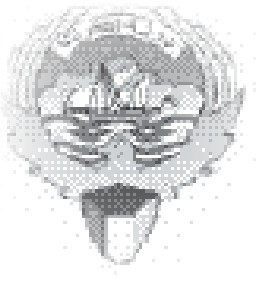 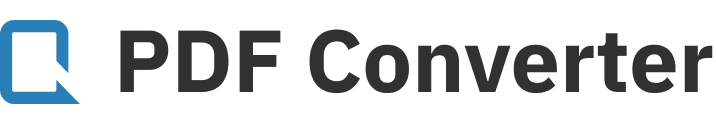 Only two pages were converted.Please Sign Up to convert the full document.www.freepdfconvert.com/membershipﺻﻮﺭﺓﺻﻮﺭﺓﺻﻮﺭﺓﺻﻮﺭﺓﺻﻮﺭﺓﺻﻮﺭﺓﳕـــﻮﺫﺝ ﻃــﻠﺐﺇﻗﺎﻣﺔ ﺃﻭﻝ ﻣﺮﺓ    ﻧﻘﻞ ﻛﻔﺎﻟــﺔ   ﺇﻟﻐﺎﺀ ﻛﻔﺎﻟﺔﲡﺪﻳﺪ ﺇﻗﺎﻣﺔ    ﺗﻌﺪﻳﻞ ﺑﻴﺎﻧﺎﺕ   ﺇﺿﺎﻓﺔ ﻣﺮﺍﻓﻖﻭﺯﺍﺭﺓ ﺍﻟﺪﺍﺧﻠﻴﺔ     ﻧﻘﻞ ﺍﻷﻗﺎﻣﺔ ﳉﻮﺍﺯ ﺍﻟﺴﻔﺮ        ﺣﺬﻑ ﻣﺮﺍﻓﻖﺍﻹﺩﺍﺭﺓ ﺍﻟﻌﺎﻣﺔ ﻟﺸﺆﻭﻥ ﺍﻟﻬـــﺠﺮﺓﺇﺩﺍﺭﺓ ﻫﺠﺮﺓ ﻣﺤﺎﻓﻈﺔ:ﳕـــﻮﺫﺝ ﻃــﻠﺐﺇﻗﺎﻣﺔ ﺃﻭﻝ ﻣﺮﺓ    ﻧﻘﻞ ﻛﻔﺎﻟــﺔ   ﺇﻟﻐﺎﺀ ﻛﻔﺎﻟﺔﲡﺪﻳﺪ ﺇﻗﺎﻣﺔ    ﺗﻌﺪﻳﻞ ﺑﻴﺎﻧﺎﺕ   ﺇﺿﺎﻓﺔ ﻣﺮﺍﻓﻖﻭﺯﺍﺭﺓ ﺍﻟﺪﺍﺧﻠﻴﺔ     ﻧﻘﻞ ﺍﻷﻗﺎﻣﺔ ﳉﻮﺍﺯ ﺍﻟﺴﻔﺮ        ﺣﺬﻑ ﻣﺮﺍﻓﻖﺍﻹﺩﺍﺭﺓ ﺍﻟﻌﺎﻣﺔ ﻟﺸﺆﻭﻥ ﺍﻟﻬـــﺠﺮﺓﺇﺩﺍﺭﺓ ﻫﺠﺮﺓ ﻣﺤﺎﻓﻈﺔ:ﳕـــﻮﺫﺝ ﻃــﻠﺐﺇﻗﺎﻣﺔ ﺃﻭﻝ ﻣﺮﺓ    ﻧﻘﻞ ﻛﻔﺎﻟــﺔ   ﺇﻟﻐﺎﺀ ﻛﻔﺎﻟﺔﲡﺪﻳﺪ ﺇﻗﺎﻣﺔ    ﺗﻌﺪﻳﻞ ﺑﻴﺎﻧﺎﺕ   ﺇﺿﺎﻓﺔ ﻣﺮﺍﻓﻖﻭﺯﺍﺭﺓ ﺍﻟﺪﺍﺧﻠﻴﺔ     ﻧﻘﻞ ﺍﻷﻗﺎﻣﺔ ﳉﻮﺍﺯ ﺍﻟﺴﻔﺮ        ﺣﺬﻑ ﻣﺮﺍﻓﻖﺍﻹﺩﺍﺭﺓ ﺍﻟﻌﺎﻣﺔ ﻟﺸﺆﻭﻥ ﺍﻟﻬـــﺠﺮﺓﺇﺩﺍﺭﺓ ﻫﺠﺮﺓ ﻣﺤﺎﻓﻈﺔ:ﳕـــﻮﺫﺝ ﻃــﻠﺐﺇﻗﺎﻣﺔ ﺃﻭﻝ ﻣﺮﺓ    ﻧﻘﻞ ﻛﻔﺎﻟــﺔ   ﺇﻟﻐﺎﺀ ﻛﻔﺎﻟﺔﲡﺪﻳﺪ ﺇﻗﺎﻣﺔ    ﺗﻌﺪﻳﻞ ﺑﻴﺎﻧﺎﺕ   ﺇﺿﺎﻓﺔ ﻣﺮﺍﻓﻖﻭﺯﺍﺭﺓ ﺍﻟﺪﺍﺧﻠﻴﺔ     ﻧﻘﻞ ﺍﻷﻗﺎﻣﺔ ﳉﻮﺍﺯ ﺍﻟﺴﻔﺮ        ﺣﺬﻑ ﻣﺮﺍﻓﻖﺍﻹﺩﺍﺭﺓ ﺍﻟﻌﺎﻣﺔ ﻟﺸﺆﻭﻥ ﺍﻟﻬـــﺠﺮﺓﺇﺩﺍﺭﺓ ﻫﺠﺮﺓ ﻣﺤﺎﻓﻈﺔ:ﳕـــﻮﺫﺝ ﻃــﻠﺐﺇﻗﺎﻣﺔ ﺃﻭﻝ ﻣﺮﺓ    ﻧﻘﻞ ﻛﻔﺎﻟــﺔ   ﺇﻟﻐﺎﺀ ﻛﻔﺎﻟﺔﲡﺪﻳﺪ ﺇﻗﺎﻣﺔ    ﺗﻌﺪﻳﻞ ﺑﻴﺎﻧﺎﺕ   ﺇﺿﺎﻓﺔ ﻣﺮﺍﻓﻖﻭﺯﺍﺭﺓ ﺍﻟﺪﺍﺧﻠﻴﺔ     ﻧﻘﻞ ﺍﻷﻗﺎﻣﺔ ﳉﻮﺍﺯ ﺍﻟﺴﻔﺮ        ﺣﺬﻑ ﻣﺮﺍﻓﻖﺍﻹﺩﺍﺭﺓ ﺍﻟﻌﺎﻣﺔ ﻟﺸﺆﻭﻥ ﺍﻟﻬـــﺠﺮﺓﺇﺩﺍﺭﺓ ﻫﺠﺮﺓ ﻣﺤﺎﻓﻈﺔ:ﳕـــﻮﺫﺝ ﻃــﻠﺐﺇﻗﺎﻣﺔ ﺃﻭﻝ ﻣﺮﺓ    ﻧﻘﻞ ﻛﻔﺎﻟــﺔ   ﺇﻟﻐﺎﺀ ﻛﻔﺎﻟﺔﲡﺪﻳﺪ ﺇﻗﺎﻣﺔ    ﺗﻌﺪﻳﻞ ﺑﻴﺎﻧﺎﺕ   ﺇﺿﺎﻓﺔ ﻣﺮﺍﻓﻖﻭﺯﺍﺭﺓ ﺍﻟﺪﺍﺧﻠﻴﺔ     ﻧﻘﻞ ﺍﻷﻗﺎﻣﺔ ﳉﻮﺍﺯ ﺍﻟﺴﻔﺮ        ﺣﺬﻑ ﻣﺮﺍﻓﻖﺍﻹﺩﺍﺭﺓ ﺍﻟﻌﺎﻣﺔ ﻟﺸﺆﻭﻥ ﺍﻟﻬـــﺠﺮﺓﺇﺩﺍﺭﺓ ﻫﺠﺮﺓ ﻣﺤﺎﻓﻈﺔ:ﳕـــﻮﺫﺝ ﻃــﻠﺐﺇﻗﺎﻣﺔ ﺃﻭﻝ ﻣﺮﺓ    ﻧﻘﻞ ﻛﻔﺎﻟــﺔ   ﺇﻟﻐﺎﺀ ﻛﻔﺎﻟﺔﲡﺪﻳﺪ ﺇﻗﺎﻣﺔ    ﺗﻌﺪﻳﻞ ﺑﻴﺎﻧﺎﺕ   ﺇﺿﺎﻓﺔ ﻣﺮﺍﻓﻖﻭﺯﺍﺭﺓ ﺍﻟﺪﺍﺧﻠﻴﺔ     ﻧﻘﻞ ﺍﻷﻗﺎﻣﺔ ﳉﻮﺍﺯ ﺍﻟﺴﻔﺮ        ﺣﺬﻑ ﻣﺮﺍﻓﻖﺍﻹﺩﺍﺭﺓ ﺍﻟﻌﺎﻣﺔ ﻟﺸﺆﻭﻥ ﺍﻟﻬـــﺠﺮﺓﺇﺩﺍﺭﺓ ﻫﺠﺮﺓ ﻣﺤﺎﻓﻈﺔ:ﳕـــﻮﺫﺝ ﻃــﻠﺐﺇﻗﺎﻣﺔ ﺃﻭﻝ ﻣﺮﺓ    ﻧﻘﻞ ﻛﻔﺎﻟــﺔ   ﺇﻟﻐﺎﺀ ﻛﻔﺎﻟﺔﲡﺪﻳﺪ ﺇﻗﺎﻣﺔ    ﺗﻌﺪﻳﻞ ﺑﻴﺎﻧﺎﺕ   ﺇﺿﺎﻓﺔ ﻣﺮﺍﻓﻖﻭﺯﺍﺭﺓ ﺍﻟﺪﺍﺧﻠﻴﺔ     ﻧﻘﻞ ﺍﻷﻗﺎﻣﺔ ﳉﻮﺍﺯ ﺍﻟﺴﻔﺮ        ﺣﺬﻑ ﻣﺮﺍﻓﻖﺍﻹﺩﺍﺭﺓ ﺍﻟﻌﺎﻣﺔ ﻟﺸﺆﻭﻥ ﺍﻟﻬـــﺠﺮﺓﺇﺩﺍﺭﺓ ﻫﺠﺮﺓ ﻣﺤﺎﻓﻈﺔ:ﳕـــﻮﺫﺝ ﻃــﻠﺐﺇﻗﺎﻣﺔ ﺃﻭﻝ ﻣﺮﺓ    ﻧﻘﻞ ﻛﻔﺎﻟــﺔ   ﺇﻟﻐﺎﺀ ﻛﻔﺎﻟﺔﲡﺪﻳﺪ ﺇﻗﺎﻣﺔ    ﺗﻌﺪﻳﻞ ﺑﻴﺎﻧﺎﺕ   ﺇﺿﺎﻓﺔ ﻣﺮﺍﻓﻖﻭﺯﺍﺭﺓ ﺍﻟﺪﺍﺧﻠﻴﺔ     ﻧﻘﻞ ﺍﻷﻗﺎﻣﺔ ﳉﻮﺍﺯ ﺍﻟﺴﻔﺮ        ﺣﺬﻑ ﻣﺮﺍﻓﻖﺍﻹﺩﺍﺭﺓ ﺍﻟﻌﺎﻣﺔ ﻟﺸﺆﻭﻥ ﺍﻟﻬـــﺠﺮﺓﺇﺩﺍﺭﺓ ﻫﺠﺮﺓ ﻣﺤﺎﻓﻈﺔ:ﳕـــﻮﺫﺝ ﻃــﻠﺐﺇﻗﺎﻣﺔ ﺃﻭﻝ ﻣﺮﺓ    ﻧﻘﻞ ﻛﻔﺎﻟــﺔ   ﺇﻟﻐﺎﺀ ﻛﻔﺎﻟﺔﲡﺪﻳﺪ ﺇﻗﺎﻣﺔ    ﺗﻌﺪﻳﻞ ﺑﻴﺎﻧﺎﺕ   ﺇﺿﺎﻓﺔ ﻣﺮﺍﻓﻖﻭﺯﺍﺭﺓ ﺍﻟﺪﺍﺧﻠﻴﺔ     ﻧﻘﻞ ﺍﻷﻗﺎﻣﺔ ﳉﻮﺍﺯ ﺍﻟﺴﻔﺮ        ﺣﺬﻑ ﻣﺮﺍﻓﻖﺍﻹﺩﺍﺭﺓ ﺍﻟﻌﺎﻣﺔ ﻟﺸﺆﻭﻥ ﺍﻟﻬـــﺠﺮﺓﺇﺩﺍﺭﺓ ﻫﺠﺮﺓ ﻣﺤﺎﻓﻈﺔ:ﳕـــﻮﺫﺝ ﻃــﻠﺐﺇﻗﺎﻣﺔ ﺃﻭﻝ ﻣﺮﺓ    ﻧﻘﻞ ﻛﻔﺎﻟــﺔ   ﺇﻟﻐﺎﺀ ﻛﻔﺎﻟﺔﲡﺪﻳﺪ ﺇﻗﺎﻣﺔ    ﺗﻌﺪﻳﻞ ﺑﻴﺎﻧﺎﺕ   ﺇﺿﺎﻓﺔ ﻣﺮﺍﻓﻖﻭﺯﺍﺭﺓ ﺍﻟﺪﺍﺧﻠﻴﺔ     ﻧﻘﻞ ﺍﻷﻗﺎﻣﺔ ﳉﻮﺍﺯ ﺍﻟﺴﻔﺮ        ﺣﺬﻑ ﻣﺮﺍﻓﻖﺍﻹﺩﺍﺭﺓ ﺍﻟﻌﺎﻣﺔ ﻟﺸﺆﻭﻥ ﺍﻟﻬـــﺠﺮﺓﺇﺩﺍﺭﺓ ﻫﺠﺮﺓ ﻣﺤﺎﻓﻈﺔ:ﳕـــﻮﺫﺝ ﻃــﻠﺐﺇﻗﺎﻣﺔ ﺃﻭﻝ ﻣﺮﺓ    ﻧﻘﻞ ﻛﻔﺎﻟــﺔ   ﺇﻟﻐﺎﺀ ﻛﻔﺎﻟﺔﲡﺪﻳﺪ ﺇﻗﺎﻣﺔ    ﺗﻌﺪﻳﻞ ﺑﻴﺎﻧﺎﺕ   ﺇﺿﺎﻓﺔ ﻣﺮﺍﻓﻖﻭﺯﺍﺭﺓ ﺍﻟﺪﺍﺧﻠﻴﺔ     ﻧﻘﻞ ﺍﻷﻗﺎﻣﺔ ﳉﻮﺍﺯ ﺍﻟﺴﻔﺮ        ﺣﺬﻑ ﻣﺮﺍﻓﻖﺍﻹﺩﺍﺭﺓ ﺍﻟﻌﺎﻣﺔ ﻟﺸﺆﻭﻥ ﺍﻟﻬـــﺠﺮﺓﺇﺩﺍﺭﺓ ﻫﺠﺮﺓ ﻣﺤﺎﻓﻈﺔ:ﳕـــﻮﺫﺝ ﻃــﻠﺐﺇﻗﺎﻣﺔ ﺃﻭﻝ ﻣﺮﺓ    ﻧﻘﻞ ﻛﻔﺎﻟــﺔ   ﺇﻟﻐﺎﺀ ﻛﻔﺎﻟﺔﲡﺪﻳﺪ ﺇﻗﺎﻣﺔ    ﺗﻌﺪﻳﻞ ﺑﻴﺎﻧﺎﺕ   ﺇﺿﺎﻓﺔ ﻣﺮﺍﻓﻖﻭﺯﺍﺭﺓ ﺍﻟﺪﺍﺧﻠﻴﺔ     ﻧﻘﻞ ﺍﻷﻗﺎﻣﺔ ﳉﻮﺍﺯ ﺍﻟﺴﻔﺮ        ﺣﺬﻑ ﻣﺮﺍﻓﻖﺍﻹﺩﺍﺭﺓ ﺍﻟﻌﺎﻣﺔ ﻟﺸﺆﻭﻥ ﺍﻟﻬـــﺠﺮﺓﺇﺩﺍﺭﺓ ﻫﺠﺮﺓ ﻣﺤﺎﻓﻈﺔ:ﳕـــﻮﺫﺝ ﻃــﻠﺐﺇﻗﺎﻣﺔ ﺃﻭﻝ ﻣﺮﺓ    ﻧﻘﻞ ﻛﻔﺎﻟــﺔ   ﺇﻟﻐﺎﺀ ﻛﻔﺎﻟﺔﲡﺪﻳﺪ ﺇﻗﺎﻣﺔ    ﺗﻌﺪﻳﻞ ﺑﻴﺎﻧﺎﺕ   ﺇﺿﺎﻓﺔ ﻣﺮﺍﻓﻖﻭﺯﺍﺭﺓ ﺍﻟﺪﺍﺧﻠﻴﺔ     ﻧﻘﻞ ﺍﻷﻗﺎﻣﺔ ﳉﻮﺍﺯ ﺍﻟﺴﻔﺮ        ﺣﺬﻑ ﻣﺮﺍﻓﻖﺍﻹﺩﺍﺭﺓ ﺍﻟﻌﺎﻣﺔ ﻟﺸﺆﻭﻥ ﺍﻟﻬـــﺠﺮﺓﺇﺩﺍﺭﺓ ﻫﺠﺮﺓ ﻣﺤﺎﻓﻈﺔ:ﳕـــﻮﺫﺝ ﻃــﻠﺐﺇﻗﺎﻣﺔ ﺃﻭﻝ ﻣﺮﺓ    ﻧﻘﻞ ﻛﻔﺎﻟــﺔ   ﺇﻟﻐﺎﺀ ﻛﻔﺎﻟﺔﲡﺪﻳﺪ ﺇﻗﺎﻣﺔ    ﺗﻌﺪﻳﻞ ﺑﻴﺎﻧﺎﺕ   ﺇﺿﺎﻓﺔ ﻣﺮﺍﻓﻖﻭﺯﺍﺭﺓ ﺍﻟﺪﺍﺧﻠﻴﺔ     ﻧﻘﻞ ﺍﻷﻗﺎﻣﺔ ﳉﻮﺍﺯ ﺍﻟﺴﻔﺮ        ﺣﺬﻑ ﻣﺮﺍﻓﻖﺍﻹﺩﺍﺭﺓ ﺍﻟﻌﺎﻣﺔ ﻟﺸﺆﻭﻥ ﺍﻟﻬـــﺠﺮﺓﺇﺩﺍﺭﺓ ﻫﺠﺮﺓ ﻣﺤﺎﻓﻈﺔ:ﳕـــﻮﺫﺝ ﻃــﻠﺐﺇﻗﺎﻣﺔ ﺃﻭﻝ ﻣﺮﺓ    ﻧﻘﻞ ﻛﻔﺎﻟــﺔ   ﺇﻟﻐﺎﺀ ﻛﻔﺎﻟﺔﲡﺪﻳﺪ ﺇﻗﺎﻣﺔ    ﺗﻌﺪﻳﻞ ﺑﻴﺎﻧﺎﺕ   ﺇﺿﺎﻓﺔ ﻣﺮﺍﻓﻖﻭﺯﺍﺭﺓ ﺍﻟﺪﺍﺧﻠﻴﺔ     ﻧﻘﻞ ﺍﻷﻗﺎﻣﺔ ﳉﻮﺍﺯ ﺍﻟﺴﻔﺮ        ﺣﺬﻑ ﻣﺮﺍﻓﻖﺍﻹﺩﺍﺭﺓ ﺍﻟﻌﺎﻣﺔ ﻟﺸﺆﻭﻥ ﺍﻟﻬـــﺠﺮﺓﺇﺩﺍﺭﺓ ﻫﺠﺮﺓ ﻣﺤﺎﻓﻈﺔ:ﳕـــﻮﺫﺝ ﻃــﻠﺐﺇﻗﺎﻣﺔ ﺃﻭﻝ ﻣﺮﺓ    ﻧﻘﻞ ﻛﻔﺎﻟــﺔ   ﺇﻟﻐﺎﺀ ﻛﻔﺎﻟﺔﲡﺪﻳﺪ ﺇﻗﺎﻣﺔ    ﺗﻌﺪﻳﻞ ﺑﻴﺎﻧﺎﺕ   ﺇﺿﺎﻓﺔ ﻣﺮﺍﻓﻖﻭﺯﺍﺭﺓ ﺍﻟﺪﺍﺧﻠﻴﺔ     ﻧﻘﻞ ﺍﻷﻗﺎﻣﺔ ﳉﻮﺍﺯ ﺍﻟﺴﻔﺮ        ﺣﺬﻑ ﻣﺮﺍﻓﻖﺍﻹﺩﺍﺭﺓ ﺍﻟﻌﺎﻣﺔ ﻟﺸﺆﻭﻥ ﺍﻟﻬـــﺠﺮﺓﺇﺩﺍﺭﺓ ﻫﺠﺮﺓ ﻣﺤﺎﻓﻈﺔ:ﳕـــﻮﺫﺝ ﻃــﻠﺐﺇﻗﺎﻣﺔ ﺃﻭﻝ ﻣﺮﺓ    ﻧﻘﻞ ﻛﻔﺎﻟــﺔ   ﺇﻟﻐﺎﺀ ﻛﻔﺎﻟﺔﲡﺪﻳﺪ ﺇﻗﺎﻣﺔ    ﺗﻌﺪﻳﻞ ﺑﻴﺎﻧﺎﺕ   ﺇﺿﺎﻓﺔ ﻣﺮﺍﻓﻖﻭﺯﺍﺭﺓ ﺍﻟﺪﺍﺧﻠﻴﺔ     ﻧﻘﻞ ﺍﻷﻗﺎﻣﺔ ﳉﻮﺍﺯ ﺍﻟﺴﻔﺮ        ﺣﺬﻑ ﻣﺮﺍﻓﻖﺍﻹﺩﺍﺭﺓ ﺍﻟﻌﺎﻣﺔ ﻟﺸﺆﻭﻥ ﺍﻟﻬـــﺠﺮﺓﺇﺩﺍﺭﺓ ﻫﺠﺮﺓ ﻣﺤﺎﻓﻈﺔ:ﳕـــﻮﺫﺝ ﻃــﻠﺐﺇﻗﺎﻣﺔ ﺃﻭﻝ ﻣﺮﺓ    ﻧﻘﻞ ﻛﻔﺎﻟــﺔ   ﺇﻟﻐﺎﺀ ﻛﻔﺎﻟﺔﲡﺪﻳﺪ ﺇﻗﺎﻣﺔ    ﺗﻌﺪﻳﻞ ﺑﻴﺎﻧﺎﺕ   ﺇﺿﺎﻓﺔ ﻣﺮﺍﻓﻖﻭﺯﺍﺭﺓ ﺍﻟﺪﺍﺧﻠﻴﺔ     ﻧﻘﻞ ﺍﻷﻗﺎﻣﺔ ﳉﻮﺍﺯ ﺍﻟﺴﻔﺮ        ﺣﺬﻑ ﻣﺮﺍﻓﻖﺍﻹﺩﺍﺭﺓ ﺍﻟﻌﺎﻣﺔ ﻟﺸﺆﻭﻥ ﺍﻟﻬـــﺠﺮﺓﺇﺩﺍﺭﺓ ﻫﺠﺮﺓ ﻣﺤﺎﻓﻈﺔ:ﳕـــﻮﺫﺝ ﻃــﻠﺐﺇﻗﺎﻣﺔ ﺃﻭﻝ ﻣﺮﺓ    ﻧﻘﻞ ﻛﻔﺎﻟــﺔ   ﺇﻟﻐﺎﺀ ﻛﻔﺎﻟﺔﲡﺪﻳﺪ ﺇﻗﺎﻣﺔ    ﺗﻌﺪﻳﻞ ﺑﻴﺎﻧﺎﺕ   ﺇﺿﺎﻓﺔ ﻣﺮﺍﻓﻖﻭﺯﺍﺭﺓ ﺍﻟﺪﺍﺧﻠﻴﺔ     ﻧﻘﻞ ﺍﻷﻗﺎﻣﺔ ﳉﻮﺍﺯ ﺍﻟﺴﻔﺮ        ﺣﺬﻑ ﻣﺮﺍﻓﻖﺍﻹﺩﺍﺭﺓ ﺍﻟﻌﺎﻣﺔ ﻟﺸﺆﻭﻥ ﺍﻟﻬـــﺠﺮﺓﺇﺩﺍﺭﺓ ﻫﺠﺮﺓ ﻣﺤﺎﻓﻈﺔ:ﳕـــﻮﺫﺝ ﻃــﻠﺐﺇﻗﺎﻣﺔ ﺃﻭﻝ ﻣﺮﺓ    ﻧﻘﻞ ﻛﻔﺎﻟــﺔ   ﺇﻟﻐﺎﺀ ﻛﻔﺎﻟﺔﲡﺪﻳﺪ ﺇﻗﺎﻣﺔ    ﺗﻌﺪﻳﻞ ﺑﻴﺎﻧﺎﺕ   ﺇﺿﺎﻓﺔ ﻣﺮﺍﻓﻖﻭﺯﺍﺭﺓ ﺍﻟﺪﺍﺧﻠﻴﺔ     ﻧﻘﻞ ﺍﻷﻗﺎﻣﺔ ﳉﻮﺍﺯ ﺍﻟﺴﻔﺮ        ﺣﺬﻑ ﻣﺮﺍﻓﻖﺍﻹﺩﺍﺭﺓ ﺍﻟﻌﺎﻣﺔ ﻟﺸﺆﻭﻥ ﺍﻟﻬـــﺠﺮﺓﺇﺩﺍﺭﺓ ﻫﺠﺮﺓ ﻣﺤﺎﻓﻈﺔ:ﳕـــﻮﺫﺝ ﻃــﻠﺐﺇﻗﺎﻣﺔ ﺃﻭﻝ ﻣﺮﺓ    ﻧﻘﻞ ﻛﻔﺎﻟــﺔ   ﺇﻟﻐﺎﺀ ﻛﻔﺎﻟﺔﲡﺪﻳﺪ ﺇﻗﺎﻣﺔ    ﺗﻌﺪﻳﻞ ﺑﻴﺎﻧﺎﺕ   ﺇﺿﺎﻓﺔ ﻣﺮﺍﻓﻖﻭﺯﺍﺭﺓ ﺍﻟﺪﺍﺧﻠﻴﺔ     ﻧﻘﻞ ﺍﻷﻗﺎﻣﺔ ﳉﻮﺍﺯ ﺍﻟﺴﻔﺮ        ﺣﺬﻑ ﻣﺮﺍﻓﻖﺍﻹﺩﺍﺭﺓ ﺍﻟﻌﺎﻣﺔ ﻟﺸﺆﻭﻥ ﺍﻟﻬـــﺠﺮﺓﺇﺩﺍﺭﺓ ﻫﺠﺮﺓ ﻣﺤﺎﻓﻈﺔ:ﳕـــﻮﺫﺝ ﻃــﻠﺐﺇﻗﺎﻣﺔ ﺃﻭﻝ ﻣﺮﺓ    ﻧﻘﻞ ﻛﻔﺎﻟــﺔ   ﺇﻟﻐﺎﺀ ﻛﻔﺎﻟﺔﲡﺪﻳﺪ ﺇﻗﺎﻣﺔ    ﺗﻌﺪﻳﻞ ﺑﻴﺎﻧﺎﺕ   ﺇﺿﺎﻓﺔ ﻣﺮﺍﻓﻖﻭﺯﺍﺭﺓ ﺍﻟﺪﺍﺧﻠﻴﺔ     ﻧﻘﻞ ﺍﻷﻗﺎﻣﺔ ﳉﻮﺍﺯ ﺍﻟﺴﻔﺮ        ﺣﺬﻑ ﻣﺮﺍﻓﻖﺍﻹﺩﺍﺭﺓ ﺍﻟﻌﺎﻣﺔ ﻟﺸﺆﻭﻥ ﺍﻟﻬـــﺠﺮﺓﺇﺩﺍﺭﺓ ﻫﺠﺮﺓ ﻣﺤﺎﻓﻈﺔ:ﳕـــﻮﺫﺝ ﻃــﻠﺐﺇﻗﺎﻣﺔ ﺃﻭﻝ ﻣﺮﺓ    ﻧﻘﻞ ﻛﻔﺎﻟــﺔ   ﺇﻟﻐﺎﺀ ﻛﻔﺎﻟﺔﲡﺪﻳﺪ ﺇﻗﺎﻣﺔ    ﺗﻌﺪﻳﻞ ﺑﻴﺎﻧﺎﺕ   ﺇﺿﺎﻓﺔ ﻣﺮﺍﻓﻖﻭﺯﺍﺭﺓ ﺍﻟﺪﺍﺧﻠﻴﺔ     ﻧﻘﻞ ﺍﻷﻗﺎﻣﺔ ﳉﻮﺍﺯ ﺍﻟﺴﻔﺮ        ﺣﺬﻑ ﻣﺮﺍﻓﻖﺍﻹﺩﺍﺭﺓ ﺍﻟﻌﺎﻣﺔ ﻟﺸﺆﻭﻥ ﺍﻟﻬـــﺠﺮﺓﺇﺩﺍﺭﺓ ﻫﺠﺮﺓ ﻣﺤﺎﻓﻈﺔ:ﳕـــﻮﺫﺝ ﻃــﻠﺐﺇﻗﺎﻣﺔ ﺃﻭﻝ ﻣﺮﺓ    ﻧﻘﻞ ﻛﻔﺎﻟــﺔ   ﺇﻟﻐﺎﺀ ﻛﻔﺎﻟﺔﲡﺪﻳﺪ ﺇﻗﺎﻣﺔ    ﺗﻌﺪﻳﻞ ﺑﻴﺎﻧﺎﺕ   ﺇﺿﺎﻓﺔ ﻣﺮﺍﻓﻖﻭﺯﺍﺭﺓ ﺍﻟﺪﺍﺧﻠﻴﺔ     ﻧﻘﻞ ﺍﻷﻗﺎﻣﺔ ﳉﻮﺍﺯ ﺍﻟﺴﻔﺮ        ﺣﺬﻑ ﻣﺮﺍﻓﻖﺍﻹﺩﺍﺭﺓ ﺍﻟﻌﺎﻣﺔ ﻟﺸﺆﻭﻥ ﺍﻟﻬـــﺠﺮﺓﺇﺩﺍﺭﺓ ﻫﺠﺮﺓ ﻣﺤﺎﻓﻈﺔ:ﳕـــﻮﺫﺝ ﻃــﻠﺐﺇﻗﺎﻣﺔ ﺃﻭﻝ ﻣﺮﺓ    ﻧﻘﻞ ﻛﻔﺎﻟــﺔ   ﺇﻟﻐﺎﺀ ﻛﻔﺎﻟﺔﲡﺪﻳﺪ ﺇﻗﺎﻣﺔ    ﺗﻌﺪﻳﻞ ﺑﻴﺎﻧﺎﺕ   ﺇﺿﺎﻓﺔ ﻣﺮﺍﻓﻖﻭﺯﺍﺭﺓ ﺍﻟﺪﺍﺧﻠﻴﺔ     ﻧﻘﻞ ﺍﻷﻗﺎﻣﺔ ﳉﻮﺍﺯ ﺍﻟﺴﻔﺮ        ﺣﺬﻑ ﻣﺮﺍﻓﻖﺍﻹﺩﺍﺭﺓ ﺍﻟﻌﺎﻣﺔ ﻟﺸﺆﻭﻥ ﺍﻟﻬـــﺠﺮﺓﺇﺩﺍﺭﺓ ﻫﺠﺮﺓ ﻣﺤﺎﻓﻈﺔ:ﳕـــﻮﺫﺝ ﻃــﻠﺐﺇﻗﺎﻣﺔ ﺃﻭﻝ ﻣﺮﺓ    ﻧﻘﻞ ﻛﻔﺎﻟــﺔ   ﺇﻟﻐﺎﺀ ﻛﻔﺎﻟﺔﲡﺪﻳﺪ ﺇﻗﺎﻣﺔ    ﺗﻌﺪﻳﻞ ﺑﻴﺎﻧﺎﺕ   ﺇﺿﺎﻓﺔ ﻣﺮﺍﻓﻖﻭﺯﺍﺭﺓ ﺍﻟﺪﺍﺧﻠﻴﺔ     ﻧﻘﻞ ﺍﻷﻗﺎﻣﺔ ﳉﻮﺍﺯ ﺍﻟﺴﻔﺮ        ﺣﺬﻑ ﻣﺮﺍﻓﻖﺍﻹﺩﺍﺭﺓ ﺍﻟﻌﺎﻣﺔ ﻟﺸﺆﻭﻥ ﺍﻟﻬـــﺠﺮﺓﺇﺩﺍﺭﺓ ﻫﺠﺮﺓ ﻣﺤﺎﻓﻈﺔ:ﳕـــﻮﺫﺝ ﻃــﻠﺐﺇﻗﺎﻣﺔ ﺃﻭﻝ ﻣﺮﺓ    ﻧﻘﻞ ﻛﻔﺎﻟــﺔ   ﺇﻟﻐﺎﺀ ﻛﻔﺎﻟﺔﲡﺪﻳﺪ ﺇﻗﺎﻣﺔ    ﺗﻌﺪﻳﻞ ﺑﻴﺎﻧﺎﺕ   ﺇﺿﺎﻓﺔ ﻣﺮﺍﻓﻖﻭﺯﺍﺭﺓ ﺍﻟﺪﺍﺧﻠﻴﺔ     ﻧﻘﻞ ﺍﻷﻗﺎﻣﺔ ﳉﻮﺍﺯ ﺍﻟﺴﻔﺮ        ﺣﺬﻑ ﻣﺮﺍﻓﻖﺍﻹﺩﺍﺭﺓ ﺍﻟﻌﺎﻣﺔ ﻟﺸﺆﻭﻥ ﺍﻟﻬـــﺠﺮﺓﺇﺩﺍﺭﺓ ﻫﺠﺮﺓ ﻣﺤﺎﻓﻈﺔ:ﳕـــﻮﺫﺝ ﻃــﻠﺐﺇﻗﺎﻣﺔ ﺃﻭﻝ ﻣﺮﺓ    ﻧﻘﻞ ﻛﻔﺎﻟــﺔ   ﺇﻟﻐﺎﺀ ﻛﻔﺎﻟﺔﲡﺪﻳﺪ ﺇﻗﺎﻣﺔ    ﺗﻌﺪﻳﻞ ﺑﻴﺎﻧﺎﺕ   ﺇﺿﺎﻓﺔ ﻣﺮﺍﻓﻖﻭﺯﺍﺭﺓ ﺍﻟﺪﺍﺧﻠﻴﺔ     ﻧﻘﻞ ﺍﻷﻗﺎﻣﺔ ﳉﻮﺍﺯ ﺍﻟﺴﻔﺮ        ﺣﺬﻑ ﻣﺮﺍﻓﻖﺍﻹﺩﺍﺭﺓ ﺍﻟﻌﺎﻣﺔ ﻟﺸﺆﻭﻥ ﺍﻟﻬـــﺠﺮﺓﺇﺩﺍﺭﺓ ﻫﺠﺮﺓ ﻣﺤﺎﻓﻈﺔ:ﳕـــﻮﺫﺝ ﻃــﻠﺐﺇﻗﺎﻣﺔ ﺃﻭﻝ ﻣﺮﺓ    ﻧﻘﻞ ﻛﻔﺎﻟــﺔ   ﺇﻟﻐﺎﺀ ﻛﻔﺎﻟﺔﲡﺪﻳﺪ ﺇﻗﺎﻣﺔ    ﺗﻌﺪﻳﻞ ﺑﻴﺎﻧﺎﺕ   ﺇﺿﺎﻓﺔ ﻣﺮﺍﻓﻖﻭﺯﺍﺭﺓ ﺍﻟﺪﺍﺧﻠﻴﺔ     ﻧﻘﻞ ﺍﻷﻗﺎﻣﺔ ﳉﻮﺍﺯ ﺍﻟﺴﻔﺮ        ﺣﺬﻑ ﻣﺮﺍﻓﻖﺍﻹﺩﺍﺭﺓ ﺍﻟﻌﺎﻣﺔ ﻟﺸﺆﻭﻥ ﺍﻟﻬـــﺠﺮﺓﺇﺩﺍﺭﺓ ﻫﺠﺮﺓ ﻣﺤﺎﻓﻈﺔ:ﳕـــﻮﺫﺝ ﻃــﻠﺐﺇﻗﺎﻣﺔ ﺃﻭﻝ ﻣﺮﺓ    ﻧﻘﻞ ﻛﻔﺎﻟــﺔ   ﺇﻟﻐﺎﺀ ﻛﻔﺎﻟﺔﲡﺪﻳﺪ ﺇﻗﺎﻣﺔ    ﺗﻌﺪﻳﻞ ﺑﻴﺎﻧﺎﺕ   ﺇﺿﺎﻓﺔ ﻣﺮﺍﻓﻖﻭﺯﺍﺭﺓ ﺍﻟﺪﺍﺧﻠﻴﺔ     ﻧﻘﻞ ﺍﻷﻗﺎﻣﺔ ﳉﻮﺍﺯ ﺍﻟﺴﻔﺮ        ﺣﺬﻑ ﻣﺮﺍﻓﻖﺍﻹﺩﺍﺭﺓ ﺍﻟﻌﺎﻣﺔ ﻟﺸﺆﻭﻥ ﺍﻟﻬـــﺠﺮﺓﺇﺩﺍﺭﺓ ﻫﺠﺮﺓ ﻣﺤﺎﻓﻈﺔ:ﳕـــﻮﺫﺝ ﻃــﻠﺐﺇﻗﺎﻣﺔ ﺃﻭﻝ ﻣﺮﺓ    ﻧﻘﻞ ﻛﻔﺎﻟــﺔ   ﺇﻟﻐﺎﺀ ﻛﻔﺎﻟﺔﲡﺪﻳﺪ ﺇﻗﺎﻣﺔ    ﺗﻌﺪﻳﻞ ﺑﻴﺎﻧﺎﺕ   ﺇﺿﺎﻓﺔ ﻣﺮﺍﻓﻖﻭﺯﺍﺭﺓ ﺍﻟﺪﺍﺧﻠﻴﺔ     ﻧﻘﻞ ﺍﻷﻗﺎﻣﺔ ﳉﻮﺍﺯ ﺍﻟﺴﻔﺮ        ﺣﺬﻑ ﻣﺮﺍﻓﻖﺍﻹﺩﺍﺭﺓ ﺍﻟﻌﺎﻣﺔ ﻟﺸﺆﻭﻥ ﺍﻟﻬـــﺠﺮﺓﺇﺩﺍﺭﺓ ﻫﺠﺮﺓ ﻣﺤﺎﻓﻈﺔ:ﳕـــﻮﺫﺝ ﻃــﻠﺐﺇﻗﺎﻣﺔ ﺃﻭﻝ ﻣﺮﺓ    ﻧﻘﻞ ﻛﻔﺎﻟــﺔ   ﺇﻟﻐﺎﺀ ﻛﻔﺎﻟﺔﲡﺪﻳﺪ ﺇﻗﺎﻣﺔ    ﺗﻌﺪﻳﻞ ﺑﻴﺎﻧﺎﺕ   ﺇﺿﺎﻓﺔ ﻣﺮﺍﻓﻖﻭﺯﺍﺭﺓ ﺍﻟﺪﺍﺧﻠﻴﺔ     ﻧﻘﻞ ﺍﻷﻗﺎﻣﺔ ﳉﻮﺍﺯ ﺍﻟﺴﻔﺮ        ﺣﺬﻑ ﻣﺮﺍﻓﻖﺍﻹﺩﺍﺭﺓ ﺍﻟﻌﺎﻣﺔ ﻟﺸﺆﻭﻥ ﺍﻟﻬـــﺠﺮﺓﺇﺩﺍﺭﺓ ﻫﺠﺮﺓ ﻣﺤﺎﻓﻈﺔ:ﳕـــﻮﺫﺝ ﻃــﻠﺐﺇﻗﺎﻣﺔ ﺃﻭﻝ ﻣﺮﺓ    ﻧﻘﻞ ﻛﻔﺎﻟــﺔ   ﺇﻟﻐﺎﺀ ﻛﻔﺎﻟﺔﲡﺪﻳﺪ ﺇﻗﺎﻣﺔ    ﺗﻌﺪﻳﻞ ﺑﻴﺎﻧﺎﺕ   ﺇﺿﺎﻓﺔ ﻣﺮﺍﻓﻖﻭﺯﺍﺭﺓ ﺍﻟﺪﺍﺧﻠﻴﺔ     ﻧﻘﻞ ﺍﻷﻗﺎﻣﺔ ﳉﻮﺍﺯ ﺍﻟﺴﻔﺮ        ﺣﺬﻑ ﻣﺮﺍﻓﻖﺍﻹﺩﺍﺭﺓ ﺍﻟﻌﺎﻣﺔ ﻟﺸﺆﻭﻥ ﺍﻟﻬـــﺠﺮﺓﺇﺩﺍﺭﺓ ﻫﺠﺮﺓ ﻣﺤﺎﻓﻈﺔ:ﳕـــﻮﺫﺝ ﻃــﻠﺐﺇﻗﺎﻣﺔ ﺃﻭﻝ ﻣﺮﺓ    ﻧﻘﻞ ﻛﻔﺎﻟــﺔ   ﺇﻟﻐﺎﺀ ﻛﻔﺎﻟﺔﲡﺪﻳﺪ ﺇﻗﺎﻣﺔ    ﺗﻌﺪﻳﻞ ﺑﻴﺎﻧﺎﺕ   ﺇﺿﺎﻓﺔ ﻣﺮﺍﻓﻖﻭﺯﺍﺭﺓ ﺍﻟﺪﺍﺧﻠﻴﺔ     ﻧﻘﻞ ﺍﻷﻗﺎﻣﺔ ﳉﻮﺍﺯ ﺍﻟﺴﻔﺮ        ﺣﺬﻑ ﻣﺮﺍﻓﻖﺍﻹﺩﺍﺭﺓ ﺍﻟﻌﺎﻣﺔ ﻟﺸﺆﻭﻥ ﺍﻟﻬـــﺠﺮﺓﺇﺩﺍﺭﺓ ﻫﺠﺮﺓ ﻣﺤﺎﻓﻈﺔ:ﳕـــﻮﺫﺝ ﻃــﻠﺐﺇﻗﺎﻣﺔ ﺃﻭﻝ ﻣﺮﺓ    ﻧﻘﻞ ﻛﻔﺎﻟــﺔ   ﺇﻟﻐﺎﺀ ﻛﻔﺎﻟﺔﲡﺪﻳﺪ ﺇﻗﺎﻣﺔ    ﺗﻌﺪﻳﻞ ﺑﻴﺎﻧﺎﺕ   ﺇﺿﺎﻓﺔ ﻣﺮﺍﻓﻖﻭﺯﺍﺭﺓ ﺍﻟﺪﺍﺧﻠﻴﺔ     ﻧﻘﻞ ﺍﻷﻗﺎﻣﺔ ﳉﻮﺍﺯ ﺍﻟﺴﻔﺮ        ﺣﺬﻑ ﻣﺮﺍﻓﻖﺍﻹﺩﺍﺭﺓ ﺍﻟﻌﺎﻣﺔ ﻟﺸﺆﻭﻥ ﺍﻟﻬـــﺠﺮﺓﺇﺩﺍﺭﺓ ﻫﺠﺮﺓ ﻣﺤﺎﻓﻈﺔ:٤*٦٤*٦٤*٦٤*٦٤*٦٤*٦ﳕـــﻮﺫﺝ ﻃــﻠﺐﺇﻗﺎﻣﺔ ﺃﻭﻝ ﻣﺮﺓ    ﻧﻘﻞ ﻛﻔﺎﻟــﺔ   ﺇﻟﻐﺎﺀ ﻛﻔﺎﻟﺔﲡﺪﻳﺪ ﺇﻗﺎﻣﺔ    ﺗﻌﺪﻳﻞ ﺑﻴﺎﻧﺎﺕ   ﺇﺿﺎﻓﺔ ﻣﺮﺍﻓﻖﻭﺯﺍﺭﺓ ﺍﻟﺪﺍﺧﻠﻴﺔ     ﻧﻘﻞ ﺍﻷﻗﺎﻣﺔ ﳉﻮﺍﺯ ﺍﻟﺴﻔﺮ        ﺣﺬﻑ ﻣﺮﺍﻓﻖﺍﻹﺩﺍﺭﺓ ﺍﻟﻌﺎﻣﺔ ﻟﺸﺆﻭﻥ ﺍﻟﻬـــﺠﺮﺓﺇﺩﺍﺭﺓ ﻫﺠﺮﺓ ﻣﺤﺎﻓﻈﺔ:ﳕـــﻮﺫﺝ ﻃــﻠﺐﺇﻗﺎﻣﺔ ﺃﻭﻝ ﻣﺮﺓ    ﻧﻘﻞ ﻛﻔﺎﻟــﺔ   ﺇﻟﻐﺎﺀ ﻛﻔﺎﻟﺔﲡﺪﻳﺪ ﺇﻗﺎﻣﺔ    ﺗﻌﺪﻳﻞ ﺑﻴﺎﻧﺎﺕ   ﺇﺿﺎﻓﺔ ﻣﺮﺍﻓﻖﻭﺯﺍﺭﺓ ﺍﻟﺪﺍﺧﻠﻴﺔ     ﻧﻘﻞ ﺍﻷﻗﺎﻣﺔ ﳉﻮﺍﺯ ﺍﻟﺴﻔﺮ        ﺣﺬﻑ ﻣﺮﺍﻓﻖﺍﻹﺩﺍﺭﺓ ﺍﻟﻌﺎﻣﺔ ﻟﺸﺆﻭﻥ ﺍﻟﻬـــﺠﺮﺓﺇﺩﺍﺭﺓ ﻫﺠﺮﺓ ﻣﺤﺎﻓﻈﺔ:ﳕـــﻮﺫﺝ ﻃــﻠﺐﺇﻗﺎﻣﺔ ﺃﻭﻝ ﻣﺮﺓ    ﻧﻘﻞ ﻛﻔﺎﻟــﺔ   ﺇﻟﻐﺎﺀ ﻛﻔﺎﻟﺔﲡﺪﻳﺪ ﺇﻗﺎﻣﺔ    ﺗﻌﺪﻳﻞ ﺑﻴﺎﻧﺎﺕ   ﺇﺿﺎﻓﺔ ﻣﺮﺍﻓﻖﻭﺯﺍﺭﺓ ﺍﻟﺪﺍﺧﻠﻴﺔ     ﻧﻘﻞ ﺍﻷﻗﺎﻣﺔ ﳉﻮﺍﺯ ﺍﻟﺴﻔﺮ        ﺣﺬﻑ ﻣﺮﺍﻓﻖﺍﻹﺩﺍﺭﺓ ﺍﻟﻌﺎﻣﺔ ﻟﺸﺆﻭﻥ ﺍﻟﻬـــﺠﺮﺓﺇﺩﺍﺭﺓ ﻫﺠﺮﺓ ﻣﺤﺎﻓﻈﺔ:ﳕـــﻮﺫﺝ ﻃــﻠﺐﺇﻗﺎﻣﺔ ﺃﻭﻝ ﻣﺮﺓ    ﻧﻘﻞ ﻛﻔﺎﻟــﺔ   ﺇﻟﻐﺎﺀ ﻛﻔﺎﻟﺔﲡﺪﻳﺪ ﺇﻗﺎﻣﺔ    ﺗﻌﺪﻳﻞ ﺑﻴﺎﻧﺎﺕ   ﺇﺿﺎﻓﺔ ﻣﺮﺍﻓﻖﻭﺯﺍﺭﺓ ﺍﻟﺪﺍﺧﻠﻴﺔ     ﻧﻘﻞ ﺍﻷﻗﺎﻣﺔ ﳉﻮﺍﺯ ﺍﻟﺴﻔﺮ        ﺣﺬﻑ ﻣﺮﺍﻓﻖﺍﻹﺩﺍﺭﺓ ﺍﻟﻌﺎﻣﺔ ﻟﺸﺆﻭﻥ ﺍﻟﻬـــﺠﺮﺓﺇﺩﺍﺭﺓ ﻫﺠﺮﺓ ﻣﺤﺎﻓﻈﺔ:ﳕـــﻮﺫﺝ ﻃــﻠﺐﺇﻗﺎﻣﺔ ﺃﻭﻝ ﻣﺮﺓ    ﻧﻘﻞ ﻛﻔﺎﻟــﺔ   ﺇﻟﻐﺎﺀ ﻛﻔﺎﻟﺔﲡﺪﻳﺪ ﺇﻗﺎﻣﺔ    ﺗﻌﺪﻳﻞ ﺑﻴﺎﻧﺎﺕ   ﺇﺿﺎﻓﺔ ﻣﺮﺍﻓﻖﻭﺯﺍﺭﺓ ﺍﻟﺪﺍﺧﻠﻴﺔ     ﻧﻘﻞ ﺍﻷﻗﺎﻣﺔ ﳉﻮﺍﺯ ﺍﻟﺴﻔﺮ        ﺣﺬﻑ ﻣﺮﺍﻓﻖﺍﻹﺩﺍﺭﺓ ﺍﻟﻌﺎﻣﺔ ﻟﺸﺆﻭﻥ ﺍﻟﻬـــﺠﺮﺓﺇﺩﺍﺭﺓ ﻫﺠﺮﺓ ﻣﺤﺎﻓﻈﺔ:ﳕـــﻮﺫﺝ ﻃــﻠﺐﺇﻗﺎﻣﺔ ﺃﻭﻝ ﻣﺮﺓ    ﻧﻘﻞ ﻛﻔﺎﻟــﺔ   ﺇﻟﻐﺎﺀ ﻛﻔﺎﻟﺔﲡﺪﻳﺪ ﺇﻗﺎﻣﺔ    ﺗﻌﺪﻳﻞ ﺑﻴﺎﻧﺎﺕ   ﺇﺿﺎﻓﺔ ﻣﺮﺍﻓﻖﻭﺯﺍﺭﺓ ﺍﻟﺪﺍﺧﻠﻴﺔ     ﻧﻘﻞ ﺍﻷﻗﺎﻣﺔ ﳉﻮﺍﺯ ﺍﻟﺴﻔﺮ        ﺣﺬﻑ ﻣﺮﺍﻓﻖﺍﻹﺩﺍﺭﺓ ﺍﻟﻌﺎﻣﺔ ﻟﺸﺆﻭﻥ ﺍﻟﻬـــﺠﺮﺓﺇﺩﺍﺭﺓ ﻫﺠﺮﺓ ﻣﺤﺎﻓﻈﺔ:ﳕـــﻮﺫﺝ ﻃــﻠﺐﺇﻗﺎﻣﺔ ﺃﻭﻝ ﻣﺮﺓ    ﻧﻘﻞ ﻛﻔﺎﻟــﺔ   ﺇﻟﻐﺎﺀ ﻛﻔﺎﻟﺔﲡﺪﻳﺪ ﺇﻗﺎﻣﺔ    ﺗﻌﺪﻳﻞ ﺑﻴﺎﻧﺎﺕ   ﺇﺿﺎﻓﺔ ﻣﺮﺍﻓﻖﻭﺯﺍﺭﺓ ﺍﻟﺪﺍﺧﻠﻴﺔ     ﻧﻘﻞ ﺍﻷﻗﺎﻣﺔ ﳉﻮﺍﺯ ﺍﻟﺴﻔﺮ        ﺣﺬﻑ ﻣﺮﺍﻓﻖﺍﻹﺩﺍﺭﺓ ﺍﻟﻌﺎﻣﺔ ﻟﺸﺆﻭﻥ ﺍﻟﻬـــﺠﺮﺓﺇﺩﺍﺭﺓ ﻫﺠﺮﺓ ﻣﺤﺎﻓﻈﺔ:ﳕـــﻮﺫﺝ ﻃــﻠﺐﺇﻗﺎﻣﺔ ﺃﻭﻝ ﻣﺮﺓ    ﻧﻘﻞ ﻛﻔﺎﻟــﺔ   ﺇﻟﻐﺎﺀ ﻛﻔﺎﻟﺔﲡﺪﻳﺪ ﺇﻗﺎﻣﺔ    ﺗﻌﺪﻳﻞ ﺑﻴﺎﻧﺎﺕ   ﺇﺿﺎﻓﺔ ﻣﺮﺍﻓﻖﻭﺯﺍﺭﺓ ﺍﻟﺪﺍﺧﻠﻴﺔ     ﻧﻘﻞ ﺍﻷﻗﺎﻣﺔ ﳉﻮﺍﺯ ﺍﻟﺴﻔﺮ        ﺣﺬﻑ ﻣﺮﺍﻓﻖﺍﻹﺩﺍﺭﺓ ﺍﻟﻌﺎﻣﺔ ﻟﺸﺆﻭﻥ ﺍﻟﻬـــﺠﺮﺓﺇﺩﺍﺭﺓ ﻫﺠﺮﺓ ﻣﺤﺎﻓﻈﺔ:ﳕـــﻮﺫﺝ ﻃــﻠﺐﺇﻗﺎﻣﺔ ﺃﻭﻝ ﻣﺮﺓ    ﻧﻘﻞ ﻛﻔﺎﻟــﺔ   ﺇﻟﻐﺎﺀ ﻛﻔﺎﻟﺔﲡﺪﻳﺪ ﺇﻗﺎﻣﺔ    ﺗﻌﺪﻳﻞ ﺑﻴﺎﻧﺎﺕ   ﺇﺿﺎﻓﺔ ﻣﺮﺍﻓﻖﻭﺯﺍﺭﺓ ﺍﻟﺪﺍﺧﻠﻴﺔ     ﻧﻘﻞ ﺍﻷﻗﺎﻣﺔ ﳉﻮﺍﺯ ﺍﻟﺴﻔﺮ        ﺣﺬﻑ ﻣﺮﺍﻓﻖﺍﻹﺩﺍﺭﺓ ﺍﻟﻌﺎﻣﺔ ﻟﺸﺆﻭﻥ ﺍﻟﻬـــﺠﺮﺓﺇﺩﺍﺭﺓ ﻫﺠﺮﺓ ﻣﺤﺎﻓﻈﺔ:ﳕـــﻮﺫﺝ ﻃــﻠﺐﺇﻗﺎﻣﺔ ﺃﻭﻝ ﻣﺮﺓ    ﻧﻘﻞ ﻛﻔﺎﻟــﺔ   ﺇﻟﻐﺎﺀ ﻛﻔﺎﻟﺔﲡﺪﻳﺪ ﺇﻗﺎﻣﺔ    ﺗﻌﺪﻳﻞ ﺑﻴﺎﻧﺎﺕ   ﺇﺿﺎﻓﺔ ﻣﺮﺍﻓﻖﻭﺯﺍﺭﺓ ﺍﻟﺪﺍﺧﻠﻴﺔ     ﻧﻘﻞ ﺍﻷﻗﺎﻣﺔ ﳉﻮﺍﺯ ﺍﻟﺴﻔﺮ        ﺣﺬﻑ ﻣﺮﺍﻓﻖﺍﻹﺩﺍﺭﺓ ﺍﻟﻌﺎﻣﺔ ﻟﺸﺆﻭﻥ ﺍﻟﻬـــﺠﺮﺓﺇﺩﺍﺭﺓ ﻫﺠﺮﺓ ﻣﺤﺎﻓﻈﺔ:ﳕـــﻮﺫﺝ ﻃــﻠﺐﺇﻗﺎﻣﺔ ﺃﻭﻝ ﻣﺮﺓ    ﻧﻘﻞ ﻛﻔﺎﻟــﺔ   ﺇﻟﻐﺎﺀ ﻛﻔﺎﻟﺔﲡﺪﻳﺪ ﺇﻗﺎﻣﺔ    ﺗﻌﺪﻳﻞ ﺑﻴﺎﻧﺎﺕ   ﺇﺿﺎﻓﺔ ﻣﺮﺍﻓﻖﻭﺯﺍﺭﺓ ﺍﻟﺪﺍﺧﻠﻴﺔ     ﻧﻘﻞ ﺍﻷﻗﺎﻣﺔ ﳉﻮﺍﺯ ﺍﻟﺴﻔﺮ        ﺣﺬﻑ ﻣﺮﺍﻓﻖﺍﻹﺩﺍﺭﺓ ﺍﻟﻌﺎﻣﺔ ﻟﺸﺆﻭﻥ ﺍﻟﻬـــﺠﺮﺓﺇﺩﺍﺭﺓ ﻫﺠﺮﺓ ﻣﺤﺎﻓﻈﺔ:ﳕـــﻮﺫﺝ ﻃــﻠﺐﺇﻗﺎﻣﺔ ﺃﻭﻝ ﻣﺮﺓ    ﻧﻘﻞ ﻛﻔﺎﻟــﺔ   ﺇﻟﻐﺎﺀ ﻛﻔﺎﻟﺔﲡﺪﻳﺪ ﺇﻗﺎﻣﺔ    ﺗﻌﺪﻳﻞ ﺑﻴﺎﻧﺎﺕ   ﺇﺿﺎﻓﺔ ﻣﺮﺍﻓﻖﻭﺯﺍﺭﺓ ﺍﻟﺪﺍﺧﻠﻴﺔ     ﻧﻘﻞ ﺍﻷﻗﺎﻣﺔ ﳉﻮﺍﺯ ﺍﻟﺴﻔﺮ        ﺣﺬﻑ ﻣﺮﺍﻓﻖﺍﻹﺩﺍﺭﺓ ﺍﻟﻌﺎﻣﺔ ﻟﺸﺆﻭﻥ ﺍﻟﻬـــﺠﺮﺓﺇﺩﺍﺭﺓ ﻫﺠﺮﺓ ﻣﺤﺎﻓﻈﺔ:ﳕـــﻮﺫﺝ ﻃــﻠﺐﺇﻗﺎﻣﺔ ﺃﻭﻝ ﻣﺮﺓ    ﻧﻘﻞ ﻛﻔﺎﻟــﺔ   ﺇﻟﻐﺎﺀ ﻛﻔﺎﻟﺔﲡﺪﻳﺪ ﺇﻗﺎﻣﺔ    ﺗﻌﺪﻳﻞ ﺑﻴﺎﻧﺎﺕ   ﺇﺿﺎﻓﺔ ﻣﺮﺍﻓﻖﻭﺯﺍﺭﺓ ﺍﻟﺪﺍﺧﻠﻴﺔ     ﻧﻘﻞ ﺍﻷﻗﺎﻣﺔ ﳉﻮﺍﺯ ﺍﻟﺴﻔﺮ        ﺣﺬﻑ ﻣﺮﺍﻓﻖﺍﻹﺩﺍﺭﺓ ﺍﻟﻌﺎﻣﺔ ﻟﺸﺆﻭﻥ ﺍﻟﻬـــﺠﺮﺓﺇﺩﺍﺭﺓ ﻫﺠﺮﺓ ﻣﺤﺎﻓﻈﺔ:ﳕـــﻮﺫﺝ ﻃــﻠﺐﺇﻗﺎﻣﺔ ﺃﻭﻝ ﻣﺮﺓ    ﻧﻘﻞ ﻛﻔﺎﻟــﺔ   ﺇﻟﻐﺎﺀ ﻛﻔﺎﻟﺔﲡﺪﻳﺪ ﺇﻗﺎﻣﺔ    ﺗﻌﺪﻳﻞ ﺑﻴﺎﻧﺎﺕ   ﺇﺿﺎﻓﺔ ﻣﺮﺍﻓﻖﻭﺯﺍﺭﺓ ﺍﻟﺪﺍﺧﻠﻴﺔ     ﻧﻘﻞ ﺍﻷﻗﺎﻣﺔ ﳉﻮﺍﺯ ﺍﻟﺴﻔﺮ        ﺣﺬﻑ ﻣﺮﺍﻓﻖﺍﻹﺩﺍﺭﺓ ﺍﻟﻌﺎﻣﺔ ﻟﺸﺆﻭﻥ ﺍﻟﻬـــﺠﺮﺓﺇﺩﺍﺭﺓ ﻫﺠﺮﺓ ﻣﺤﺎﻓﻈﺔ:ﳕـــﻮﺫﺝ ﻃــﻠﺐﺇﻗﺎﻣﺔ ﺃﻭﻝ ﻣﺮﺓ    ﻧﻘﻞ ﻛﻔﺎﻟــﺔ   ﺇﻟﻐﺎﺀ ﻛﻔﺎﻟﺔﲡﺪﻳﺪ ﺇﻗﺎﻣﺔ    ﺗﻌﺪﻳﻞ ﺑﻴﺎﻧﺎﺕ   ﺇﺿﺎﻓﺔ ﻣﺮﺍﻓﻖﻭﺯﺍﺭﺓ ﺍﻟﺪﺍﺧﻠﻴﺔ     ﻧﻘﻞ ﺍﻷﻗﺎﻣﺔ ﳉﻮﺍﺯ ﺍﻟﺴﻔﺮ        ﺣﺬﻑ ﻣﺮﺍﻓﻖﺍﻹﺩﺍﺭﺓ ﺍﻟﻌﺎﻣﺔ ﻟﺸﺆﻭﻥ ﺍﻟﻬـــﺠﺮﺓﺇﺩﺍﺭﺓ ﻫﺠﺮﺓ ﻣﺤﺎﻓﻈﺔ:ﳕـــﻮﺫﺝ ﻃــﻠﺐﺇﻗﺎﻣﺔ ﺃﻭﻝ ﻣﺮﺓ    ﻧﻘﻞ ﻛﻔﺎﻟــﺔ   ﺇﻟﻐﺎﺀ ﻛﻔﺎﻟﺔﲡﺪﻳﺪ ﺇﻗﺎﻣﺔ    ﺗﻌﺪﻳﻞ ﺑﻴﺎﻧﺎﺕ   ﺇﺿﺎﻓﺔ ﻣﺮﺍﻓﻖﻭﺯﺍﺭﺓ ﺍﻟﺪﺍﺧﻠﻴﺔ     ﻧﻘﻞ ﺍﻷﻗﺎﻣﺔ ﳉﻮﺍﺯ ﺍﻟﺴﻔﺮ        ﺣﺬﻑ ﻣﺮﺍﻓﻖﺍﻹﺩﺍﺭﺓ ﺍﻟﻌﺎﻣﺔ ﻟﺸﺆﻭﻥ ﺍﻟﻬـــﺠﺮﺓﺇﺩﺍﺭﺓ ﻫﺠﺮﺓ ﻣﺤﺎﻓﻈﺔ:ﳕـــﻮﺫﺝ ﻃــﻠﺐﺇﻗﺎﻣﺔ ﺃﻭﻝ ﻣﺮﺓ    ﻧﻘﻞ ﻛﻔﺎﻟــﺔ   ﺇﻟﻐﺎﺀ ﻛﻔﺎﻟﺔﲡﺪﻳﺪ ﺇﻗﺎﻣﺔ    ﺗﻌﺪﻳﻞ ﺑﻴﺎﻧﺎﺕ   ﺇﺿﺎﻓﺔ ﻣﺮﺍﻓﻖﻭﺯﺍﺭﺓ ﺍﻟﺪﺍﺧﻠﻴﺔ     ﻧﻘﻞ ﺍﻷﻗﺎﻣﺔ ﳉﻮﺍﺯ ﺍﻟﺴﻔﺮ        ﺣﺬﻑ ﻣﺮﺍﻓﻖﺍﻹﺩﺍﺭﺓ ﺍﻟﻌﺎﻣﺔ ﻟﺸﺆﻭﻥ ﺍﻟﻬـــﺠﺮﺓﺇﺩﺍﺭﺓ ﻫﺠﺮﺓ ﻣﺤﺎﻓﻈﺔ:ﳕـــﻮﺫﺝ ﻃــﻠﺐﺇﻗﺎﻣﺔ ﺃﻭﻝ ﻣﺮﺓ    ﻧﻘﻞ ﻛﻔﺎﻟــﺔ   ﺇﻟﻐﺎﺀ ﻛﻔﺎﻟﺔﲡﺪﻳﺪ ﺇﻗﺎﻣﺔ    ﺗﻌﺪﻳﻞ ﺑﻴﺎﻧﺎﺕ   ﺇﺿﺎﻓﺔ ﻣﺮﺍﻓﻖﻭﺯﺍﺭﺓ ﺍﻟﺪﺍﺧﻠﻴﺔ     ﻧﻘﻞ ﺍﻷﻗﺎﻣﺔ ﳉﻮﺍﺯ ﺍﻟﺴﻔﺮ        ﺣﺬﻑ ﻣﺮﺍﻓﻖﺍﻹﺩﺍﺭﺓ ﺍﻟﻌﺎﻣﺔ ﻟﺸﺆﻭﻥ ﺍﻟﻬـــﺠﺮﺓﺇﺩﺍﺭﺓ ﻫﺠﺮﺓ ﻣﺤﺎﻓﻈﺔ:ﳕـــﻮﺫﺝ ﻃــﻠﺐﺇﻗﺎﻣﺔ ﺃﻭﻝ ﻣﺮﺓ    ﻧﻘﻞ ﻛﻔﺎﻟــﺔ   ﺇﻟﻐﺎﺀ ﻛﻔﺎﻟﺔﲡﺪﻳﺪ ﺇﻗﺎﻣﺔ    ﺗﻌﺪﻳﻞ ﺑﻴﺎﻧﺎﺕ   ﺇﺿﺎﻓﺔ ﻣﺮﺍﻓﻖﻭﺯﺍﺭﺓ ﺍﻟﺪﺍﺧﻠﻴﺔ     ﻧﻘﻞ ﺍﻷﻗﺎﻣﺔ ﳉﻮﺍﺯ ﺍﻟﺴﻔﺮ        ﺣﺬﻑ ﻣﺮﺍﻓﻖﺍﻹﺩﺍﺭﺓ ﺍﻟﻌﺎﻣﺔ ﻟﺸﺆﻭﻥ ﺍﻟﻬـــﺠﺮﺓﺇﺩﺍﺭﺓ ﻫﺠﺮﺓ ﻣﺤﺎﻓﻈﺔ:ﳕـــﻮﺫﺝ ﻃــﻠﺐﺇﻗﺎﻣﺔ ﺃﻭﻝ ﻣﺮﺓ    ﻧﻘﻞ ﻛﻔﺎﻟــﺔ   ﺇﻟﻐﺎﺀ ﻛﻔﺎﻟﺔﲡﺪﻳﺪ ﺇﻗﺎﻣﺔ    ﺗﻌﺪﻳﻞ ﺑﻴﺎﻧﺎﺕ   ﺇﺿﺎﻓﺔ ﻣﺮﺍﻓﻖﻭﺯﺍﺭﺓ ﺍﻟﺪﺍﺧﻠﻴﺔ     ﻧﻘﻞ ﺍﻷﻗﺎﻣﺔ ﳉﻮﺍﺯ ﺍﻟﺴﻔﺮ        ﺣﺬﻑ ﻣﺮﺍﻓﻖﺍﻹﺩﺍﺭﺓ ﺍﻟﻌﺎﻣﺔ ﻟﺸﺆﻭﻥ ﺍﻟﻬـــﺠﺮﺓﺇﺩﺍﺭﺓ ﻫﺠﺮﺓ ﻣﺤﺎﻓﻈﺔ:ﳕـــﻮﺫﺝ ﻃــﻠﺐﺇﻗﺎﻣﺔ ﺃﻭﻝ ﻣﺮﺓ    ﻧﻘﻞ ﻛﻔﺎﻟــﺔ   ﺇﻟﻐﺎﺀ ﻛﻔﺎﻟﺔﲡﺪﻳﺪ ﺇﻗﺎﻣﺔ    ﺗﻌﺪﻳﻞ ﺑﻴﺎﻧﺎﺕ   ﺇﺿﺎﻓﺔ ﻣﺮﺍﻓﻖﻭﺯﺍﺭﺓ ﺍﻟﺪﺍﺧﻠﻴﺔ     ﻧﻘﻞ ﺍﻷﻗﺎﻣﺔ ﳉﻮﺍﺯ ﺍﻟﺴﻔﺮ        ﺣﺬﻑ ﻣﺮﺍﻓﻖﺍﻹﺩﺍﺭﺓ ﺍﻟﻌﺎﻣﺔ ﻟﺸﺆﻭﻥ ﺍﻟﻬـــﺠﺮﺓﺇﺩﺍﺭﺓ ﻫﺠﺮﺓ ﻣﺤﺎﻓﻈﺔ:ﳕـــﻮﺫﺝ ﻃــﻠﺐﺇﻗﺎﻣﺔ ﺃﻭﻝ ﻣﺮﺓ    ﻧﻘﻞ ﻛﻔﺎﻟــﺔ   ﺇﻟﻐﺎﺀ ﻛﻔﺎﻟﺔﲡﺪﻳﺪ ﺇﻗﺎﻣﺔ    ﺗﻌﺪﻳﻞ ﺑﻴﺎﻧﺎﺕ   ﺇﺿﺎﻓﺔ ﻣﺮﺍﻓﻖﻭﺯﺍﺭﺓ ﺍﻟﺪﺍﺧﻠﻴﺔ     ﻧﻘﻞ ﺍﻷﻗﺎﻣﺔ ﳉﻮﺍﺯ ﺍﻟﺴﻔﺮ        ﺣﺬﻑ ﻣﺮﺍﻓﻖﺍﻹﺩﺍﺭﺓ ﺍﻟﻌﺎﻣﺔ ﻟﺸﺆﻭﻥ ﺍﻟﻬـــﺠﺮﺓﺇﺩﺍﺭﺓ ﻫﺠﺮﺓ ﻣﺤﺎﻓﻈﺔ:ﳕـــﻮﺫﺝ ﻃــﻠﺐﺇﻗﺎﻣﺔ ﺃﻭﻝ ﻣﺮﺓ    ﻧﻘﻞ ﻛﻔﺎﻟــﺔ   ﺇﻟﻐﺎﺀ ﻛﻔﺎﻟﺔﲡﺪﻳﺪ ﺇﻗﺎﻣﺔ    ﺗﻌﺪﻳﻞ ﺑﻴﺎﻧﺎﺕ   ﺇﺿﺎﻓﺔ ﻣﺮﺍﻓﻖﻭﺯﺍﺭﺓ ﺍﻟﺪﺍﺧﻠﻴﺔ     ﻧﻘﻞ ﺍﻷﻗﺎﻣﺔ ﳉﻮﺍﺯ ﺍﻟﺴﻔﺮ        ﺣﺬﻑ ﻣﺮﺍﻓﻖﺍﻹﺩﺍﺭﺓ ﺍﻟﻌﺎﻣﺔ ﻟﺸﺆﻭﻥ ﺍﻟﻬـــﺠﺮﺓﺇﺩﺍﺭﺓ ﻫﺠﺮﺓ ﻣﺤﺎﻓﻈﺔ:ﳕـــﻮﺫﺝ ﻃــﻠﺐﺇﻗﺎﻣﺔ ﺃﻭﻝ ﻣﺮﺓ    ﻧﻘﻞ ﻛﻔﺎﻟــﺔ   ﺇﻟﻐﺎﺀ ﻛﻔﺎﻟﺔﲡﺪﻳﺪ ﺇﻗﺎﻣﺔ    ﺗﻌﺪﻳﻞ ﺑﻴﺎﻧﺎﺕ   ﺇﺿﺎﻓﺔ ﻣﺮﺍﻓﻖﻭﺯﺍﺭﺓ ﺍﻟﺪﺍﺧﻠﻴﺔ     ﻧﻘﻞ ﺍﻷﻗﺎﻣﺔ ﳉﻮﺍﺯ ﺍﻟﺴﻔﺮ        ﺣﺬﻑ ﻣﺮﺍﻓﻖﺍﻹﺩﺍﺭﺓ ﺍﻟﻌﺎﻣﺔ ﻟﺸﺆﻭﻥ ﺍﻟﻬـــﺠﺮﺓﺇﺩﺍﺭﺓ ﻫﺠﺮﺓ ﻣﺤﺎﻓﻈﺔ:ﳕـــﻮﺫﺝ ﻃــﻠﺐﺇﻗﺎﻣﺔ ﺃﻭﻝ ﻣﺮﺓ    ﻧﻘﻞ ﻛﻔﺎﻟــﺔ   ﺇﻟﻐﺎﺀ ﻛﻔﺎﻟﺔﲡﺪﻳﺪ ﺇﻗﺎﻣﺔ    ﺗﻌﺪﻳﻞ ﺑﻴﺎﻧﺎﺕ   ﺇﺿﺎﻓﺔ ﻣﺮﺍﻓﻖﻭﺯﺍﺭﺓ ﺍﻟﺪﺍﺧﻠﻴﺔ     ﻧﻘﻞ ﺍﻷﻗﺎﻣﺔ ﳉﻮﺍﺯ ﺍﻟﺴﻔﺮ        ﺣﺬﻑ ﻣﺮﺍﻓﻖﺍﻹﺩﺍﺭﺓ ﺍﻟﻌﺎﻣﺔ ﻟﺸﺆﻭﻥ ﺍﻟﻬـــﺠﺮﺓﺇﺩﺍﺭﺓ ﻫﺠﺮﺓ ﻣﺤﺎﻓﻈﺔ:ﳕـــﻮﺫﺝ ﻃــﻠﺐﺇﻗﺎﻣﺔ ﺃﻭﻝ ﻣﺮﺓ    ﻧﻘﻞ ﻛﻔﺎﻟــﺔ   ﺇﻟﻐﺎﺀ ﻛﻔﺎﻟﺔﲡﺪﻳﺪ ﺇﻗﺎﻣﺔ    ﺗﻌﺪﻳﻞ ﺑﻴﺎﻧﺎﺕ   ﺇﺿﺎﻓﺔ ﻣﺮﺍﻓﻖﻭﺯﺍﺭﺓ ﺍﻟﺪﺍﺧﻠﻴﺔ     ﻧﻘﻞ ﺍﻷﻗﺎﻣﺔ ﳉﻮﺍﺯ ﺍﻟﺴﻔﺮ        ﺣﺬﻑ ﻣﺮﺍﻓﻖﺍﻹﺩﺍﺭﺓ ﺍﻟﻌﺎﻣﺔ ﻟﺸﺆﻭﻥ ﺍﻟﻬـــﺠﺮﺓﺇﺩﺍﺭﺓ ﻫﺠﺮﺓ ﻣﺤﺎﻓﻈﺔ:ﳕـــﻮﺫﺝ ﻃــﻠﺐﺇﻗﺎﻣﺔ ﺃﻭﻝ ﻣﺮﺓ    ﻧﻘﻞ ﻛﻔﺎﻟــﺔ   ﺇﻟﻐﺎﺀ ﻛﻔﺎﻟﺔﲡﺪﻳﺪ ﺇﻗﺎﻣﺔ    ﺗﻌﺪﻳﻞ ﺑﻴﺎﻧﺎﺕ   ﺇﺿﺎﻓﺔ ﻣﺮﺍﻓﻖﻭﺯﺍﺭﺓ ﺍﻟﺪﺍﺧﻠﻴﺔ     ﻧﻘﻞ ﺍﻷﻗﺎﻣﺔ ﳉﻮﺍﺯ ﺍﻟﺴﻔﺮ        ﺣﺬﻑ ﻣﺮﺍﻓﻖﺍﻹﺩﺍﺭﺓ ﺍﻟﻌﺎﻣﺔ ﻟﺸﺆﻭﻥ ﺍﻟﻬـــﺠﺮﺓﺇﺩﺍﺭﺓ ﻫﺠﺮﺓ ﻣﺤﺎﻓﻈﺔ:ﳕـــﻮﺫﺝ ﻃــﻠﺐﺇﻗﺎﻣﺔ ﺃﻭﻝ ﻣﺮﺓ    ﻧﻘﻞ ﻛﻔﺎﻟــﺔ   ﺇﻟﻐﺎﺀ ﻛﻔﺎﻟﺔﲡﺪﻳﺪ ﺇﻗﺎﻣﺔ    ﺗﻌﺪﻳﻞ ﺑﻴﺎﻧﺎﺕ   ﺇﺿﺎﻓﺔ ﻣﺮﺍﻓﻖﻭﺯﺍﺭﺓ ﺍﻟﺪﺍﺧﻠﻴﺔ     ﻧﻘﻞ ﺍﻷﻗﺎﻣﺔ ﳉﻮﺍﺯ ﺍﻟﺴﻔﺮ        ﺣﺬﻑ ﻣﺮﺍﻓﻖﺍﻹﺩﺍﺭﺓ ﺍﻟﻌﺎﻣﺔ ﻟﺸﺆﻭﻥ ﺍﻟﻬـــﺠﺮﺓﺇﺩﺍﺭﺓ ﻫﺠﺮﺓ ﻣﺤﺎﻓﻈﺔ:ﳕـــﻮﺫﺝ ﻃــﻠﺐﺇﻗﺎﻣﺔ ﺃﻭﻝ ﻣﺮﺓ    ﻧﻘﻞ ﻛﻔﺎﻟــﺔ   ﺇﻟﻐﺎﺀ ﻛﻔﺎﻟﺔﲡﺪﻳﺪ ﺇﻗﺎﻣﺔ    ﺗﻌﺪﻳﻞ ﺑﻴﺎﻧﺎﺕ   ﺇﺿﺎﻓﺔ ﻣﺮﺍﻓﻖﻭﺯﺍﺭﺓ ﺍﻟﺪﺍﺧﻠﻴﺔ     ﻧﻘﻞ ﺍﻷﻗﺎﻣﺔ ﳉﻮﺍﺯ ﺍﻟﺴﻔﺮ        ﺣﺬﻑ ﻣﺮﺍﻓﻖﺍﻹﺩﺍﺭﺓ ﺍﻟﻌﺎﻣﺔ ﻟﺸﺆﻭﻥ ﺍﻟﻬـــﺠﺮﺓﺇﺩﺍﺭﺓ ﻫﺠﺮﺓ ﻣﺤﺎﻓﻈﺔ:ﳕـــﻮﺫﺝ ﻃــﻠﺐﺇﻗﺎﻣﺔ ﺃﻭﻝ ﻣﺮﺓ    ﻧﻘﻞ ﻛﻔﺎﻟــﺔ   ﺇﻟﻐﺎﺀ ﻛﻔﺎﻟﺔﲡﺪﻳﺪ ﺇﻗﺎﻣﺔ    ﺗﻌﺪﻳﻞ ﺑﻴﺎﻧﺎﺕ   ﺇﺿﺎﻓﺔ ﻣﺮﺍﻓﻖﻭﺯﺍﺭﺓ ﺍﻟﺪﺍﺧﻠﻴﺔ     ﻧﻘﻞ ﺍﻷﻗﺎﻣﺔ ﳉﻮﺍﺯ ﺍﻟﺴﻔﺮ        ﺣﺬﻑ ﻣﺮﺍﻓﻖﺍﻹﺩﺍﺭﺓ ﺍﻟﻌﺎﻣﺔ ﻟﺸﺆﻭﻥ ﺍﻟﻬـــﺠﺮﺓﺇﺩﺍﺭﺓ ﻫﺠﺮﺓ ﻣﺤﺎﻓﻈﺔ:ﳕـــﻮﺫﺝ ﻃــﻠﺐﺇﻗﺎﻣﺔ ﺃﻭﻝ ﻣﺮﺓ    ﻧﻘﻞ ﻛﻔﺎﻟــﺔ   ﺇﻟﻐﺎﺀ ﻛﻔﺎﻟﺔﲡﺪﻳﺪ ﺇﻗﺎﻣﺔ    ﺗﻌﺪﻳﻞ ﺑﻴﺎﻧﺎﺕ   ﺇﺿﺎﻓﺔ ﻣﺮﺍﻓﻖﻭﺯﺍﺭﺓ ﺍﻟﺪﺍﺧﻠﻴﺔ     ﻧﻘﻞ ﺍﻷﻗﺎﻣﺔ ﳉﻮﺍﺯ ﺍﻟﺴﻔﺮ        ﺣﺬﻑ ﻣﺮﺍﻓﻖﺍﻹﺩﺍﺭﺓ ﺍﻟﻌﺎﻣﺔ ﻟﺸﺆﻭﻥ ﺍﻟﻬـــﺠﺮﺓﺇﺩﺍﺭﺓ ﻫﺠﺮﺓ ﻣﺤﺎﻓﻈﺔ:ﳕـــﻮﺫﺝ ﻃــﻠﺐﺇﻗﺎﻣﺔ ﺃﻭﻝ ﻣﺮﺓ    ﻧﻘﻞ ﻛﻔﺎﻟــﺔ   ﺇﻟﻐﺎﺀ ﻛﻔﺎﻟﺔﲡﺪﻳﺪ ﺇﻗﺎﻣﺔ    ﺗﻌﺪﻳﻞ ﺑﻴﺎﻧﺎﺕ   ﺇﺿﺎﻓﺔ ﻣﺮﺍﻓﻖﻭﺯﺍﺭﺓ ﺍﻟﺪﺍﺧﻠﻴﺔ     ﻧﻘﻞ ﺍﻷﻗﺎﻣﺔ ﳉﻮﺍﺯ ﺍﻟﺴﻔﺮ        ﺣﺬﻑ ﻣﺮﺍﻓﻖﺍﻹﺩﺍﺭﺓ ﺍﻟﻌﺎﻣﺔ ﻟﺸﺆﻭﻥ ﺍﻟﻬـــﺠﺮﺓﺇﺩﺍﺭﺓ ﻫﺠﺮﺓ ﻣﺤﺎﻓﻈﺔ:ﳕـــﻮﺫﺝ ﻃــﻠﺐﺇﻗﺎﻣﺔ ﺃﻭﻝ ﻣﺮﺓ    ﻧﻘﻞ ﻛﻔﺎﻟــﺔ   ﺇﻟﻐﺎﺀ ﻛﻔﺎﻟﺔﲡﺪﻳﺪ ﺇﻗﺎﻣﺔ    ﺗﻌﺪﻳﻞ ﺑﻴﺎﻧﺎﺕ   ﺇﺿﺎﻓﺔ ﻣﺮﺍﻓﻖﻭﺯﺍﺭﺓ ﺍﻟﺪﺍﺧﻠﻴﺔ     ﻧﻘﻞ ﺍﻷﻗﺎﻣﺔ ﳉﻮﺍﺯ ﺍﻟﺴﻔﺮ        ﺣﺬﻑ ﻣﺮﺍﻓﻖﺍﻹﺩﺍﺭﺓ ﺍﻟﻌﺎﻣﺔ ﻟﺸﺆﻭﻥ ﺍﻟﻬـــﺠﺮﺓﺇﺩﺍﺭﺓ ﻫﺠﺮﺓ ﻣﺤﺎﻓﻈﺔ:ﳕـــﻮﺫﺝ ﻃــﻠﺐﺇﻗﺎﻣﺔ ﺃﻭﻝ ﻣﺮﺓ    ﻧﻘﻞ ﻛﻔﺎﻟــﺔ   ﺇﻟﻐﺎﺀ ﻛﻔﺎﻟﺔﲡﺪﻳﺪ ﺇﻗﺎﻣﺔ    ﺗﻌﺪﻳﻞ ﺑﻴﺎﻧﺎﺕ   ﺇﺿﺎﻓﺔ ﻣﺮﺍﻓﻖﻭﺯﺍﺭﺓ ﺍﻟﺪﺍﺧﻠﻴﺔ     ﻧﻘﻞ ﺍﻷﻗﺎﻣﺔ ﳉﻮﺍﺯ ﺍﻟﺴﻔﺮ        ﺣﺬﻑ ﻣﺮﺍﻓﻖﺍﻹﺩﺍﺭﺓ ﺍﻟﻌﺎﻣﺔ ﻟﺸﺆﻭﻥ ﺍﻟﻬـــﺠﺮﺓﺇﺩﺍﺭﺓ ﻫﺠﺮﺓ ﻣﺤﺎﻓﻈﺔ:ﳕـــﻮﺫﺝ ﻃــﻠﺐﺇﻗﺎﻣﺔ ﺃﻭﻝ ﻣﺮﺓ    ﻧﻘﻞ ﻛﻔﺎﻟــﺔ   ﺇﻟﻐﺎﺀ ﻛﻔﺎﻟﺔﲡﺪﻳﺪ ﺇﻗﺎﻣﺔ    ﺗﻌﺪﻳﻞ ﺑﻴﺎﻧﺎﺕ   ﺇﺿﺎﻓﺔ ﻣﺮﺍﻓﻖﻭﺯﺍﺭﺓ ﺍﻟﺪﺍﺧﻠﻴﺔ     ﻧﻘﻞ ﺍﻷﻗﺎﻣﺔ ﳉﻮﺍﺯ ﺍﻟﺴﻔﺮ        ﺣﺬﻑ ﻣﺮﺍﻓﻖﺍﻹﺩﺍﺭﺓ ﺍﻟﻌﺎﻣﺔ ﻟﺸﺆﻭﻥ ﺍﻟﻬـــﺠﺮﺓﺇﺩﺍﺭﺓ ﻫﺠﺮﺓ ﻣﺤﺎﻓﻈﺔ:ﳕـــﻮﺫﺝ ﻃــﻠﺐﺇﻗﺎﻣﺔ ﺃﻭﻝ ﻣﺮﺓ    ﻧﻘﻞ ﻛﻔﺎﻟــﺔ   ﺇﻟﻐﺎﺀ ﻛﻔﺎﻟﺔﲡﺪﻳﺪ ﺇﻗﺎﻣﺔ    ﺗﻌﺪﻳﻞ ﺑﻴﺎﻧﺎﺕ   ﺇﺿﺎﻓﺔ ﻣﺮﺍﻓﻖﻭﺯﺍﺭﺓ ﺍﻟﺪﺍﺧﻠﻴﺔ     ﻧﻘﻞ ﺍﻷﻗﺎﻣﺔ ﳉﻮﺍﺯ ﺍﻟﺴﻔﺮ        ﺣﺬﻑ ﻣﺮﺍﻓﻖﺍﻹﺩﺍﺭﺓ ﺍﻟﻌﺎﻣﺔ ﻟﺸﺆﻭﻥ ﺍﻟﻬـــﺠﺮﺓﺇﺩﺍﺭﺓ ﻫﺠﺮﺓ ﻣﺤﺎﻓﻈﺔ:ﺇﻗﺎﻣﺔ ﻣﺆﻗﺘﺔ ﻋﻤﻞ ﺑﺎﳊﻜﻮﻣﺔ ﻋﻤﻞ ﺑﺎﻟﻘﻄﺎﻉ ﺍﻷﻫﻠﻲ ﺇﻟﺘﺤﺎﻕ ﺑﻌﺎﺋﻞ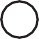 ﺇﻗﺎﻣﺔ ﻣﺆﻗﺘﺔ ﻋﻤﻞ ﺑﺎﳊﻜﻮﻣﺔ ﻋﻤﻞ ﺑﺎﻟﻘﻄﺎﻉ ﺍﻷﻫﻠﻲ ﺇﻟﺘﺤﺎﻕ ﺑﻌﺎﺋﻞﺇﻗﺎﻣﺔ ﻣﺆﻗﺘﺔ ﻋﻤﻞ ﺑﺎﳊﻜﻮﻣﺔ ﻋﻤﻞ ﺑﺎﻟﻘﻄﺎﻉ ﺍﻷﻫﻠﻲ ﺇﻟﺘﺤﺎﻕ ﺑﻌﺎﺋﻞﺇﻗﺎﻣﺔ ﻣﺆﻗﺘﺔ ﻋﻤﻞ ﺑﺎﳊﻜﻮﻣﺔ ﻋﻤﻞ ﺑﺎﻟﻘﻄﺎﻉ ﺍﻷﻫﻠﻲ ﺇﻟﺘﺤﺎﻕ ﺑﻌﺎﺋﻞﺇﻗﺎﻣﺔ ﻣﺆﻗﺘﺔ ﻋﻤﻞ ﺑﺎﳊﻜﻮﻣﺔ ﻋﻤﻞ ﺑﺎﻟﻘﻄﺎﻉ ﺍﻷﻫﻠﻲ ﺇﻟﺘﺤﺎﻕ ﺑﻌﺎﺋﻞﺇﻗﺎﻣﺔ ﻣﺆﻗﺘﺔ ﻋﻤﻞ ﺑﺎﳊﻜﻮﻣﺔ ﻋﻤﻞ ﺑﺎﻟﻘﻄﺎﻉ ﺍﻷﻫﻠﻲ ﺇﻟﺘﺤﺎﻕ ﺑﻌﺎﺋﻞﺇﻗﺎﻣﺔ ﻣﺆﻗﺘﺔ ﻋﻤﻞ ﺑﺎﳊﻜﻮﻣﺔ ﻋﻤﻞ ﺑﺎﻟﻘﻄﺎﻉ ﺍﻷﻫﻠﻲ ﺇﻟﺘﺤﺎﻕ ﺑﻌﺎﺋﻞﺇﻗﺎﻣﺔ ﻣﺆﻗﺘﺔ ﻋﻤﻞ ﺑﺎﳊﻜﻮﻣﺔ ﻋﻤﻞ ﺑﺎﻟﻘﻄﺎﻉ ﺍﻷﻫﻠﻲ ﺇﻟﺘﺤﺎﻕ ﺑﻌﺎﺋﻞﺇﻗﺎﻣﺔ ﻣﺆﻗﺘﺔ ﻋﻤﻞ ﺑﺎﳊﻜﻮﻣﺔ ﻋﻤﻞ ﺑﺎﻟﻘﻄﺎﻉ ﺍﻷﻫﻠﻲ ﺇﻟﺘﺤﺎﻕ ﺑﻌﺎﺋﻞﺇﻗﺎﻣﺔ ﻣﺆﻗﺘﺔ ﻋﻤﻞ ﺑﺎﳊﻜﻮﻣﺔ ﻋﻤﻞ ﺑﺎﻟﻘﻄﺎﻉ ﺍﻷﻫﻠﻲ ﺇﻟﺘﺤﺎﻕ ﺑﻌﺎﺋﻞﺇﻗﺎﻣﺔ ﻣﺆﻗﺘﺔ ﻋﻤﻞ ﺑﺎﳊﻜﻮﻣﺔ ﻋﻤﻞ ﺑﺎﻟﻘﻄﺎﻉ ﺍﻷﻫﻠﻲ ﺇﻟﺘﺤﺎﻕ ﺑﻌﺎﺋﻞﺇﻗﺎﻣﺔ ﻣﺆﻗﺘﺔ ﻋﻤﻞ ﺑﺎﳊﻜﻮﻣﺔ ﻋﻤﻞ ﺑﺎﻟﻘﻄﺎﻉ ﺍﻷﻫﻠﻲ ﺇﻟﺘﺤﺎﻕ ﺑﻌﺎﺋﻞﺇﻗﺎﻣﺔ ﻣﺆﻗﺘﺔ ﻋﻤﻞ ﺑﺎﳊﻜﻮﻣﺔ ﻋﻤﻞ ﺑﺎﻟﻘﻄﺎﻉ ﺍﻷﻫﻠﻲ ﺇﻟﺘﺤﺎﻕ ﺑﻌﺎﺋﻞﺇﻗﺎﻣﺔ ﻣﺆﻗﺘﺔ ﻋﻤﻞ ﺑﺎﳊﻜﻮﻣﺔ ﻋﻤﻞ ﺑﺎﻟﻘﻄﺎﻉ ﺍﻷﻫﻠﻲ ﺇﻟﺘﺤﺎﻕ ﺑﻌﺎﺋﻞﺇﻗﺎﻣﺔ ﻣﺆﻗﺘﺔ ﻋﻤﻞ ﺑﺎﳊﻜﻮﻣﺔ ﻋﻤﻞ ﺑﺎﻟﻘﻄﺎﻉ ﺍﻷﻫﻠﻲ ﺇﻟﺘﺤﺎﻕ ﺑﻌﺎﺋﻞﺇﻗﺎﻣﺔ ﻣﺆﻗﺘﺔ ﻋﻤﻞ ﺑﺎﳊﻜﻮﻣﺔ ﻋﻤﻞ ﺑﺎﻟﻘﻄﺎﻉ ﺍﻷﻫﻠﻲ ﺇﻟﺘﺤﺎﻕ ﺑﻌﺎﺋﻞﺇﻗﺎﻣﺔ ﻣﺆﻗﺘﺔ ﻋﻤﻞ ﺑﺎﳊﻜﻮﻣﺔ ﻋﻤﻞ ﺑﺎﻟﻘﻄﺎﻉ ﺍﻷﻫﻠﻲ ﺇﻟﺘﺤﺎﻕ ﺑﻌﺎﺋﻞﺇﻗﺎﻣﺔ ﻣﺆﻗﺘﺔ ﻋﻤﻞ ﺑﺎﳊﻜﻮﻣﺔ ﻋﻤﻞ ﺑﺎﻟﻘﻄﺎﻉ ﺍﻷﻫﻠﻲ ﺇﻟﺘﺤﺎﻕ ﺑﻌﺎﺋﻞﺇﻗﺎﻣﺔ ﻣﺆﻗﺘﺔ ﻋﻤﻞ ﺑﺎﳊﻜﻮﻣﺔ ﻋﻤﻞ ﺑﺎﻟﻘﻄﺎﻉ ﺍﻷﻫﻠﻲ ﺇﻟﺘﺤﺎﻕ ﺑﻌﺎﺋﻞﺇﻗﺎﻣﺔ ﻣﺆﻗﺘﺔ ﻋﻤﻞ ﺑﺎﳊﻜﻮﻣﺔ ﻋﻤﻞ ﺑﺎﻟﻘﻄﺎﻉ ﺍﻷﻫﻠﻲ ﺇﻟﺘﺤﺎﻕ ﺑﻌﺎﺋﻞﺇﻗﺎﻣﺔ ﻣﺆﻗﺘﺔ ﻋﻤﻞ ﺑﺎﳊﻜﻮﻣﺔ ﻋﻤﻞ ﺑﺎﻟﻘﻄﺎﻉ ﺍﻷﻫﻠﻲ ﺇﻟﺘﺤﺎﻕ ﺑﻌﺎﺋﻞﺇﻗﺎﻣﺔ ﻣﺆﻗﺘﺔ ﻋﻤﻞ ﺑﺎﳊﻜﻮﻣﺔ ﻋﻤﻞ ﺑﺎﻟﻘﻄﺎﻉ ﺍﻷﻫﻠﻲ ﺇﻟﺘﺤﺎﻕ ﺑﻌﺎﺋﻞﺇﻗﺎﻣﺔ ﻣﺆﻗﺘﺔ ﻋﻤﻞ ﺑﺎﳊﻜﻮﻣﺔ ﻋﻤﻞ ﺑﺎﻟﻘﻄﺎﻉ ﺍﻷﻫﻠﻲ ﺇﻟﺘﺤﺎﻕ ﺑﻌﺎﺋﻞﺇﻗﺎﻣﺔ ﻣﺆﻗﺘﺔ ﻋﻤﻞ ﺑﺎﳊﻜﻮﻣﺔ ﻋﻤﻞ ﺑﺎﻟﻘﻄﺎﻉ ﺍﻷﻫﻠﻲ ﺇﻟﺘﺤﺎﻕ ﺑﻌﺎﺋﻞﺇﻗﺎﻣﺔ ﻣﺆﻗﺘﺔ ﻋﻤﻞ ﺑﺎﳊﻜﻮﻣﺔ ﻋﻤﻞ ﺑﺎﻟﻘﻄﺎﻉ ﺍﻷﻫﻠﻲ ﺇﻟﺘﺤﺎﻕ ﺑﻌﺎﺋﻞﺇﻗﺎﻣﺔ ﻣﺆﻗﺘﺔ ﻋﻤﻞ ﺑﺎﳊﻜﻮﻣﺔ ﻋﻤﻞ ﺑﺎﻟﻘﻄﺎﻉ ﺍﻷﻫﻠﻲ ﺇﻟﺘﺤﺎﻕ ﺑﻌﺎﺋﻞﺇﻗﺎﻣﺔ ﻣﺆﻗﺘﺔ ﻋﻤﻞ ﺑﺎﳊﻜﻮﻣﺔ ﻋﻤﻞ ﺑﺎﻟﻘﻄﺎﻉ ﺍﻷﻫﻠﻲ ﺇﻟﺘﺤﺎﻕ ﺑﻌﺎﺋﻞﺇﻗﺎﻣﺔ ﻣﺆﻗﺘﺔ ﻋﻤﻞ ﺑﺎﳊﻜﻮﻣﺔ ﻋﻤﻞ ﺑﺎﻟﻘﻄﺎﻉ ﺍﻷﻫﻠﻲ ﺇﻟﺘﺤﺎﻕ ﺑﻌﺎﺋﻞﺇﻗﺎﻣﺔ ﻣﺆﻗﺘﺔ ﻋﻤﻞ ﺑﺎﳊﻜﻮﻣﺔ ﻋﻤﻞ ﺑﺎﻟﻘﻄﺎﻉ ﺍﻷﻫﻠﻲ ﺇﻟﺘﺤﺎﻕ ﺑﻌﺎﺋﻞأﺧﺘﺮ اﶈﺎﻓﻈﺔأﺧﺘﺮ اﶈﺎﻓﻈﺔأﺧﺘﺮ اﶈﺎﻓﻈﺔأﺧﺘﺮ اﶈﺎﻓﻈﺔأﺧﺘﺮ اﶈﺎﻓﻈﺔﻣﺰﺍﻭﻟﺔ ﻧﺸﺎﻁ ﺣﺮ ﺍﻟﻌﻤﻞ ﻛﺨﺎﺩﻡ   ﻟﻠﺪﺭﺍﺳــﺔ ﻣﺼﺪﺭ ﺇﻧﻔﺎﻕ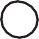 ﻣﺰﺍﻭﻟﺔ ﻧﺸﺎﻁ ﺣﺮ ﺍﻟﻌﻤﻞ ﻛﺨﺎﺩﻡ   ﻟﻠﺪﺭﺍﺳــﺔ ﻣﺼﺪﺭ ﺇﻧﻔﺎﻕﻣﺰﺍﻭﻟﺔ ﻧﺸﺎﻁ ﺣﺮ ﺍﻟﻌﻤﻞ ﻛﺨﺎﺩﻡ   ﻟﻠﺪﺭﺍﺳــﺔ ﻣﺼﺪﺭ ﺇﻧﻔﺎﻕﻣﺰﺍﻭﻟﺔ ﻧﺸﺎﻁ ﺣﺮ ﺍﻟﻌﻤﻞ ﻛﺨﺎﺩﻡ   ﻟﻠﺪﺭﺍﺳــﺔ ﻣﺼﺪﺭ ﺇﻧﻔﺎﻕﻣﺰﺍﻭﻟﺔ ﻧﺸﺎﻁ ﺣﺮ ﺍﻟﻌﻤﻞ ﻛﺨﺎﺩﻡ   ﻟﻠﺪﺭﺍﺳــﺔ ﻣﺼﺪﺭ ﺇﻧﻔﺎﻕﻣﺰﺍﻭﻟﺔ ﻧﺸﺎﻁ ﺣﺮ ﺍﻟﻌﻤﻞ ﻛﺨﺎﺩﻡ   ﻟﻠﺪﺭﺍﺳــﺔ ﻣﺼﺪﺭ ﺇﻧﻔﺎﻕﻣﺰﺍﻭﻟﺔ ﻧﺸﺎﻁ ﺣﺮ ﺍﻟﻌﻤﻞ ﻛﺨﺎﺩﻡ   ﻟﻠﺪﺭﺍﺳــﺔ ﻣﺼﺪﺭ ﺇﻧﻔﺎﻕﻣﺰﺍﻭﻟﺔ ﻧﺸﺎﻁ ﺣﺮ ﺍﻟﻌﻤﻞ ﻛﺨﺎﺩﻡ   ﻟﻠﺪﺭﺍﺳــﺔ ﻣﺼﺪﺭ ﺇﻧﻔﺎﻕﻣﺰﺍﻭﻟﺔ ﻧﺸﺎﻁ ﺣﺮ ﺍﻟﻌﻤﻞ ﻛﺨﺎﺩﻡ   ﻟﻠﺪﺭﺍﺳــﺔ ﻣﺼﺪﺭ ﺇﻧﻔﺎﻕﻣﺰﺍﻭﻟﺔ ﻧﺸﺎﻁ ﺣﺮ ﺍﻟﻌﻤﻞ ﻛﺨﺎﺩﻡ   ﻟﻠﺪﺭﺍﺳــﺔ ﻣﺼﺪﺭ ﺇﻧﻔﺎﻕﻣﺰﺍﻭﻟﺔ ﻧﺸﺎﻁ ﺣﺮ ﺍﻟﻌﻤﻞ ﻛﺨﺎﺩﻡ   ﻟﻠﺪﺭﺍﺳــﺔ ﻣﺼﺪﺭ ﺇﻧﻔﺎﻕﻣﺰﺍﻭﻟﺔ ﻧﺸﺎﻁ ﺣﺮ ﺍﻟﻌﻤﻞ ﻛﺨﺎﺩﻡ   ﻟﻠﺪﺭﺍﺳــﺔ ﻣﺼﺪﺭ ﺇﻧﻔﺎﻕﻣﺰﺍﻭﻟﺔ ﻧﺸﺎﻁ ﺣﺮ ﺍﻟﻌﻤﻞ ﻛﺨﺎﺩﻡ   ﻟﻠﺪﺭﺍﺳــﺔ ﻣﺼﺪﺭ ﺇﻧﻔﺎﻕﻣﺰﺍﻭﻟﺔ ﻧﺸﺎﻁ ﺣﺮ ﺍﻟﻌﻤﻞ ﻛﺨﺎﺩﻡ   ﻟﻠﺪﺭﺍﺳــﺔ ﻣﺼﺪﺭ ﺇﻧﻔﺎﻕﻣﺰﺍﻭﻟﺔ ﻧﺸﺎﻁ ﺣﺮ ﺍﻟﻌﻤﻞ ﻛﺨﺎﺩﻡ   ﻟﻠﺪﺭﺍﺳــﺔ ﻣﺼﺪﺭ ﺇﻧﻔﺎﻕﻣﺰﺍﻭﻟﺔ ﻧﺸﺎﻁ ﺣﺮ ﺍﻟﻌﻤﻞ ﻛﺨﺎﺩﻡ   ﻟﻠﺪﺭﺍﺳــﺔ ﻣﺼﺪﺭ ﺇﻧﻔﺎﻕﻣﺰﺍﻭﻟﺔ ﻧﺸﺎﻁ ﺣﺮ ﺍﻟﻌﻤﻞ ﻛﺨﺎﺩﻡ   ﻟﻠﺪﺭﺍﺳــﺔ ﻣﺼﺪﺭ ﺇﻧﻔﺎﻕﻣﺰﺍﻭﻟﺔ ﻧﺸﺎﻁ ﺣﺮ ﺍﻟﻌﻤﻞ ﻛﺨﺎﺩﻡ   ﻟﻠﺪﺭﺍﺳــﺔ ﻣﺼﺪﺭ ﺇﻧﻔﺎﻕﻣﺰﺍﻭﻟﺔ ﻧﺸﺎﻁ ﺣﺮ ﺍﻟﻌﻤﻞ ﻛﺨﺎﺩﻡ   ﻟﻠﺪﺭﺍﺳــﺔ ﻣﺼﺪﺭ ﺇﻧﻔﺎﻕﻣﺰﺍﻭﻟﺔ ﻧﺸﺎﻁ ﺣﺮ ﺍﻟﻌﻤﻞ ﻛﺨﺎﺩﻡ   ﻟﻠﺪﺭﺍﺳــﺔ ﻣﺼﺪﺭ ﺇﻧﻔﺎﻕﻣﺰﺍﻭﻟﺔ ﻧﺸﺎﻁ ﺣﺮ ﺍﻟﻌﻤﻞ ﻛﺨﺎﺩﻡ   ﻟﻠﺪﺭﺍﺳــﺔ ﻣﺼﺪﺭ ﺇﻧﻔﺎﻕﻣﺰﺍﻭﻟﺔ ﻧﺸﺎﻁ ﺣﺮ ﺍﻟﻌﻤﻞ ﻛﺨﺎﺩﻡ   ﻟﻠﺪﺭﺍﺳــﺔ ﻣﺼﺪﺭ ﺇﻧﻔﺎﻕﻣﺰﺍﻭﻟﺔ ﻧﺸﺎﻁ ﺣﺮ ﺍﻟﻌﻤﻞ ﻛﺨﺎﺩﻡ   ﻟﻠﺪﺭﺍﺳــﺔ ﻣﺼﺪﺭ ﺇﻧﻔﺎﻕﻣﺰﺍﻭﻟﺔ ﻧﺸﺎﻁ ﺣﺮ ﺍﻟﻌﻤﻞ ﻛﺨﺎﺩﻡ   ﻟﻠﺪﺭﺍﺳــﺔ ﻣﺼﺪﺭ ﺇﻧﻔﺎﻕﻣﺰﺍﻭﻟﺔ ﻧﺸﺎﻁ ﺣﺮ ﺍﻟﻌﻤﻞ ﻛﺨﺎﺩﻡ   ﻟﻠﺪﺭﺍﺳــﺔ ﻣﺼﺪﺭ ﺇﻧﻔﺎﻕﻣﺰﺍﻭﻟﺔ ﻧﺸﺎﻁ ﺣﺮ ﺍﻟﻌﻤﻞ ﻛﺨﺎﺩﻡ   ﻟﻠﺪﺭﺍﺳــﺔ ﻣﺼﺪﺭ ﺇﻧﻔﺎﻕﻣﺰﺍﻭﻟﺔ ﻧﺸﺎﻁ ﺣﺮ ﺍﻟﻌﻤﻞ ﻛﺨﺎﺩﻡ   ﻟﻠﺪﺭﺍﺳــﺔ ﻣﺼﺪﺭ ﺇﻧﻔﺎﻕﻣﺰﺍﻭﻟﺔ ﻧﺸﺎﻁ ﺣﺮ ﺍﻟﻌﻤﻞ ﻛﺨﺎﺩﻡ   ﻟﻠﺪﺭﺍﺳــﺔ ﻣﺼﺪﺭ ﺇﻧﻔﺎﻕﻣﺰﺍﻭﻟﺔ ﻧﺸﺎﻁ ﺣﺮ ﺍﻟﻌﻤﻞ ﻛﺨﺎﺩﻡ   ﻟﻠﺪﺭﺍﺳــﺔ ﻣﺼﺪﺭ ﺇﻧﻔﺎﻕﺭﻗﻢ ﺍﻹﻗﺎﻣﺔﺭﻗﻢ ﺍﻹﻗﺎﻣﺔﺭﻗﻢ ﺍﻹﻗﺎﻣﺔﺭﻗﻢ ﺍﻹﻗﺎﻣﺔﺭﻗﻢ ﺍﻹﻗﺎﻣﺔﻧﻮﻉ ﺍﻹﻗﺎﻣﺔﻧﻮﻉ ﺍﻹﻗﺎﻣﺔﺍﻹﺳﻢ ﺍﻟﻜﺎﻣﻞﺍﻹﺳﻢ ﺍﻟﻜﺎﻣﻞFULL NAMEFULL NAMEFULL NAMEFULL NAMEﺗﺎﺭﻳــﺦ ﺍﳌﻴﻼﺩﺗﺎﺭﻳــﺦ ﺍﳌﻴﻼﺩﺗﺎﺭﻳــﺦ ﺍﳌﻴﻼﺩﺗﺎﺭﻳــﺦ ﺍﳌﻴﻼﺩﺗﺎﺭﻳــﺦ ﺍﳌﻴﻼﺩﻣﺤﻞ ﺍﳌﻴﻼﺩﻣﺤﻞ ﺍﳌﻴﻼﺩﻣﺤﻞ ﺍﳌﻴﻼﺩﻣﺤﻞ ﺍﳌﻴﻼﺩﻣﺤﻞ ﺍﳌﻴﻼﺩﻣﺤﻞ ﺍﳌﻴﻼﺩاﳉﻨﺲاﳉﻨﺲاﳉﻨﺲاﳉﻨﺲاﳉﻨﺲﺍﳉﻨــﺲﺍﳉﻨــﺲﺍﳉﻨــﺲﺍﳉﻨــﺲﺍﳉﻨﺴﻴﺔﺍﳌﻬﻨـــﺔﺍﳌﻬﻨـــﺔﺍﳌﻬﻨـــﺔﺍﳌﻬﻨـــﺔﺍﳌﻬﻨـــﺔﺍﳊﺎﻟﺔ ﺍﻟﺘﻌﻠﻴﻤﻴﺔﺍﳊﺎﻟﺔ ﺍﻟﺘﻌﻠﻴﻤﻴﺔﺍﳊﺎﻟﺔ ﺍﻟﺘﻌﻠﻴﻤﻴﺔﺍﳊﺎﻟﺔ ﺍﻟﺘﻌﻠﻴﻤﻴﺔﺍﳊﺎﻟﺔ ﺍﻟﺘﻌﻠﻴﻤﻴﺔﺍﳊﺎﻟﺔ ﺍﻟﺘﻌﻠﻴﻤﻴﺔاﺧﺘﺮاﺧﺘﺮاﺧﺘﺮاﺧﺘﺮاﺧﺘﺮﺍﳊﺎﻟﺔ ﺍﻹﺟﺘﻤﺎﻋﻴــﺔﺍﳊﺎﻟﺔ ﺍﻹﺟﺘﻤﺎﻋﻴــﺔﺍﳊﺎﻟﺔ ﺍﻹﺟﺘﻤﺎﻋﻴــﺔﺍﳊﺎﻟﺔ ﺍﻹﺟﺘﻤﺎﻋﻴــﺔﺍﳊﺎﻟﺔ ﺍﻹﺟﺘﻤﺎﻋﻴــﺔﺍﳊﺎﻟﺔ ﺍﻹﺟﺘﻤﺎﻋﻴــﺔﺍﻟﺪﻳﺎﻧــﺔﺟﻨﺴﻴﺔ ﺍﳉﻮﺍﺯﺟﻨﺴﻴﺔ ﺍﳉﻮﺍﺯﺟﻨﺴﻴﺔ ﺍﳉﻮﺍﺯﺟﻨﺴﻴﺔ ﺍﳉﻮﺍﺯﺟﻨﺴﻴﺔ ﺍﳉﻮﺍﺯﻧﻮﻉ ﺍﳉــﻮﺍﺯﻧﻮﻉ ﺍﳉــﻮﺍﺯﻧﻮﻉ ﺍﳉــﻮﺍﺯﻧﻮﻉ ﺍﳉــﻮﺍﺯﻧﻮﻉ ﺍﳉــﻮﺍﺯﻧﻮﻉ ﺍﳉــﻮﺍﺯﺭﻗﻢ ﺟﻮﺍﺯ ﺍﻟﺴﻔﺮﺭﻗﻢ ﺟﻮﺍﺯ ﺍﻟﺴﻔﺮﺭﻗﻢ ﺟﻮﺍﺯ ﺍﻟﺴﻔﺮﺭﻗﻢ ﺟﻮﺍﺯ ﺍﻟﺴﻔﺮﺭﻗﻢ ﺟﻮﺍﺯ ﺍﻟﺴﻔﺮﺭﻗﻢ ﺟﻮﺍﺯ ﺍﻟﺴﻔﺮﻓﺼﻴﻠﺔ ﺍﻟﺪﻡﺗﺎﺭﻳﺦ ﺍﻷﻧﺘﻬﺎﺀﺗﺎﺭﻳﺦ ﺍﻷﻧﺘﻬﺎﺀﺗﺎﺭﻳﺦ ﺍﻷﻧﺘﻬﺎﺀﺗﺎﺭﻳﺦ ﺍﻷﻧﺘﻬﺎﺀﺗﺎﺭﻳﺦ ﺍﻷﻧﺘﻬﺎﺀﺗﺎﺭﻳﺦ ﺍﻹﺻﺪﺍﺭﺗﺎﺭﻳﺦ ﺍﻹﺻﺪﺍﺭﺗﺎﺭﻳﺦ ﺍﻹﺻﺪﺍﺭﺗﺎﺭﻳﺦ ﺍﻹﺻﺪﺍﺭﺗﺎﺭﻳﺦ ﺍﻹﺻﺪﺍﺭﻣﻜﺎﻥ ﺍﻷﺻﺪﺍﺭﻋﺪﺩ ﺍﳌﺮﺍﻓﻘﲔﻋﺪﺩ ﺍﳌﺮﺍﻓﻘﲔﻋﺪﺩ ﺍﳌﺮﺍﻓﻘﲔﻋﺪﺩ ﺍﳌﺮﺍﻓﻘﲔﻋﺪﺩ ﺍﳌﺮﺍﻓﻘﲔﺍﻟﺮﻗﻢ ﺍﳌﺪﻧﻲﺭﻗﻢ ﺍﻟﻘﻄـــــﻌﺔﺭﻗﻢ ﺍﻟﻘﻄـــــﻌﺔﺭﻗﻢ ﺍﻟﻘﻄـــــﻌﺔﺭﻗﻢ ﺍﻟﻘﻄـــــﻌﺔﺭﻗﻢ ﺍﻟﻘﻄـــــﻌﺔﻣﻨﻄﻘﺔﻣﻨﻄﻘﺔأﺧﺘﺮ اﶈﺎﻓﻈﺔأﺧﺘﺮ اﶈﺎﻓﻈﺔأﺧﺘﺮ اﶈﺎﻓﻈﺔأﺧﺘﺮ اﶈﺎﻓﻈﺔأﺧﺘﺮ اﶈﺎﻓﻈﺔأﺧﺘﺮ اﶈﺎﻓﻈﺔأﺧﺘﺮ اﶈﺎﻓﻈﺔأﺧﺘﺮ اﶈﺎﻓﻈﺔﻣﺤﺎﻓﻈﺔﻣﺤﺎﻓﻈﺔﻋﻨﻮﺍﻥ ﺍﻟﺴﻜﻦﻧـــﻮﻉ ﺍﳌﺒﻨـــﻰﻧـــﻮﻉ ﺍﳌﺒﻨـــﻰﻧـــﻮﻉ ﺍﳌﺒﻨـــﻰﻧـــﻮﻉ ﺍﳌﺒﻨـــﻰﻧـــﻮﻉ ﺍﳌﺒﻨـــﻰﻧـــﻮﻉ ﺍﳌﺒﻨـــﻰﻧـــﻮﻉ ﺍﳌﺒﻨـــﻰﻧـــﻮﻉ ﺍﳌﺒﻨـــﻰﻧـــﻮﻉ ﺍﳌﺒﻨـــﻰﻧـــﻮﻉ ﺍﳌﺒﻨـــﻰﺟﺎﺩﺓﺟﺎﺩﺓﺟﺎﺩﺓﺷــﺎﺭﻉﺍﳌﺪﺧﻞﺍﳌﺪﺧﻞﺍﻟﺸﻘـــﺔﺍﻟﺸﻘـــﺔﺍﻟﺸﻘـــﺔﺍﻟﺸﻘـــﺔﺍﻟﺸﻘـــﺔﺍﻟﺪﻭﺭﺍﻟﺪﻭﺭﺭﻗﻢ ﺍﻟﻘﺴﻴﻤﺔﺭﻗﻢ ﺍﻟﻘﺴﻴﻤﺔﺭﻗﻢ ﺍﻟﻘﺴﻴﻤﺔﺭﻗﻢ ﺍﳌﺒﻨﻰ/ ﺍﺳﻢ ﺍﳌﺒﻨﻰﻫـــﺎﺗﻒﻫـــﺎﺗﻒﻫـــﺎﺗﻒﻫـــﺎﺗﻒﻫـــﺎﺗﻒﺪﻱﺪﻱﺪﻱﺪﻱﺪﻱﺪﻱﺪﻱﺪﻱﺍﻟﺮﻣﺰ ﺍﻟﺒﺮﻳﺍﻟﺮﻣﺰ ﺍﻟﺒﺮﻳﺻﻨﺪﻭﻕ ﺑﺮﻳﺪﺻﻨﺪﻭﻕ ﺑﺮﻳﺪﺻﻨﺪﻭﻕ ﺑﺮﻳﺪﺑﻴﺎﻧﺎﺕ ﺇﺿﺎﻓﻴﺔﺗـــــﻮﻗﻴﻊ ﻃﺎﻟﺐ ﺍﻹﻗـــﺎﻣﺔ:                    ﺗـــــﻮﻗﻴﻊ ﻃﺎﻟﺐ ﺍﻹﻗـــﺎﻣﺔ:                    ﺗـــــﻮﻗﻴﻊ ﻃﺎﻟﺐ ﺍﻹﻗـــﺎﻣﺔ:                    ﺗـــــﻮﻗﻴﻊ ﻃﺎﻟﺐ ﺍﻹﻗـــﺎﻣﺔ:                    ﺗـــــﻮﻗﻴﻊ ﻃﺎﻟﺐ ﺍﻹﻗـــﺎﻣﺔ:                    ﺗـــــﻮﻗﻴﻊ ﻃﺎﻟﺐ ﺍﻹﻗـــﺎﻣﺔ:                    ﺗـــــﻮﻗﻴﻊ ﻃﺎﻟﺐ ﺍﻹﻗـــﺎﻣﺔ:                    ﺗـــــﻮﻗﻴﻊ ﻃﺎﻟﺐ ﺍﻹﻗـــﺎﻣﺔ:                    ﺗـــــﻮﻗﻴﻊ ﻃﺎﻟﺐ ﺍﻹﻗـــﺎﻣﺔ:                    ﺗـــــﻮﻗﻴﻊ ﻃﺎﻟﺐ ﺍﻹﻗـــﺎﻣﺔ:                    ﺗـــــﻮﻗﻴﻊ ﻃﺎﻟﺐ ﺍﻹﻗـــﺎﻣﺔ:                    ﺗـــــﻮﻗﻴﻊ ﻃﺎﻟﺐ ﺍﻹﻗـــﺎﻣﺔ:                    ﺗـــــﻮﻗﻴﻊ ﻃﺎﻟﺐ ﺍﻹﻗـــﺎﻣﺔ:                    ﺗـــــﻮﻗﻴﻊ ﻃﺎﻟﺐ ﺍﻹﻗـــﺎﻣﺔ:                    ﺗـــــﻮﻗﻴﻊ ﻃﺎﻟﺐ ﺍﻹﻗـــﺎﻣﺔ:                    ﺗـــــﻮﻗﻴﻊ ﻃﺎﻟﺐ ﺍﻹﻗـــﺎﻣﺔ:                    ﺗـــــﻮﻗﻴﻊ ﻃﺎﻟﺐ ﺍﻹﻗـــﺎﻣﺔ:                    ﺗـــــﻮﻗﻴﻊ ﻃﺎﻟﺐ ﺍﻹﻗـــﺎﻣﺔ:                    ﺗـــــﻮﻗﻴﻊ ﻃﺎﻟﺐ ﺍﻹﻗـــﺎﻣﺔ:                    ﺗـــــﻮﻗﻴﻊ ﻃﺎﻟﺐ ﺍﻹﻗـــﺎﻣﺔ:                    ﺗـــــﻮﻗﻴﻊ ﻃﺎﻟﺐ ﺍﻹﻗـــﺎﻣﺔ:                    ﺗـــــﻮﻗﻴﻊ ﻃﺎﻟﺐ ﺍﻹﻗـــﺎﻣﺔ:                    ﺗـــــﻮﻗﻴﻊ ﻃﺎﻟﺐ ﺍﻹﻗـــﺎﻣﺔ:                    ﺗـــــﻮﻗﻴﻊ ﻃﺎﻟﺐ ﺍﻹﻗـــﺎﻣﺔ:                    ﺗـــــﻮﻗﻴﻊ ﻃﺎﻟﺐ ﺍﻹﻗـــﺎﻣﺔ:                    ﺗـــــﻮﻗﻴﻊ ﻃﺎﻟﺐ ﺍﻹﻗـــﺎﻣﺔ:                    ﺗـــــﻮﻗﻴﻊ ﻃﺎﻟﺐ ﺍﻹﻗـــﺎﻣﺔ:                    ﺗـــــﻮﻗﻴﻊ ﻃﺎﻟﺐ ﺍﻹﻗـــﺎﻣﺔ:                    ﺗـــــﻮﻗﻴﻊ ﻃﺎﻟﺐ ﺍﻹﻗـــﺎﻣﺔ:                    ﺗـــــﻮﻗﻴﻊ ﻃﺎﻟﺐ ﺍﻹﻗـــﺎﻣﺔ:                    ﺗـــــﻮﻗﻴﻊ ﻃﺎﻟﺐ ﺍﻹﻗـــﺎﻣﺔ:                    ﺗـــــﻮﻗﻴﻊ ﻃﺎﻟﺐ ﺍﻹﻗـــﺎﻣﺔ:                    ﺗـــــﻮﻗﻴﻊ ﻃﺎﻟﺐ ﺍﻹﻗـــﺎﻣﺔ:                    ﺗـــــﻮﻗﻴﻊ ﻃﺎﻟﺐ ﺍﻹﻗـــﺎﻣﺔ:                    ﺗـــــﻮﻗﻴﻊ ﻃﺎﻟﺐ ﺍﻹﻗـــﺎﻣﺔ:                    ﺗـــــﻮﻗﻴﻊ ﻃﺎﻟﺐ ﺍﻹﻗـــﺎﻣﺔ:                    ﺗـــــﻮﻗﻴﻊ ﻃﺎﻟﺐ ﺍﻹﻗـــﺎﻣﺔ:                    ﺗـــــﻮﻗﻴﻊ ﻃﺎﻟﺐ ﺍﻹﻗـــﺎﻣﺔ:                    ﺗـــــﻮﻗﻴﻊ ﻃﺎﻟﺐ ﺍﻹﻗـــﺎﻣﺔ:                    ﺗـــــﻮﻗﻴﻊ ﻃﺎﻟﺐ ﺍﻹﻗـــﺎﻣﺔ:                    ﺗـــــﻮﻗﻴﻊ ﻃﺎﻟﺐ ﺍﻹﻗـــﺎﻣﺔ:                    ﺗـــــﻮﻗﻴﻊ ﻃﺎﻟﺐ ﺍﻹﻗـــﺎﻣﺔ:                    ﺇﻗﺮﺍﺭ ﻭﺗﻌﻬـــﺪ ﺍﻟﻜﻔــــﻴﻞ ﻭﺑﻴﺎﻧﺎﺗـــــﺔﺇﻗﺮﺍﺭ ﻭﺗﻌﻬـــﺪ ﺍﻟﻜﻔــــﻴﻞ ﻭﺑﻴﺎﻧﺎﺗـــــﺔﺇﻗﺮﺍﺭ ﻭﺗﻌﻬـــﺪ ﺍﻟﻜﻔــــﻴﻞ ﻭﺑﻴﺎﻧﺎﺗـــــﺔﺇﻗﺮﺍﺭ ﻭﺗﻌﻬـــﺪ ﺍﻟﻜﻔــــﻴﻞ ﻭﺑﻴﺎﻧﺎﺗـــــﺔﺇﻗﺮﺍﺭ ﻭﺗﻌﻬـــﺪ ﺍﻟﻜﻔــــﻴﻞ ﻭﺑﻴﺎﻧﺎﺗـــــﺔﺇﻗﺮﺍﺭ ﻭﺗﻌﻬـــﺪ ﺍﻟﻜﻔــــﻴﻞ ﻭﺑﻴﺎﻧﺎﺗـــــﺔﺇﻗﺮﺍﺭ ﻭﺗﻌﻬـــﺪ ﺍﻟﻜﻔــــﻴﻞ ﻭﺑﻴﺎﻧﺎﺗـــــﺔﺇﻗﺮﺍﺭ ﻭﺗﻌﻬـــﺪ ﺍﻟﻜﻔــــﻴﻞ ﻭﺑﻴﺎﻧﺎﺗـــــﺔﺇﻗﺮﺍﺭ ﻭﺗﻌﻬـــﺪ ﺍﻟﻜﻔــــﻴﻞ ﻭﺑﻴﺎﻧﺎﺗـــــﺔﺇﻗﺮﺍﺭ ﻭﺗﻌﻬـــﺪ ﺍﻟﻜﻔــــﻴﻞ ﻭﺑﻴﺎﻧﺎﺗـــــﺔﺇﻗﺮﺍﺭ ﻭﺗﻌﻬـــﺪ ﺍﻟﻜﻔــــﻴﻞ ﻭﺑﻴﺎﻧﺎﺗـــــﺔﺇﻗﺮﺍﺭ ﻭﺗﻌﻬـــﺪ ﺍﻟﻜﻔــــﻴﻞ ﻭﺑﻴﺎﻧﺎﺗـــــﺔﺇﻗﺮﺍﺭ ﻭﺗﻌﻬـــﺪ ﺍﻟﻜﻔــــﻴﻞ ﻭﺑﻴﺎﻧﺎﺗـــــﺔﺇﻗﺮﺍﺭ ﻭﺗﻌﻬـــﺪ ﺍﻟﻜﻔــــﻴﻞ ﻭﺑﻴﺎﻧﺎﺗـــــﺔﺇﻗﺮﺍﺭ ﻭﺗﻌﻬـــﺪ ﺍﻟﻜﻔــــﻴﻞ ﻭﺑﻴﺎﻧﺎﺗـــــﺔﺇﻗﺮﺍﺭ ﻭﺗﻌﻬـــﺪ ﺍﻟﻜﻔــــﻴﻞ ﻭﺑﻴﺎﻧﺎﺗـــــﺔﺇﻗﺮﺍﺭ ﻭﺗﻌﻬـــﺪ ﺍﻟﻜﻔــــﻴﻞ ﻭﺑﻴﺎﻧﺎﺗـــــﺔﺇﻗﺮﺍﺭ ﻭﺗﻌﻬـــﺪ ﺍﻟﻜﻔــــﻴﻞ ﻭﺑﻴﺎﻧﺎﺗـــــﺔﺇﻗﺮﺍﺭ ﻭﺗﻌﻬـــﺪ ﺍﻟﻜﻔــــﻴﻞ ﻭﺑﻴﺎﻧﺎﺗـــــﺔﺇﻗﺮﺍﺭ ﻭﺗﻌﻬـــﺪ ﺍﻟﻜﻔــــﻴﻞ ﻭﺑﻴﺎﻧﺎﺗـــــﺔﺇﻗﺮﺍﺭ ﻭﺗﻌﻬـــﺪ ﺍﻟﻜﻔــــﻴﻞ ﻭﺑﻴﺎﻧﺎﺗـــــﺔﺇﻗﺮﺍﺭ ﻭﺗﻌﻬـــﺪ ﺍﻟﻜﻔــــﻴﻞ ﻭﺑﻴﺎﻧﺎﺗـــــﺔﺇﻗﺮﺍﺭ ﻭﺗﻌﻬـــﺪ ﺍﻟﻜﻔــــﻴﻞ ﻭﺑﻴﺎﻧﺎﺗـــــﺔﺇﻗﺮﺍﺭ ﻭﺗﻌﻬـــﺪ ﺍﻟﻜﻔــــﻴﻞ ﻭﺑﻴﺎﻧﺎﺗـــــﺔﺇﻗﺮﺍﺭ ﻭﺗﻌﻬـــﺪ ﺍﻟﻜﻔــــﻴﻞ ﻭﺑﻴﺎﻧﺎﺗـــــﺔﺇﻗﺮﺍﺭ ﻭﺗﻌﻬـــﺪ ﺍﻟﻜﻔــــﻴﻞ ﻭﺑﻴﺎﻧﺎﺗـــــﺔﺇﻗﺮﺍﺭ ﻭﺗﻌﻬـــﺪ ﺍﻟﻜﻔــــﻴﻞ ﻭﺑﻴﺎﻧﺎﺗـــــﺔﺇﻗﺮﺍﺭ ﻭﺗﻌﻬـــﺪ ﺍﻟﻜﻔــــﻴﻞ ﻭﺑﻴﺎﻧﺎﺗـــــﺔﺇﻗﺮﺍﺭ ﻭﺗﻌﻬـــﺪ ﺍﻟﻜﻔــــﻴﻞ ﻭﺑﻴﺎﻧﺎﺗـــــﺔﺇﻗﺮﺍﺭ ﻭﺗﻌﻬـــﺪ ﺍﻟﻜﻔــــﻴﻞ ﻭﺑﻴﺎﻧﺎﺗـــــﺔﺇﻗﺮﺍﺭ ﻭﺗﻌﻬـــﺪ ﺍﻟﻜﻔــــﻴﻞ ﻭﺑﻴﺎﻧﺎﺗـــــﺔﺇﻗﺮﺍﺭ ﻭﺗﻌﻬـــﺪ ﺍﻟﻜﻔــــﻴﻞ ﻭﺑﻴﺎﻧﺎﺗـــــﺔﺇﻗﺮﺍﺭ ﻭﺗﻌﻬـــﺪ ﺍﻟﻜﻔــــﻴﻞ ﻭﺑﻴﺎﻧﺎﺗـــــﺔﺇﻗﺮﺍﺭ ﻭﺗﻌﻬـــﺪ ﺍﻟﻜﻔــــﻴﻞ ﻭﺑﻴﺎﻧﺎﺗـــــﺔﺇﻗﺮﺍﺭ ﻭﺗﻌﻬـــﺪ ﺍﻟﻜﻔــــﻴﻞ ﻭﺑﻴﺎﻧﺎﺗـــــﺔﺇﻗﺮﺍﺭ ﻭﺗﻌﻬـــﺪ ﺍﻟﻜﻔــــﻴﻞ ﻭﺑﻴﺎﻧﺎﺗـــــﺔﺇﻗﺮﺍﺭ ﻭﺗﻌﻬـــﺪ ﺍﻟﻜﻔــــﻴﻞ ﻭﺑﻴﺎﻧﺎﺗـــــﺔﺇﻗﺮﺍﺭ ﻭﺗﻌﻬـــﺪ ﺍﻟﻜﻔــــﻴﻞ ﻭﺑﻴﺎﻧﺎﺗـــــﺔﺇﻗﺮﺍﺭ ﻭﺗﻌﻬـــﺪ ﺍﻟﻜﻔــــﻴﻞ ﻭﺑﻴﺎﻧﺎﺗـــــﺔﺇﻗﺮﺍﺭ ﻭﺗﻌﻬـــﺪ ﺍﻟﻜﻔــــﻴﻞ ﻭﺑﻴﺎﻧﺎﺗـــــﺔﺇﻗﺮﺍﺭ ﻭﺗﻌﻬـــﺪ ﺍﻟﻜﻔــــﻴﻞ ﻭﺑﻴﺎﻧﺎﺗـــــﺔﺇﻗﺮﺍﺭ ﻭﺗﻌﻬـــﺪ ﺍﻟﻜﻔــــﻴﻞ ﻭﺑﻴﺎﻧﺎﺗـــــﺔﺍﻷﺳﻢ ﺍﻟﻜﺎﻣﻞﺍﻷﺳﻢ ﺍﻟﻜﺎﻣﻞFULL NAMEFULL NAMEFULL NAMEFULL NAMEFULL NAMEﺭﻗﻢ ﺍﳉﻨﺴــﻴﺔ / ﺍﻷﻗﺎﻣـــﺔﺭﻗﻢ ﺍﳉﻨﺴــﻴﺔ / ﺍﻷﻗﺎﻣـــﺔﺭﻗﻢ ﺍﳉﻨﺴــﻴﺔ / ﺍﻷﻗﺎﻣـــﺔﺭﻗﻢ ﺍﳉﻨﺴــﻴﺔ / ﺍﻷﻗﺎﻣـــﺔﺭﻗﻢ ﺍﳉﻨﺴــﻴﺔ / ﺍﻷﻗﺎﻣـــﺔﺭﻗﻢ ﺍﳉﻨﺴــﻴﺔ / ﺍﻷﻗﺎﻣـــﺔﺭﻗﻢ ﺍﳉﻨﺴــﻴﺔ / ﺍﻷﻗﺎﻣـــﺔﺭﻗﻢ ﺍﳉﻨﺴــﻴﺔ / ﺍﻷﻗﺎﻣـــﺔﺭﻗﻢ ﺍﳉﻨﺴــﻴﺔ / ﺍﻷﻗﺎﻣـــﺔﺭﻗﻢ ﺍﳉﻨﺴــﻴﺔ / ﺍﻷﻗﺎﻣـــﺔﺍﳉﻨﺴﻴﺔﺍﳉﻨﺴﻴﺔﻣﺮﺟﻊ ﺍﻟﺪﺍﺧﻠﻴﺔﻣﺮﺟﻊ ﺍﻟﺪﺍﺧﻠﻴﺔﻣﺮﺟﻊ ﺍﻟﺪﺍﺧﻠﻴﺔﻣﺮﺟﻊ ﺍﻟﺪﺍﺧﻠﻴﺔﻣﺮﺟﻊ ﺍﻟﺪﺍﺧﻠﻴﺔﻣﺮﺟﻊ ﺍﻟﺪﺍﺧﻠﻴﺔﻣﺮﺟﻊ ﺍﻟﺪﺍﺧﻠﻴﺔﺇﺳﻢ ﺍﻟﺸﺮﻛﺔ ﺍﳉﻬﺔ ﺍﳊﻜﻮﻣﻴﺔﺇﺳﻢ ﺍﻟﺸﺮﻛﺔ ﺍﳉﻬﺔ ﺍﳊﻜﻮﻣﻴﺔﺭﻗﻢ ﺍﻟﻘﻄـــــﻌﺔﺭﻗﻢ ﺍﻟﻘﻄـــــﻌﺔﺭﻗﻢ ﺍﻟﻘﻄـــــﻌﺔﺭﻗﻢ ﺍﻟﻘﻄـــــﻌﺔﺭﻗﻢ ﺍﻟﻘﻄـــــﻌﺔﺭﻗﻢ ﺍﻟﻘﻄـــــﻌﺔﺭﻗﻢ ﺍﻟﻘﻄـــــﻌﺔﻣﻨﻄﻘﺔﻣﻨﻄﻘﺔﻣﻨﻄﻘﺔأﺧﺘﺮ اﶈﺎﻓﻈﺔأﺧﺘﺮ اﶈﺎﻓﻈﺔأﺧﺘﺮ اﶈﺎﻓﻈﺔأﺧﺘﺮ اﶈﺎﻓﻈﺔأﺧﺘﺮ اﶈﺎﻓﻈﺔأﺧﺘﺮ اﶈﺎﻓﻈﺔﻣﺤﺎﻓﻈﺔﻣﺤﺎﻓﻈﺔﻋﻨﻮﺍﻥ ﺍﻟﻜﻔﻴﻞﻋﻨﻮﺍﻥ ﺍﻟﻜﻔﻴﻞﻧـــﻮﻉ ﺍﳌﺒﻨـــﻰﻧـــﻮﻉ ﺍﳌﺒﻨـــﻰﻧـــﻮﻉ ﺍﳌﺒﻨـــﻰﻧـــﻮﻉ ﺍﳌﺒﻨـــﻰﻧـــﻮﻉ ﺍﳌﺒﻨـــﻰﻧـــﻮﻉ ﺍﳌﺒﻨـــﻰﻧـــﻮﻉ ﺍﳌﺒﻨـــﻰﻧـــﻮﻉ ﺍﳌﺒﻨـــﻰﺟﺎﺩﺓﺟﺎﺩﺓﺷــﺎﺭﻉﺷــﺎﺭﻉﺍﳌﺪﺧﻞﺍﳌﺪﺧﻞﺍﻟﺸﻘـــﺔﺍﻟﺸﻘـــﺔﺍﻟﺸﻘـــﺔﺍﻟﺸﻘـــﺔﺍﻟﺸﻘـــﺔﺍﻟﺸﻘـــﺔﺍﻟﺸﻘـــﺔﺍﻟﺪﻭﺭﺍﻟﺪﻭﺭﺍﻟﺪﻭﺭﺭﻗﻢ ﺍﻟﻘﺴﻴﻤﺔﺭﻗﻢ ﺍﻟﻘﺴﻴﻤﺔﺭﻗﻢ ﺍﳌﺒﻨﻰ/ ﺍﺳﻢ ﺍﳌﺒﻨﻰﺭﻗﻢ ﺍﳌﺒﻨﻰ/ ﺍﺳﻢ ﺍﳌﺒﻨﻰﻫـــﺎﺗﻒﻫـــﺎﺗﻒﻫـــﺎﺗﻒﻫـــﺎﺗﻒﻫـــﺎﺗﻒﻫـــﺎﺗﻒﻫـــﺎﺗﻒﺍﻟﺮﻣﺰ ﺍﻟﺒﺮﻳﺪﻱﺍﻟﺮﻣﺰ ﺍﻟﺒﺮﻳﺪﻱﺍﻟﺮﻣﺰ ﺍﻟﺒﺮﻳﺪﻱﺻﻨﺪﻭﻕ ﺑﺮﻳﺪﺻﻨﺪﻭﻕ ﺑﺮﻳﺪﺑﻴﺎﻧﺎﺕ ﺇﺿﺎﻓﻴﺔﺑﻴﺎﻧﺎﺕ ﺇﺿﺎﻓﻴﺔﻣﺤﻞﻣﺤﻞﺃﻗﺮ ﺍﻧﺎ ﺍﳌﻮﻗﻊ ﺃﺩﻧﺎﻩ ﺑﺄﻥ ﺍﻟﺒﻴﺎﻧﺎﺕ ﺍﳌﺪﺭﺟﺔ ﺑﻬﺬﺍ ﺍﻟﻄﻠﺐ ﺻﺤﻴﺤﻪ ﻭﺃﺗﻌﻬﺪ ﺑﺄﻥ ﻳﻌﻤﻞ ﻟﺪﻯ / ﺃﻧﻔﻖ ﻋﻠﻴﻪ/ ﻃﻮﺍﻝ ﻣﺪﺓ ﺍﻗﺎﻣﺘﺔ ﻭﺃﻥ ﺍﺧﻄﺮ ﺍﻷﺩﺍﺭﺓ ﺍﻟﻌﺎﻣﺔ ﻟﺸﺌﻮﻥ ﺍﻟﻬﺠﺮﺓ ﻋﻦﺇﻗﺎﻣﺘﺔ ﺃﻭ ﺃﻯ ﺗﻐﻴﻴﺮ ﻳﻄﺮﺃ ﻋﻠﻴﺔ ﻭﺃﻥ ﺃﻋﻴﺪﻩ ﺍﻟﻰ ﺑﻠﺪﻩ ﺍﻷﺻﻠﻲ ﻋﻠﻲ ﻧﻔﻘﺘﻲ ﻋﻨﺪ ﺇﻧﺘﻬﺎﺀ ﺍﻹﻗﺎﻣﺔ ﻭﺫﻟﻠﻚ ﻃﺒﻘﺎ ﻟﻘﺎﻧﻮﻥ ﺍﻷﺟﺎﻧﺐ ﻭ ﺍﻟﻘﺮﺍﺭﺍﺕ ﺍﻟﻮﺯﺍﺭﻳﺔ ﺍﳌﻨﻔﺬﺓ ﻟﻪ.ﺍﻟـــﺘﺎﺭﻳﺦ:                        ﺗﻮﻗﻴﻊ ﺍﻟﻜﻔﻴﻞﺃﻗﺮ ﺍﻧﺎ ﺍﳌﻮﻗﻊ ﺃﺩﻧﺎﻩ ﺑﺄﻥ ﺍﻟﺒﻴﺎﻧﺎﺕ ﺍﳌﺪﺭﺟﺔ ﺑﻬﺬﺍ ﺍﻟﻄﻠﺐ ﺻﺤﻴﺤﻪ ﻭﺃﺗﻌﻬﺪ ﺑﺄﻥ ﻳﻌﻤﻞ ﻟﺪﻯ / ﺃﻧﻔﻖ ﻋﻠﻴﻪ/ ﻃﻮﺍﻝ ﻣﺪﺓ ﺍﻗﺎﻣﺘﺔ ﻭﺃﻥ ﺍﺧﻄﺮ ﺍﻷﺩﺍﺭﺓ ﺍﻟﻌﺎﻣﺔ ﻟﺸﺌﻮﻥ ﺍﻟﻬﺠﺮﺓ ﻋﻦﺇﻗﺎﻣﺘﺔ ﺃﻭ ﺃﻯ ﺗﻐﻴﻴﺮ ﻳﻄﺮﺃ ﻋﻠﻴﺔ ﻭﺃﻥ ﺃﻋﻴﺪﻩ ﺍﻟﻰ ﺑﻠﺪﻩ ﺍﻷﺻﻠﻲ ﻋﻠﻲ ﻧﻔﻘﺘﻲ ﻋﻨﺪ ﺇﻧﺘﻬﺎﺀ ﺍﻹﻗﺎﻣﺔ ﻭﺫﻟﻠﻚ ﻃﺒﻘﺎ ﻟﻘﺎﻧﻮﻥ ﺍﻷﺟﺎﻧﺐ ﻭ ﺍﻟﻘﺮﺍﺭﺍﺕ ﺍﻟﻮﺯﺍﺭﻳﺔ ﺍﳌﻨﻔﺬﺓ ﻟﻪ.ﺍﻟـــﺘﺎﺭﻳﺦ:                        ﺗﻮﻗﻴﻊ ﺍﻟﻜﻔﻴﻞﺃﻗﺮ ﺍﻧﺎ ﺍﳌﻮﻗﻊ ﺃﺩﻧﺎﻩ ﺑﺄﻥ ﺍﻟﺒﻴﺎﻧﺎﺕ ﺍﳌﺪﺭﺟﺔ ﺑﻬﺬﺍ ﺍﻟﻄﻠﺐ ﺻﺤﻴﺤﻪ ﻭﺃﺗﻌﻬﺪ ﺑﺄﻥ ﻳﻌﻤﻞ ﻟﺪﻯ / ﺃﻧﻔﻖ ﻋﻠﻴﻪ/ ﻃﻮﺍﻝ ﻣﺪﺓ ﺍﻗﺎﻣﺘﺔ ﻭﺃﻥ ﺍﺧﻄﺮ ﺍﻷﺩﺍﺭﺓ ﺍﻟﻌﺎﻣﺔ ﻟﺸﺌﻮﻥ ﺍﻟﻬﺠﺮﺓ ﻋﻦﺇﻗﺎﻣﺘﺔ ﺃﻭ ﺃﻯ ﺗﻐﻴﻴﺮ ﻳﻄﺮﺃ ﻋﻠﻴﺔ ﻭﺃﻥ ﺃﻋﻴﺪﻩ ﺍﻟﻰ ﺑﻠﺪﻩ ﺍﻷﺻﻠﻲ ﻋﻠﻲ ﻧﻔﻘﺘﻲ ﻋﻨﺪ ﺇﻧﺘﻬﺎﺀ ﺍﻹﻗﺎﻣﺔ ﻭﺫﻟﻠﻚ ﻃﺒﻘﺎ ﻟﻘﺎﻧﻮﻥ ﺍﻷﺟﺎﻧﺐ ﻭ ﺍﻟﻘﺮﺍﺭﺍﺕ ﺍﻟﻮﺯﺍﺭﻳﺔ ﺍﳌﻨﻔﺬﺓ ﻟﻪ.ﺍﻟـــﺘﺎﺭﻳﺦ:                        ﺗﻮﻗﻴﻊ ﺍﻟﻜﻔﻴﻞﺃﻗﺮ ﺍﻧﺎ ﺍﳌﻮﻗﻊ ﺃﺩﻧﺎﻩ ﺑﺄﻥ ﺍﻟﺒﻴﺎﻧﺎﺕ ﺍﳌﺪﺭﺟﺔ ﺑﻬﺬﺍ ﺍﻟﻄﻠﺐ ﺻﺤﻴﺤﻪ ﻭﺃﺗﻌﻬﺪ ﺑﺄﻥ ﻳﻌﻤﻞ ﻟﺪﻯ / ﺃﻧﻔﻖ ﻋﻠﻴﻪ/ ﻃﻮﺍﻝ ﻣﺪﺓ ﺍﻗﺎﻣﺘﺔ ﻭﺃﻥ ﺍﺧﻄﺮ ﺍﻷﺩﺍﺭﺓ ﺍﻟﻌﺎﻣﺔ ﻟﺸﺌﻮﻥ ﺍﻟﻬﺠﺮﺓ ﻋﻦﺇﻗﺎﻣﺘﺔ ﺃﻭ ﺃﻯ ﺗﻐﻴﻴﺮ ﻳﻄﺮﺃ ﻋﻠﻴﺔ ﻭﺃﻥ ﺃﻋﻴﺪﻩ ﺍﻟﻰ ﺑﻠﺪﻩ ﺍﻷﺻﻠﻲ ﻋﻠﻲ ﻧﻔﻘﺘﻲ ﻋﻨﺪ ﺇﻧﺘﻬﺎﺀ ﺍﻹﻗﺎﻣﺔ ﻭﺫﻟﻠﻚ ﻃﺒﻘﺎ ﻟﻘﺎﻧﻮﻥ ﺍﻷﺟﺎﻧﺐ ﻭ ﺍﻟﻘﺮﺍﺭﺍﺕ ﺍﻟﻮﺯﺍﺭﻳﺔ ﺍﳌﻨﻔﺬﺓ ﻟﻪ.ﺍﻟـــﺘﺎﺭﻳﺦ:                        ﺗﻮﻗﻴﻊ ﺍﻟﻜﻔﻴﻞﺃﻗﺮ ﺍﻧﺎ ﺍﳌﻮﻗﻊ ﺃﺩﻧﺎﻩ ﺑﺄﻥ ﺍﻟﺒﻴﺎﻧﺎﺕ ﺍﳌﺪﺭﺟﺔ ﺑﻬﺬﺍ ﺍﻟﻄﻠﺐ ﺻﺤﻴﺤﻪ ﻭﺃﺗﻌﻬﺪ ﺑﺄﻥ ﻳﻌﻤﻞ ﻟﺪﻯ / ﺃﻧﻔﻖ ﻋﻠﻴﻪ/ ﻃﻮﺍﻝ ﻣﺪﺓ ﺍﻗﺎﻣﺘﺔ ﻭﺃﻥ ﺍﺧﻄﺮ ﺍﻷﺩﺍﺭﺓ ﺍﻟﻌﺎﻣﺔ ﻟﺸﺌﻮﻥ ﺍﻟﻬﺠﺮﺓ ﻋﻦﺇﻗﺎﻣﺘﺔ ﺃﻭ ﺃﻯ ﺗﻐﻴﻴﺮ ﻳﻄﺮﺃ ﻋﻠﻴﺔ ﻭﺃﻥ ﺃﻋﻴﺪﻩ ﺍﻟﻰ ﺑﻠﺪﻩ ﺍﻷﺻﻠﻲ ﻋﻠﻲ ﻧﻔﻘﺘﻲ ﻋﻨﺪ ﺇﻧﺘﻬﺎﺀ ﺍﻹﻗﺎﻣﺔ ﻭﺫﻟﻠﻚ ﻃﺒﻘﺎ ﻟﻘﺎﻧﻮﻥ ﺍﻷﺟﺎﻧﺐ ﻭ ﺍﻟﻘﺮﺍﺭﺍﺕ ﺍﻟﻮﺯﺍﺭﻳﺔ ﺍﳌﻨﻔﺬﺓ ﻟﻪ.ﺍﻟـــﺘﺎﺭﻳﺦ:                        ﺗﻮﻗﻴﻊ ﺍﻟﻜﻔﻴﻞﺃﻗﺮ ﺍﻧﺎ ﺍﳌﻮﻗﻊ ﺃﺩﻧﺎﻩ ﺑﺄﻥ ﺍﻟﺒﻴﺎﻧﺎﺕ ﺍﳌﺪﺭﺟﺔ ﺑﻬﺬﺍ ﺍﻟﻄﻠﺐ ﺻﺤﻴﺤﻪ ﻭﺃﺗﻌﻬﺪ ﺑﺄﻥ ﻳﻌﻤﻞ ﻟﺪﻯ / ﺃﻧﻔﻖ ﻋﻠﻴﻪ/ ﻃﻮﺍﻝ ﻣﺪﺓ ﺍﻗﺎﻣﺘﺔ ﻭﺃﻥ ﺍﺧﻄﺮ ﺍﻷﺩﺍﺭﺓ ﺍﻟﻌﺎﻣﺔ ﻟﺸﺌﻮﻥ ﺍﻟﻬﺠﺮﺓ ﻋﻦﺇﻗﺎﻣﺘﺔ ﺃﻭ ﺃﻯ ﺗﻐﻴﻴﺮ ﻳﻄﺮﺃ ﻋﻠﻴﺔ ﻭﺃﻥ ﺃﻋﻴﺪﻩ ﺍﻟﻰ ﺑﻠﺪﻩ ﺍﻷﺻﻠﻲ ﻋﻠﻲ ﻧﻔﻘﺘﻲ ﻋﻨﺪ ﺇﻧﺘﻬﺎﺀ ﺍﻹﻗﺎﻣﺔ ﻭﺫﻟﻠﻚ ﻃﺒﻘﺎ ﻟﻘﺎﻧﻮﻥ ﺍﻷﺟﺎﻧﺐ ﻭ ﺍﻟﻘﺮﺍﺭﺍﺕ ﺍﻟﻮﺯﺍﺭﻳﺔ ﺍﳌﻨﻔﺬﺓ ﻟﻪ.ﺍﻟـــﺘﺎﺭﻳﺦ:                        ﺗﻮﻗﻴﻊ ﺍﻟﻜﻔﻴﻞﺃﻗﺮ ﺍﻧﺎ ﺍﳌﻮﻗﻊ ﺃﺩﻧﺎﻩ ﺑﺄﻥ ﺍﻟﺒﻴﺎﻧﺎﺕ ﺍﳌﺪﺭﺟﺔ ﺑﻬﺬﺍ ﺍﻟﻄﻠﺐ ﺻﺤﻴﺤﻪ ﻭﺃﺗﻌﻬﺪ ﺑﺄﻥ ﻳﻌﻤﻞ ﻟﺪﻯ / ﺃﻧﻔﻖ ﻋﻠﻴﻪ/ ﻃﻮﺍﻝ ﻣﺪﺓ ﺍﻗﺎﻣﺘﺔ ﻭﺃﻥ ﺍﺧﻄﺮ ﺍﻷﺩﺍﺭﺓ ﺍﻟﻌﺎﻣﺔ ﻟﺸﺌﻮﻥ ﺍﻟﻬﺠﺮﺓ ﻋﻦﺇﻗﺎﻣﺘﺔ ﺃﻭ ﺃﻯ ﺗﻐﻴﻴﺮ ﻳﻄﺮﺃ ﻋﻠﻴﺔ ﻭﺃﻥ ﺃﻋﻴﺪﻩ ﺍﻟﻰ ﺑﻠﺪﻩ ﺍﻷﺻﻠﻲ ﻋﻠﻲ ﻧﻔﻘﺘﻲ ﻋﻨﺪ ﺇﻧﺘﻬﺎﺀ ﺍﻹﻗﺎﻣﺔ ﻭﺫﻟﻠﻚ ﻃﺒﻘﺎ ﻟﻘﺎﻧﻮﻥ ﺍﻷﺟﺎﻧﺐ ﻭ ﺍﻟﻘﺮﺍﺭﺍﺕ ﺍﻟﻮﺯﺍﺭﻳﺔ ﺍﳌﻨﻔﺬﺓ ﻟﻪ.ﺍﻟـــﺘﺎﺭﻳﺦ:                        ﺗﻮﻗﻴﻊ ﺍﻟﻜﻔﻴﻞﺃﻗﺮ ﺍﻧﺎ ﺍﳌﻮﻗﻊ ﺃﺩﻧﺎﻩ ﺑﺄﻥ ﺍﻟﺒﻴﺎﻧﺎﺕ ﺍﳌﺪﺭﺟﺔ ﺑﻬﺬﺍ ﺍﻟﻄﻠﺐ ﺻﺤﻴﺤﻪ ﻭﺃﺗﻌﻬﺪ ﺑﺄﻥ ﻳﻌﻤﻞ ﻟﺪﻯ / ﺃﻧﻔﻖ ﻋﻠﻴﻪ/ ﻃﻮﺍﻝ ﻣﺪﺓ ﺍﻗﺎﻣﺘﺔ ﻭﺃﻥ ﺍﺧﻄﺮ ﺍﻷﺩﺍﺭﺓ ﺍﻟﻌﺎﻣﺔ ﻟﺸﺌﻮﻥ ﺍﻟﻬﺠﺮﺓ ﻋﻦﺇﻗﺎﻣﺘﺔ ﺃﻭ ﺃﻯ ﺗﻐﻴﻴﺮ ﻳﻄﺮﺃ ﻋﻠﻴﺔ ﻭﺃﻥ ﺃﻋﻴﺪﻩ ﺍﻟﻰ ﺑﻠﺪﻩ ﺍﻷﺻﻠﻲ ﻋﻠﻲ ﻧﻔﻘﺘﻲ ﻋﻨﺪ ﺇﻧﺘﻬﺎﺀ ﺍﻹﻗﺎﻣﺔ ﻭﺫﻟﻠﻚ ﻃﺒﻘﺎ ﻟﻘﺎﻧﻮﻥ ﺍﻷﺟﺎﻧﺐ ﻭ ﺍﻟﻘﺮﺍﺭﺍﺕ ﺍﻟﻮﺯﺍﺭﻳﺔ ﺍﳌﻨﻔﺬﺓ ﻟﻪ.ﺍﻟـــﺘﺎﺭﻳﺦ:                        ﺗﻮﻗﻴﻊ ﺍﻟﻜﻔﻴﻞﺃﻗﺮ ﺍﻧﺎ ﺍﳌﻮﻗﻊ ﺃﺩﻧﺎﻩ ﺑﺄﻥ ﺍﻟﺒﻴﺎﻧﺎﺕ ﺍﳌﺪﺭﺟﺔ ﺑﻬﺬﺍ ﺍﻟﻄﻠﺐ ﺻﺤﻴﺤﻪ ﻭﺃﺗﻌﻬﺪ ﺑﺄﻥ ﻳﻌﻤﻞ ﻟﺪﻯ / ﺃﻧﻔﻖ ﻋﻠﻴﻪ/ ﻃﻮﺍﻝ ﻣﺪﺓ ﺍﻗﺎﻣﺘﺔ ﻭﺃﻥ ﺍﺧﻄﺮ ﺍﻷﺩﺍﺭﺓ ﺍﻟﻌﺎﻣﺔ ﻟﺸﺌﻮﻥ ﺍﻟﻬﺠﺮﺓ ﻋﻦﺇﻗﺎﻣﺘﺔ ﺃﻭ ﺃﻯ ﺗﻐﻴﻴﺮ ﻳﻄﺮﺃ ﻋﻠﻴﺔ ﻭﺃﻥ ﺃﻋﻴﺪﻩ ﺍﻟﻰ ﺑﻠﺪﻩ ﺍﻷﺻﻠﻲ ﻋﻠﻲ ﻧﻔﻘﺘﻲ ﻋﻨﺪ ﺇﻧﺘﻬﺎﺀ ﺍﻹﻗﺎﻣﺔ ﻭﺫﻟﻠﻚ ﻃﺒﻘﺎ ﻟﻘﺎﻧﻮﻥ ﺍﻷﺟﺎﻧﺐ ﻭ ﺍﻟﻘﺮﺍﺭﺍﺕ ﺍﻟﻮﺯﺍﺭﻳﺔ ﺍﳌﻨﻔﺬﺓ ﻟﻪ.ﺍﻟـــﺘﺎﺭﻳﺦ:                        ﺗﻮﻗﻴﻊ ﺍﻟﻜﻔﻴﻞﺃﻗﺮ ﺍﻧﺎ ﺍﳌﻮﻗﻊ ﺃﺩﻧﺎﻩ ﺑﺄﻥ ﺍﻟﺒﻴﺎﻧﺎﺕ ﺍﳌﺪﺭﺟﺔ ﺑﻬﺬﺍ ﺍﻟﻄﻠﺐ ﺻﺤﻴﺤﻪ ﻭﺃﺗﻌﻬﺪ ﺑﺄﻥ ﻳﻌﻤﻞ ﻟﺪﻯ / ﺃﻧﻔﻖ ﻋﻠﻴﻪ/ ﻃﻮﺍﻝ ﻣﺪﺓ ﺍﻗﺎﻣﺘﺔ ﻭﺃﻥ ﺍﺧﻄﺮ ﺍﻷﺩﺍﺭﺓ ﺍﻟﻌﺎﻣﺔ ﻟﺸﺌﻮﻥ ﺍﻟﻬﺠﺮﺓ ﻋﻦﺇﻗﺎﻣﺘﺔ ﺃﻭ ﺃﻯ ﺗﻐﻴﻴﺮ ﻳﻄﺮﺃ ﻋﻠﻴﺔ ﻭﺃﻥ ﺃﻋﻴﺪﻩ ﺍﻟﻰ ﺑﻠﺪﻩ ﺍﻷﺻﻠﻲ ﻋﻠﻲ ﻧﻔﻘﺘﻲ ﻋﻨﺪ ﺇﻧﺘﻬﺎﺀ ﺍﻹﻗﺎﻣﺔ ﻭﺫﻟﻠﻚ ﻃﺒﻘﺎ ﻟﻘﺎﻧﻮﻥ ﺍﻷﺟﺎﻧﺐ ﻭ ﺍﻟﻘﺮﺍﺭﺍﺕ ﺍﻟﻮﺯﺍﺭﻳﺔ ﺍﳌﻨﻔﺬﺓ ﻟﻪ.ﺍﻟـــﺘﺎﺭﻳﺦ:                        ﺗﻮﻗﻴﻊ ﺍﻟﻜﻔﻴﻞﺃﻗﺮ ﺍﻧﺎ ﺍﳌﻮﻗﻊ ﺃﺩﻧﺎﻩ ﺑﺄﻥ ﺍﻟﺒﻴﺎﻧﺎﺕ ﺍﳌﺪﺭﺟﺔ ﺑﻬﺬﺍ ﺍﻟﻄﻠﺐ ﺻﺤﻴﺤﻪ ﻭﺃﺗﻌﻬﺪ ﺑﺄﻥ ﻳﻌﻤﻞ ﻟﺪﻯ / ﺃﻧﻔﻖ ﻋﻠﻴﻪ/ ﻃﻮﺍﻝ ﻣﺪﺓ ﺍﻗﺎﻣﺘﺔ ﻭﺃﻥ ﺍﺧﻄﺮ ﺍﻷﺩﺍﺭﺓ ﺍﻟﻌﺎﻣﺔ ﻟﺸﺌﻮﻥ ﺍﻟﻬﺠﺮﺓ ﻋﻦﺇﻗﺎﻣﺘﺔ ﺃﻭ ﺃﻯ ﺗﻐﻴﻴﺮ ﻳﻄﺮﺃ ﻋﻠﻴﺔ ﻭﺃﻥ ﺃﻋﻴﺪﻩ ﺍﻟﻰ ﺑﻠﺪﻩ ﺍﻷﺻﻠﻲ ﻋﻠﻲ ﻧﻔﻘﺘﻲ ﻋﻨﺪ ﺇﻧﺘﻬﺎﺀ ﺍﻹﻗﺎﻣﺔ ﻭﺫﻟﻠﻚ ﻃﺒﻘﺎ ﻟﻘﺎﻧﻮﻥ ﺍﻷﺟﺎﻧﺐ ﻭ ﺍﻟﻘﺮﺍﺭﺍﺕ ﺍﻟﻮﺯﺍﺭﻳﺔ ﺍﳌﻨﻔﺬﺓ ﻟﻪ.ﺍﻟـــﺘﺎﺭﻳﺦ:                        ﺗﻮﻗﻴﻊ ﺍﻟﻜﻔﻴﻞﺃﻗﺮ ﺍﻧﺎ ﺍﳌﻮﻗﻊ ﺃﺩﻧﺎﻩ ﺑﺄﻥ ﺍﻟﺒﻴﺎﻧﺎﺕ ﺍﳌﺪﺭﺟﺔ ﺑﻬﺬﺍ ﺍﻟﻄﻠﺐ ﺻﺤﻴﺤﻪ ﻭﺃﺗﻌﻬﺪ ﺑﺄﻥ ﻳﻌﻤﻞ ﻟﺪﻯ / ﺃﻧﻔﻖ ﻋﻠﻴﻪ/ ﻃﻮﺍﻝ ﻣﺪﺓ ﺍﻗﺎﻣﺘﺔ ﻭﺃﻥ ﺍﺧﻄﺮ ﺍﻷﺩﺍﺭﺓ ﺍﻟﻌﺎﻣﺔ ﻟﺸﺌﻮﻥ ﺍﻟﻬﺠﺮﺓ ﻋﻦﺇﻗﺎﻣﺘﺔ ﺃﻭ ﺃﻯ ﺗﻐﻴﻴﺮ ﻳﻄﺮﺃ ﻋﻠﻴﺔ ﻭﺃﻥ ﺃﻋﻴﺪﻩ ﺍﻟﻰ ﺑﻠﺪﻩ ﺍﻷﺻﻠﻲ ﻋﻠﻲ ﻧﻔﻘﺘﻲ ﻋﻨﺪ ﺇﻧﺘﻬﺎﺀ ﺍﻹﻗﺎﻣﺔ ﻭﺫﻟﻠﻚ ﻃﺒﻘﺎ ﻟﻘﺎﻧﻮﻥ ﺍﻷﺟﺎﻧﺐ ﻭ ﺍﻟﻘﺮﺍﺭﺍﺕ ﺍﻟﻮﺯﺍﺭﻳﺔ ﺍﳌﻨﻔﺬﺓ ﻟﻪ.ﺍﻟـــﺘﺎﺭﻳﺦ:                        ﺗﻮﻗﻴﻊ ﺍﻟﻜﻔﻴﻞﺃﻗﺮ ﺍﻧﺎ ﺍﳌﻮﻗﻊ ﺃﺩﻧﺎﻩ ﺑﺄﻥ ﺍﻟﺒﻴﺎﻧﺎﺕ ﺍﳌﺪﺭﺟﺔ ﺑﻬﺬﺍ ﺍﻟﻄﻠﺐ ﺻﺤﻴﺤﻪ ﻭﺃﺗﻌﻬﺪ ﺑﺄﻥ ﻳﻌﻤﻞ ﻟﺪﻯ / ﺃﻧﻔﻖ ﻋﻠﻴﻪ/ ﻃﻮﺍﻝ ﻣﺪﺓ ﺍﻗﺎﻣﺘﺔ ﻭﺃﻥ ﺍﺧﻄﺮ ﺍﻷﺩﺍﺭﺓ ﺍﻟﻌﺎﻣﺔ ﻟﺸﺌﻮﻥ ﺍﻟﻬﺠﺮﺓ ﻋﻦﺇﻗﺎﻣﺘﺔ ﺃﻭ ﺃﻯ ﺗﻐﻴﻴﺮ ﻳﻄﺮﺃ ﻋﻠﻴﺔ ﻭﺃﻥ ﺃﻋﻴﺪﻩ ﺍﻟﻰ ﺑﻠﺪﻩ ﺍﻷﺻﻠﻲ ﻋﻠﻲ ﻧﻔﻘﺘﻲ ﻋﻨﺪ ﺇﻧﺘﻬﺎﺀ ﺍﻹﻗﺎﻣﺔ ﻭﺫﻟﻠﻚ ﻃﺒﻘﺎ ﻟﻘﺎﻧﻮﻥ ﺍﻷﺟﺎﻧﺐ ﻭ ﺍﻟﻘﺮﺍﺭﺍﺕ ﺍﻟﻮﺯﺍﺭﻳﺔ ﺍﳌﻨﻔﺬﺓ ﻟﻪ.ﺍﻟـــﺘﺎﺭﻳﺦ:                        ﺗﻮﻗﻴﻊ ﺍﻟﻜﻔﻴﻞﺃﻗﺮ ﺍﻧﺎ ﺍﳌﻮﻗﻊ ﺃﺩﻧﺎﻩ ﺑﺄﻥ ﺍﻟﺒﻴﺎﻧﺎﺕ ﺍﳌﺪﺭﺟﺔ ﺑﻬﺬﺍ ﺍﻟﻄﻠﺐ ﺻﺤﻴﺤﻪ ﻭﺃﺗﻌﻬﺪ ﺑﺄﻥ ﻳﻌﻤﻞ ﻟﺪﻯ / ﺃﻧﻔﻖ ﻋﻠﻴﻪ/ ﻃﻮﺍﻝ ﻣﺪﺓ ﺍﻗﺎﻣﺘﺔ ﻭﺃﻥ ﺍﺧﻄﺮ ﺍﻷﺩﺍﺭﺓ ﺍﻟﻌﺎﻣﺔ ﻟﺸﺌﻮﻥ ﺍﻟﻬﺠﺮﺓ ﻋﻦﺇﻗﺎﻣﺘﺔ ﺃﻭ ﺃﻯ ﺗﻐﻴﻴﺮ ﻳﻄﺮﺃ ﻋﻠﻴﺔ ﻭﺃﻥ ﺃﻋﻴﺪﻩ ﺍﻟﻰ ﺑﻠﺪﻩ ﺍﻷﺻﻠﻲ ﻋﻠﻲ ﻧﻔﻘﺘﻲ ﻋﻨﺪ ﺇﻧﺘﻬﺎﺀ ﺍﻹﻗﺎﻣﺔ ﻭﺫﻟﻠﻚ ﻃﺒﻘﺎ ﻟﻘﺎﻧﻮﻥ ﺍﻷﺟﺎﻧﺐ ﻭ ﺍﻟﻘﺮﺍﺭﺍﺕ ﺍﻟﻮﺯﺍﺭﻳﺔ ﺍﳌﻨﻔﺬﺓ ﻟﻪ.ﺍﻟـــﺘﺎﺭﻳﺦ:                        ﺗﻮﻗﻴﻊ ﺍﻟﻜﻔﻴﻞﺃﻗﺮ ﺍﻧﺎ ﺍﳌﻮﻗﻊ ﺃﺩﻧﺎﻩ ﺑﺄﻥ ﺍﻟﺒﻴﺎﻧﺎﺕ ﺍﳌﺪﺭﺟﺔ ﺑﻬﺬﺍ ﺍﻟﻄﻠﺐ ﺻﺤﻴﺤﻪ ﻭﺃﺗﻌﻬﺪ ﺑﺄﻥ ﻳﻌﻤﻞ ﻟﺪﻯ / ﺃﻧﻔﻖ ﻋﻠﻴﻪ/ ﻃﻮﺍﻝ ﻣﺪﺓ ﺍﻗﺎﻣﺘﺔ ﻭﺃﻥ ﺍﺧﻄﺮ ﺍﻷﺩﺍﺭﺓ ﺍﻟﻌﺎﻣﺔ ﻟﺸﺌﻮﻥ ﺍﻟﻬﺠﺮﺓ ﻋﻦﺇﻗﺎﻣﺘﺔ ﺃﻭ ﺃﻯ ﺗﻐﻴﻴﺮ ﻳﻄﺮﺃ ﻋﻠﻴﺔ ﻭﺃﻥ ﺃﻋﻴﺪﻩ ﺍﻟﻰ ﺑﻠﺪﻩ ﺍﻷﺻﻠﻲ ﻋﻠﻲ ﻧﻔﻘﺘﻲ ﻋﻨﺪ ﺇﻧﺘﻬﺎﺀ ﺍﻹﻗﺎﻣﺔ ﻭﺫﻟﻠﻚ ﻃﺒﻘﺎ ﻟﻘﺎﻧﻮﻥ ﺍﻷﺟﺎﻧﺐ ﻭ ﺍﻟﻘﺮﺍﺭﺍﺕ ﺍﻟﻮﺯﺍﺭﻳﺔ ﺍﳌﻨﻔﺬﺓ ﻟﻪ.ﺍﻟـــﺘﺎﺭﻳﺦ:                        ﺗﻮﻗﻴﻊ ﺍﻟﻜﻔﻴﻞﺃﻗﺮ ﺍﻧﺎ ﺍﳌﻮﻗﻊ ﺃﺩﻧﺎﻩ ﺑﺄﻥ ﺍﻟﺒﻴﺎﻧﺎﺕ ﺍﳌﺪﺭﺟﺔ ﺑﻬﺬﺍ ﺍﻟﻄﻠﺐ ﺻﺤﻴﺤﻪ ﻭﺃﺗﻌﻬﺪ ﺑﺄﻥ ﻳﻌﻤﻞ ﻟﺪﻯ / ﺃﻧﻔﻖ ﻋﻠﻴﻪ/ ﻃﻮﺍﻝ ﻣﺪﺓ ﺍﻗﺎﻣﺘﺔ ﻭﺃﻥ ﺍﺧﻄﺮ ﺍﻷﺩﺍﺭﺓ ﺍﻟﻌﺎﻣﺔ ﻟﺸﺌﻮﻥ ﺍﻟﻬﺠﺮﺓ ﻋﻦﺇﻗﺎﻣﺘﺔ ﺃﻭ ﺃﻯ ﺗﻐﻴﻴﺮ ﻳﻄﺮﺃ ﻋﻠﻴﺔ ﻭﺃﻥ ﺃﻋﻴﺪﻩ ﺍﻟﻰ ﺑﻠﺪﻩ ﺍﻷﺻﻠﻲ ﻋﻠﻲ ﻧﻔﻘﺘﻲ ﻋﻨﺪ ﺇﻧﺘﻬﺎﺀ ﺍﻹﻗﺎﻣﺔ ﻭﺫﻟﻠﻚ ﻃﺒﻘﺎ ﻟﻘﺎﻧﻮﻥ ﺍﻷﺟﺎﻧﺐ ﻭ ﺍﻟﻘﺮﺍﺭﺍﺕ ﺍﻟﻮﺯﺍﺭﻳﺔ ﺍﳌﻨﻔﺬﺓ ﻟﻪ.ﺍﻟـــﺘﺎﺭﻳﺦ:                        ﺗﻮﻗﻴﻊ ﺍﻟﻜﻔﻴﻞﺃﻗﺮ ﺍﻧﺎ ﺍﳌﻮﻗﻊ ﺃﺩﻧﺎﻩ ﺑﺄﻥ ﺍﻟﺒﻴﺎﻧﺎﺕ ﺍﳌﺪﺭﺟﺔ ﺑﻬﺬﺍ ﺍﻟﻄﻠﺐ ﺻﺤﻴﺤﻪ ﻭﺃﺗﻌﻬﺪ ﺑﺄﻥ ﻳﻌﻤﻞ ﻟﺪﻯ / ﺃﻧﻔﻖ ﻋﻠﻴﻪ/ ﻃﻮﺍﻝ ﻣﺪﺓ ﺍﻗﺎﻣﺘﺔ ﻭﺃﻥ ﺍﺧﻄﺮ ﺍﻷﺩﺍﺭﺓ ﺍﻟﻌﺎﻣﺔ ﻟﺸﺌﻮﻥ ﺍﻟﻬﺠﺮﺓ ﻋﻦﺇﻗﺎﻣﺘﺔ ﺃﻭ ﺃﻯ ﺗﻐﻴﻴﺮ ﻳﻄﺮﺃ ﻋﻠﻴﺔ ﻭﺃﻥ ﺃﻋﻴﺪﻩ ﺍﻟﻰ ﺑﻠﺪﻩ ﺍﻷﺻﻠﻲ ﻋﻠﻲ ﻧﻔﻘﺘﻲ ﻋﻨﺪ ﺇﻧﺘﻬﺎﺀ ﺍﻹﻗﺎﻣﺔ ﻭﺫﻟﻠﻚ ﻃﺒﻘﺎ ﻟﻘﺎﻧﻮﻥ ﺍﻷﺟﺎﻧﺐ ﻭ ﺍﻟﻘﺮﺍﺭﺍﺕ ﺍﻟﻮﺯﺍﺭﻳﺔ ﺍﳌﻨﻔﺬﺓ ﻟﻪ.ﺍﻟـــﺘﺎﺭﻳﺦ:                        ﺗﻮﻗﻴﻊ ﺍﻟﻜﻔﻴﻞﺃﻗﺮ ﺍﻧﺎ ﺍﳌﻮﻗﻊ ﺃﺩﻧﺎﻩ ﺑﺄﻥ ﺍﻟﺒﻴﺎﻧﺎﺕ ﺍﳌﺪﺭﺟﺔ ﺑﻬﺬﺍ ﺍﻟﻄﻠﺐ ﺻﺤﻴﺤﻪ ﻭﺃﺗﻌﻬﺪ ﺑﺄﻥ ﻳﻌﻤﻞ ﻟﺪﻯ / ﺃﻧﻔﻖ ﻋﻠﻴﻪ/ ﻃﻮﺍﻝ ﻣﺪﺓ ﺍﻗﺎﻣﺘﺔ ﻭﺃﻥ ﺍﺧﻄﺮ ﺍﻷﺩﺍﺭﺓ ﺍﻟﻌﺎﻣﺔ ﻟﺸﺌﻮﻥ ﺍﻟﻬﺠﺮﺓ ﻋﻦﺇﻗﺎﻣﺘﺔ ﺃﻭ ﺃﻯ ﺗﻐﻴﻴﺮ ﻳﻄﺮﺃ ﻋﻠﻴﺔ ﻭﺃﻥ ﺃﻋﻴﺪﻩ ﺍﻟﻰ ﺑﻠﺪﻩ ﺍﻷﺻﻠﻲ ﻋﻠﻲ ﻧﻔﻘﺘﻲ ﻋﻨﺪ ﺇﻧﺘﻬﺎﺀ ﺍﻹﻗﺎﻣﺔ ﻭﺫﻟﻠﻚ ﻃﺒﻘﺎ ﻟﻘﺎﻧﻮﻥ ﺍﻷﺟﺎﻧﺐ ﻭ ﺍﻟﻘﺮﺍﺭﺍﺕ ﺍﻟﻮﺯﺍﺭﻳﺔ ﺍﳌﻨﻔﺬﺓ ﻟﻪ.ﺍﻟـــﺘﺎﺭﻳﺦ:                        ﺗﻮﻗﻴﻊ ﺍﻟﻜﻔﻴﻞﺃﻗﺮ ﺍﻧﺎ ﺍﳌﻮﻗﻊ ﺃﺩﻧﺎﻩ ﺑﺄﻥ ﺍﻟﺒﻴﺎﻧﺎﺕ ﺍﳌﺪﺭﺟﺔ ﺑﻬﺬﺍ ﺍﻟﻄﻠﺐ ﺻﺤﻴﺤﻪ ﻭﺃﺗﻌﻬﺪ ﺑﺄﻥ ﻳﻌﻤﻞ ﻟﺪﻯ / ﺃﻧﻔﻖ ﻋﻠﻴﻪ/ ﻃﻮﺍﻝ ﻣﺪﺓ ﺍﻗﺎﻣﺘﺔ ﻭﺃﻥ ﺍﺧﻄﺮ ﺍﻷﺩﺍﺭﺓ ﺍﻟﻌﺎﻣﺔ ﻟﺸﺌﻮﻥ ﺍﻟﻬﺠﺮﺓ ﻋﻦﺇﻗﺎﻣﺘﺔ ﺃﻭ ﺃﻯ ﺗﻐﻴﻴﺮ ﻳﻄﺮﺃ ﻋﻠﻴﺔ ﻭﺃﻥ ﺃﻋﻴﺪﻩ ﺍﻟﻰ ﺑﻠﺪﻩ ﺍﻷﺻﻠﻲ ﻋﻠﻲ ﻧﻔﻘﺘﻲ ﻋﻨﺪ ﺇﻧﺘﻬﺎﺀ ﺍﻹﻗﺎﻣﺔ ﻭﺫﻟﻠﻚ ﻃﺒﻘﺎ ﻟﻘﺎﻧﻮﻥ ﺍﻷﺟﺎﻧﺐ ﻭ ﺍﻟﻘﺮﺍﺭﺍﺕ ﺍﻟﻮﺯﺍﺭﻳﺔ ﺍﳌﻨﻔﺬﺓ ﻟﻪ.ﺍﻟـــﺘﺎﺭﻳﺦ:                        ﺗﻮﻗﻴﻊ ﺍﻟﻜﻔﻴﻞﺃﻗﺮ ﺍﻧﺎ ﺍﳌﻮﻗﻊ ﺃﺩﻧﺎﻩ ﺑﺄﻥ ﺍﻟﺒﻴﺎﻧﺎﺕ ﺍﳌﺪﺭﺟﺔ ﺑﻬﺬﺍ ﺍﻟﻄﻠﺐ ﺻﺤﻴﺤﻪ ﻭﺃﺗﻌﻬﺪ ﺑﺄﻥ ﻳﻌﻤﻞ ﻟﺪﻯ / ﺃﻧﻔﻖ ﻋﻠﻴﻪ/ ﻃﻮﺍﻝ ﻣﺪﺓ ﺍﻗﺎﻣﺘﺔ ﻭﺃﻥ ﺍﺧﻄﺮ ﺍﻷﺩﺍﺭﺓ ﺍﻟﻌﺎﻣﺔ ﻟﺸﺌﻮﻥ ﺍﻟﻬﺠﺮﺓ ﻋﻦﺇﻗﺎﻣﺘﺔ ﺃﻭ ﺃﻯ ﺗﻐﻴﻴﺮ ﻳﻄﺮﺃ ﻋﻠﻴﺔ ﻭﺃﻥ ﺃﻋﻴﺪﻩ ﺍﻟﻰ ﺑﻠﺪﻩ ﺍﻷﺻﻠﻲ ﻋﻠﻲ ﻧﻔﻘﺘﻲ ﻋﻨﺪ ﺇﻧﺘﻬﺎﺀ ﺍﻹﻗﺎﻣﺔ ﻭﺫﻟﻠﻚ ﻃﺒﻘﺎ ﻟﻘﺎﻧﻮﻥ ﺍﻷﺟﺎﻧﺐ ﻭ ﺍﻟﻘﺮﺍﺭﺍﺕ ﺍﻟﻮﺯﺍﺭﻳﺔ ﺍﳌﻨﻔﺬﺓ ﻟﻪ.ﺍﻟـــﺘﺎﺭﻳﺦ:                        ﺗﻮﻗﻴﻊ ﺍﻟﻜﻔﻴﻞﺃﻗﺮ ﺍﻧﺎ ﺍﳌﻮﻗﻊ ﺃﺩﻧﺎﻩ ﺑﺄﻥ ﺍﻟﺒﻴﺎﻧﺎﺕ ﺍﳌﺪﺭﺟﺔ ﺑﻬﺬﺍ ﺍﻟﻄﻠﺐ ﺻﺤﻴﺤﻪ ﻭﺃﺗﻌﻬﺪ ﺑﺄﻥ ﻳﻌﻤﻞ ﻟﺪﻯ / ﺃﻧﻔﻖ ﻋﻠﻴﻪ/ ﻃﻮﺍﻝ ﻣﺪﺓ ﺍﻗﺎﻣﺘﺔ ﻭﺃﻥ ﺍﺧﻄﺮ ﺍﻷﺩﺍﺭﺓ ﺍﻟﻌﺎﻣﺔ ﻟﺸﺌﻮﻥ ﺍﻟﻬﺠﺮﺓ ﻋﻦﺇﻗﺎﻣﺘﺔ ﺃﻭ ﺃﻯ ﺗﻐﻴﻴﺮ ﻳﻄﺮﺃ ﻋﻠﻴﺔ ﻭﺃﻥ ﺃﻋﻴﺪﻩ ﺍﻟﻰ ﺑﻠﺪﻩ ﺍﻷﺻﻠﻲ ﻋﻠﻲ ﻧﻔﻘﺘﻲ ﻋﻨﺪ ﺇﻧﺘﻬﺎﺀ ﺍﻹﻗﺎﻣﺔ ﻭﺫﻟﻠﻚ ﻃﺒﻘﺎ ﻟﻘﺎﻧﻮﻥ ﺍﻷﺟﺎﻧﺐ ﻭ ﺍﻟﻘﺮﺍﺭﺍﺕ ﺍﻟﻮﺯﺍﺭﻳﺔ ﺍﳌﻨﻔﺬﺓ ﻟﻪ.ﺍﻟـــﺘﺎﺭﻳﺦ:                        ﺗﻮﻗﻴﻊ ﺍﻟﻜﻔﻴﻞﺃﻗﺮ ﺍﻧﺎ ﺍﳌﻮﻗﻊ ﺃﺩﻧﺎﻩ ﺑﺄﻥ ﺍﻟﺒﻴﺎﻧﺎﺕ ﺍﳌﺪﺭﺟﺔ ﺑﻬﺬﺍ ﺍﻟﻄﻠﺐ ﺻﺤﻴﺤﻪ ﻭﺃﺗﻌﻬﺪ ﺑﺄﻥ ﻳﻌﻤﻞ ﻟﺪﻯ / ﺃﻧﻔﻖ ﻋﻠﻴﻪ/ ﻃﻮﺍﻝ ﻣﺪﺓ ﺍﻗﺎﻣﺘﺔ ﻭﺃﻥ ﺍﺧﻄﺮ ﺍﻷﺩﺍﺭﺓ ﺍﻟﻌﺎﻣﺔ ﻟﺸﺌﻮﻥ ﺍﻟﻬﺠﺮﺓ ﻋﻦﺇﻗﺎﻣﺘﺔ ﺃﻭ ﺃﻯ ﺗﻐﻴﻴﺮ ﻳﻄﺮﺃ ﻋﻠﻴﺔ ﻭﺃﻥ ﺃﻋﻴﺪﻩ ﺍﻟﻰ ﺑﻠﺪﻩ ﺍﻷﺻﻠﻲ ﻋﻠﻲ ﻧﻔﻘﺘﻲ ﻋﻨﺪ ﺇﻧﺘﻬﺎﺀ ﺍﻹﻗﺎﻣﺔ ﻭﺫﻟﻠﻚ ﻃﺒﻘﺎ ﻟﻘﺎﻧﻮﻥ ﺍﻷﺟﺎﻧﺐ ﻭ ﺍﻟﻘﺮﺍﺭﺍﺕ ﺍﻟﻮﺯﺍﺭﻳﺔ ﺍﳌﻨﻔﺬﺓ ﻟﻪ.ﺍﻟـــﺘﺎﺭﻳﺦ:                        ﺗﻮﻗﻴﻊ ﺍﻟﻜﻔﻴﻞﺃﻗﺮ ﺍﻧﺎ ﺍﳌﻮﻗﻊ ﺃﺩﻧﺎﻩ ﺑﺄﻥ ﺍﻟﺒﻴﺎﻧﺎﺕ ﺍﳌﺪﺭﺟﺔ ﺑﻬﺬﺍ ﺍﻟﻄﻠﺐ ﺻﺤﻴﺤﻪ ﻭﺃﺗﻌﻬﺪ ﺑﺄﻥ ﻳﻌﻤﻞ ﻟﺪﻯ / ﺃﻧﻔﻖ ﻋﻠﻴﻪ/ ﻃﻮﺍﻝ ﻣﺪﺓ ﺍﻗﺎﻣﺘﺔ ﻭﺃﻥ ﺍﺧﻄﺮ ﺍﻷﺩﺍﺭﺓ ﺍﻟﻌﺎﻣﺔ ﻟﺸﺌﻮﻥ ﺍﻟﻬﺠﺮﺓ ﻋﻦﺇﻗﺎﻣﺘﺔ ﺃﻭ ﺃﻯ ﺗﻐﻴﻴﺮ ﻳﻄﺮﺃ ﻋﻠﻴﺔ ﻭﺃﻥ ﺃﻋﻴﺪﻩ ﺍﻟﻰ ﺑﻠﺪﻩ ﺍﻷﺻﻠﻲ ﻋﻠﻲ ﻧﻔﻘﺘﻲ ﻋﻨﺪ ﺇﻧﺘﻬﺎﺀ ﺍﻹﻗﺎﻣﺔ ﻭﺫﻟﻠﻚ ﻃﺒﻘﺎ ﻟﻘﺎﻧﻮﻥ ﺍﻷﺟﺎﻧﺐ ﻭ ﺍﻟﻘﺮﺍﺭﺍﺕ ﺍﻟﻮﺯﺍﺭﻳﺔ ﺍﳌﻨﻔﺬﺓ ﻟﻪ.ﺍﻟـــﺘﺎﺭﻳﺦ:                        ﺗﻮﻗﻴﻊ ﺍﻟﻜﻔﻴﻞﺃﻗﺮ ﺍﻧﺎ ﺍﳌﻮﻗﻊ ﺃﺩﻧﺎﻩ ﺑﺄﻥ ﺍﻟﺒﻴﺎﻧﺎﺕ ﺍﳌﺪﺭﺟﺔ ﺑﻬﺬﺍ ﺍﻟﻄﻠﺐ ﺻﺤﻴﺤﻪ ﻭﺃﺗﻌﻬﺪ ﺑﺄﻥ ﻳﻌﻤﻞ ﻟﺪﻯ / ﺃﻧﻔﻖ ﻋﻠﻴﻪ/ ﻃﻮﺍﻝ ﻣﺪﺓ ﺍﻗﺎﻣﺘﺔ ﻭﺃﻥ ﺍﺧﻄﺮ ﺍﻷﺩﺍﺭﺓ ﺍﻟﻌﺎﻣﺔ ﻟﺸﺌﻮﻥ ﺍﻟﻬﺠﺮﺓ ﻋﻦﺇﻗﺎﻣﺘﺔ ﺃﻭ ﺃﻯ ﺗﻐﻴﻴﺮ ﻳﻄﺮﺃ ﻋﻠﻴﺔ ﻭﺃﻥ ﺃﻋﻴﺪﻩ ﺍﻟﻰ ﺑﻠﺪﻩ ﺍﻷﺻﻠﻲ ﻋﻠﻲ ﻧﻔﻘﺘﻲ ﻋﻨﺪ ﺇﻧﺘﻬﺎﺀ ﺍﻹﻗﺎﻣﺔ ﻭﺫﻟﻠﻚ ﻃﺒﻘﺎ ﻟﻘﺎﻧﻮﻥ ﺍﻷﺟﺎﻧﺐ ﻭ ﺍﻟﻘﺮﺍﺭﺍﺕ ﺍﻟﻮﺯﺍﺭﻳﺔ ﺍﳌﻨﻔﺬﺓ ﻟﻪ.ﺍﻟـــﺘﺎﺭﻳﺦ:                        ﺗﻮﻗﻴﻊ ﺍﻟﻜﻔﻴﻞﺃﻗﺮ ﺍﻧﺎ ﺍﳌﻮﻗﻊ ﺃﺩﻧﺎﻩ ﺑﺄﻥ ﺍﻟﺒﻴﺎﻧﺎﺕ ﺍﳌﺪﺭﺟﺔ ﺑﻬﺬﺍ ﺍﻟﻄﻠﺐ ﺻﺤﻴﺤﻪ ﻭﺃﺗﻌﻬﺪ ﺑﺄﻥ ﻳﻌﻤﻞ ﻟﺪﻯ / ﺃﻧﻔﻖ ﻋﻠﻴﻪ/ ﻃﻮﺍﻝ ﻣﺪﺓ ﺍﻗﺎﻣﺘﺔ ﻭﺃﻥ ﺍﺧﻄﺮ ﺍﻷﺩﺍﺭﺓ ﺍﻟﻌﺎﻣﺔ ﻟﺸﺌﻮﻥ ﺍﻟﻬﺠﺮﺓ ﻋﻦﺇﻗﺎﻣﺘﺔ ﺃﻭ ﺃﻯ ﺗﻐﻴﻴﺮ ﻳﻄﺮﺃ ﻋﻠﻴﺔ ﻭﺃﻥ ﺃﻋﻴﺪﻩ ﺍﻟﻰ ﺑﻠﺪﻩ ﺍﻷﺻﻠﻲ ﻋﻠﻲ ﻧﻔﻘﺘﻲ ﻋﻨﺪ ﺇﻧﺘﻬﺎﺀ ﺍﻹﻗﺎﻣﺔ ﻭﺫﻟﻠﻚ ﻃﺒﻘﺎ ﻟﻘﺎﻧﻮﻥ ﺍﻷﺟﺎﻧﺐ ﻭ ﺍﻟﻘﺮﺍﺭﺍﺕ ﺍﻟﻮﺯﺍﺭﻳﺔ ﺍﳌﻨﻔﺬﺓ ﻟﻪ.ﺍﻟـــﺘﺎﺭﻳﺦ:                        ﺗﻮﻗﻴﻊ ﺍﻟﻜﻔﻴﻞﺃﻗﺮ ﺍﻧﺎ ﺍﳌﻮﻗﻊ ﺃﺩﻧﺎﻩ ﺑﺄﻥ ﺍﻟﺒﻴﺎﻧﺎﺕ ﺍﳌﺪﺭﺟﺔ ﺑﻬﺬﺍ ﺍﻟﻄﻠﺐ ﺻﺤﻴﺤﻪ ﻭﺃﺗﻌﻬﺪ ﺑﺄﻥ ﻳﻌﻤﻞ ﻟﺪﻯ / ﺃﻧﻔﻖ ﻋﻠﻴﻪ/ ﻃﻮﺍﻝ ﻣﺪﺓ ﺍﻗﺎﻣﺘﺔ ﻭﺃﻥ ﺍﺧﻄﺮ ﺍﻷﺩﺍﺭﺓ ﺍﻟﻌﺎﻣﺔ ﻟﺸﺌﻮﻥ ﺍﻟﻬﺠﺮﺓ ﻋﻦﺇﻗﺎﻣﺘﺔ ﺃﻭ ﺃﻯ ﺗﻐﻴﻴﺮ ﻳﻄﺮﺃ ﻋﻠﻴﺔ ﻭﺃﻥ ﺃﻋﻴﺪﻩ ﺍﻟﻰ ﺑﻠﺪﻩ ﺍﻷﺻﻠﻲ ﻋﻠﻲ ﻧﻔﻘﺘﻲ ﻋﻨﺪ ﺇﻧﺘﻬﺎﺀ ﺍﻹﻗﺎﻣﺔ ﻭﺫﻟﻠﻚ ﻃﺒﻘﺎ ﻟﻘﺎﻧﻮﻥ ﺍﻷﺟﺎﻧﺐ ﻭ ﺍﻟﻘﺮﺍﺭﺍﺕ ﺍﻟﻮﺯﺍﺭﻳﺔ ﺍﳌﻨﻔﺬﺓ ﻟﻪ.ﺍﻟـــﺘﺎﺭﻳﺦ:                        ﺗﻮﻗﻴﻊ ﺍﻟﻜﻔﻴﻞﺃﻗﺮ ﺍﻧﺎ ﺍﳌﻮﻗﻊ ﺃﺩﻧﺎﻩ ﺑﺄﻥ ﺍﻟﺒﻴﺎﻧﺎﺕ ﺍﳌﺪﺭﺟﺔ ﺑﻬﺬﺍ ﺍﻟﻄﻠﺐ ﺻﺤﻴﺤﻪ ﻭﺃﺗﻌﻬﺪ ﺑﺄﻥ ﻳﻌﻤﻞ ﻟﺪﻯ / ﺃﻧﻔﻖ ﻋﻠﻴﻪ/ ﻃﻮﺍﻝ ﻣﺪﺓ ﺍﻗﺎﻣﺘﺔ ﻭﺃﻥ ﺍﺧﻄﺮ ﺍﻷﺩﺍﺭﺓ ﺍﻟﻌﺎﻣﺔ ﻟﺸﺌﻮﻥ ﺍﻟﻬﺠﺮﺓ ﻋﻦﺇﻗﺎﻣﺘﺔ ﺃﻭ ﺃﻯ ﺗﻐﻴﻴﺮ ﻳﻄﺮﺃ ﻋﻠﻴﺔ ﻭﺃﻥ ﺃﻋﻴﺪﻩ ﺍﻟﻰ ﺑﻠﺪﻩ ﺍﻷﺻﻠﻲ ﻋﻠﻲ ﻧﻔﻘﺘﻲ ﻋﻨﺪ ﺇﻧﺘﻬﺎﺀ ﺍﻹﻗﺎﻣﺔ ﻭﺫﻟﻠﻚ ﻃﺒﻘﺎ ﻟﻘﺎﻧﻮﻥ ﺍﻷﺟﺎﻧﺐ ﻭ ﺍﻟﻘﺮﺍﺭﺍﺕ ﺍﻟﻮﺯﺍﺭﻳﺔ ﺍﳌﻨﻔﺬﺓ ﻟﻪ.ﺍﻟـــﺘﺎﺭﻳﺦ:                        ﺗﻮﻗﻴﻊ ﺍﻟﻜﻔﻴﻞﺃﻗﺮ ﺍﻧﺎ ﺍﳌﻮﻗﻊ ﺃﺩﻧﺎﻩ ﺑﺄﻥ ﺍﻟﺒﻴﺎﻧﺎﺕ ﺍﳌﺪﺭﺟﺔ ﺑﻬﺬﺍ ﺍﻟﻄﻠﺐ ﺻﺤﻴﺤﻪ ﻭﺃﺗﻌﻬﺪ ﺑﺄﻥ ﻳﻌﻤﻞ ﻟﺪﻯ / ﺃﻧﻔﻖ ﻋﻠﻴﻪ/ ﻃﻮﺍﻝ ﻣﺪﺓ ﺍﻗﺎﻣﺘﺔ ﻭﺃﻥ ﺍﺧﻄﺮ ﺍﻷﺩﺍﺭﺓ ﺍﻟﻌﺎﻣﺔ ﻟﺸﺌﻮﻥ ﺍﻟﻬﺠﺮﺓ ﻋﻦﺇﻗﺎﻣﺘﺔ ﺃﻭ ﺃﻯ ﺗﻐﻴﻴﺮ ﻳﻄﺮﺃ ﻋﻠﻴﺔ ﻭﺃﻥ ﺃﻋﻴﺪﻩ ﺍﻟﻰ ﺑﻠﺪﻩ ﺍﻷﺻﻠﻲ ﻋﻠﻲ ﻧﻔﻘﺘﻲ ﻋﻨﺪ ﺇﻧﺘﻬﺎﺀ ﺍﻹﻗﺎﻣﺔ ﻭﺫﻟﻠﻚ ﻃﺒﻘﺎ ﻟﻘﺎﻧﻮﻥ ﺍﻷﺟﺎﻧﺐ ﻭ ﺍﻟﻘﺮﺍﺭﺍﺕ ﺍﻟﻮﺯﺍﺭﻳﺔ ﺍﳌﻨﻔﺬﺓ ﻟﻪ.ﺍﻟـــﺘﺎﺭﻳﺦ:                        ﺗﻮﻗﻴﻊ ﺍﻟﻜﻔﻴﻞﺃﻗﺮ ﺍﻧﺎ ﺍﳌﻮﻗﻊ ﺃﺩﻧﺎﻩ ﺑﺄﻥ ﺍﻟﺒﻴﺎﻧﺎﺕ ﺍﳌﺪﺭﺟﺔ ﺑﻬﺬﺍ ﺍﻟﻄﻠﺐ ﺻﺤﻴﺤﻪ ﻭﺃﺗﻌﻬﺪ ﺑﺄﻥ ﻳﻌﻤﻞ ﻟﺪﻯ / ﺃﻧﻔﻖ ﻋﻠﻴﻪ/ ﻃﻮﺍﻝ ﻣﺪﺓ ﺍﻗﺎﻣﺘﺔ ﻭﺃﻥ ﺍﺧﻄﺮ ﺍﻷﺩﺍﺭﺓ ﺍﻟﻌﺎﻣﺔ ﻟﺸﺌﻮﻥ ﺍﻟﻬﺠﺮﺓ ﻋﻦﺇﻗﺎﻣﺘﺔ ﺃﻭ ﺃﻯ ﺗﻐﻴﻴﺮ ﻳﻄﺮﺃ ﻋﻠﻴﺔ ﻭﺃﻥ ﺃﻋﻴﺪﻩ ﺍﻟﻰ ﺑﻠﺪﻩ ﺍﻷﺻﻠﻲ ﻋﻠﻲ ﻧﻔﻘﺘﻲ ﻋﻨﺪ ﺇﻧﺘﻬﺎﺀ ﺍﻹﻗﺎﻣﺔ ﻭﺫﻟﻠﻚ ﻃﺒﻘﺎ ﻟﻘﺎﻧﻮﻥ ﺍﻷﺟﺎﻧﺐ ﻭ ﺍﻟﻘﺮﺍﺭﺍﺕ ﺍﻟﻮﺯﺍﺭﻳﺔ ﺍﳌﻨﻔﺬﺓ ﻟﻪ.ﺍﻟـــﺘﺎﺭﻳﺦ:                        ﺗﻮﻗﻴﻊ ﺍﻟﻜﻔﻴﻞﺃﻗﺮ ﺍﻧﺎ ﺍﳌﻮﻗﻊ ﺃﺩﻧﺎﻩ ﺑﺄﻥ ﺍﻟﺒﻴﺎﻧﺎﺕ ﺍﳌﺪﺭﺟﺔ ﺑﻬﺬﺍ ﺍﻟﻄﻠﺐ ﺻﺤﻴﺤﻪ ﻭﺃﺗﻌﻬﺪ ﺑﺄﻥ ﻳﻌﻤﻞ ﻟﺪﻯ / ﺃﻧﻔﻖ ﻋﻠﻴﻪ/ ﻃﻮﺍﻝ ﻣﺪﺓ ﺍﻗﺎﻣﺘﺔ ﻭﺃﻥ ﺍﺧﻄﺮ ﺍﻷﺩﺍﺭﺓ ﺍﻟﻌﺎﻣﺔ ﻟﺸﺌﻮﻥ ﺍﻟﻬﺠﺮﺓ ﻋﻦﺇﻗﺎﻣﺘﺔ ﺃﻭ ﺃﻯ ﺗﻐﻴﻴﺮ ﻳﻄﺮﺃ ﻋﻠﻴﺔ ﻭﺃﻥ ﺃﻋﻴﺪﻩ ﺍﻟﻰ ﺑﻠﺪﻩ ﺍﻷﺻﻠﻲ ﻋﻠﻲ ﻧﻔﻘﺘﻲ ﻋﻨﺪ ﺇﻧﺘﻬﺎﺀ ﺍﻹﻗﺎﻣﺔ ﻭﺫﻟﻠﻚ ﻃﺒﻘﺎ ﻟﻘﺎﻧﻮﻥ ﺍﻷﺟﺎﻧﺐ ﻭ ﺍﻟﻘﺮﺍﺭﺍﺕ ﺍﻟﻮﺯﺍﺭﻳﺔ ﺍﳌﻨﻔﺬﺓ ﻟﻪ.ﺍﻟـــﺘﺎﺭﻳﺦ:                        ﺗﻮﻗﻴﻊ ﺍﻟﻜﻔﻴﻞﺃﻗﺮ ﺍﻧﺎ ﺍﳌﻮﻗﻊ ﺃﺩﻧﺎﻩ ﺑﺄﻥ ﺍﻟﺒﻴﺎﻧﺎﺕ ﺍﳌﺪﺭﺟﺔ ﺑﻬﺬﺍ ﺍﻟﻄﻠﺐ ﺻﺤﻴﺤﻪ ﻭﺃﺗﻌﻬﺪ ﺑﺄﻥ ﻳﻌﻤﻞ ﻟﺪﻯ / ﺃﻧﻔﻖ ﻋﻠﻴﻪ/ ﻃﻮﺍﻝ ﻣﺪﺓ ﺍﻗﺎﻣﺘﺔ ﻭﺃﻥ ﺍﺧﻄﺮ ﺍﻷﺩﺍﺭﺓ ﺍﻟﻌﺎﻣﺔ ﻟﺸﺌﻮﻥ ﺍﻟﻬﺠﺮﺓ ﻋﻦﺇﻗﺎﻣﺘﺔ ﺃﻭ ﺃﻯ ﺗﻐﻴﻴﺮ ﻳﻄﺮﺃ ﻋﻠﻴﺔ ﻭﺃﻥ ﺃﻋﻴﺪﻩ ﺍﻟﻰ ﺑﻠﺪﻩ ﺍﻷﺻﻠﻲ ﻋﻠﻲ ﻧﻔﻘﺘﻲ ﻋﻨﺪ ﺇﻧﺘﻬﺎﺀ ﺍﻹﻗﺎﻣﺔ ﻭﺫﻟﻠﻚ ﻃﺒﻘﺎ ﻟﻘﺎﻧﻮﻥ ﺍﻷﺟﺎﻧﺐ ﻭ ﺍﻟﻘﺮﺍﺭﺍﺕ ﺍﻟﻮﺯﺍﺭﻳﺔ ﺍﳌﻨﻔﺬﺓ ﻟﻪ.ﺍﻟـــﺘﺎﺭﻳﺦ:                        ﺗﻮﻗﻴﻊ ﺍﻟﻜﻔﻴﻞﺃﻗﺮ ﺍﻧﺎ ﺍﳌﻮﻗﻊ ﺃﺩﻧﺎﻩ ﺑﺄﻥ ﺍﻟﺒﻴﺎﻧﺎﺕ ﺍﳌﺪﺭﺟﺔ ﺑﻬﺬﺍ ﺍﻟﻄﻠﺐ ﺻﺤﻴﺤﻪ ﻭﺃﺗﻌﻬﺪ ﺑﺄﻥ ﻳﻌﻤﻞ ﻟﺪﻯ / ﺃﻧﻔﻖ ﻋﻠﻴﻪ/ ﻃﻮﺍﻝ ﻣﺪﺓ ﺍﻗﺎﻣﺘﺔ ﻭﺃﻥ ﺍﺧﻄﺮ ﺍﻷﺩﺍﺭﺓ ﺍﻟﻌﺎﻣﺔ ﻟﺸﺌﻮﻥ ﺍﻟﻬﺠﺮﺓ ﻋﻦﺇﻗﺎﻣﺘﺔ ﺃﻭ ﺃﻯ ﺗﻐﻴﻴﺮ ﻳﻄﺮﺃ ﻋﻠﻴﺔ ﻭﺃﻥ ﺃﻋﻴﺪﻩ ﺍﻟﻰ ﺑﻠﺪﻩ ﺍﻷﺻﻠﻲ ﻋﻠﻲ ﻧﻔﻘﺘﻲ ﻋﻨﺪ ﺇﻧﺘﻬﺎﺀ ﺍﻹﻗﺎﻣﺔ ﻭﺫﻟﻠﻚ ﻃﺒﻘﺎ ﻟﻘﺎﻧﻮﻥ ﺍﻷﺟﺎﻧﺐ ﻭ ﺍﻟﻘﺮﺍﺭﺍﺕ ﺍﻟﻮﺯﺍﺭﻳﺔ ﺍﳌﻨﻔﺬﺓ ﻟﻪ.ﺍﻟـــﺘﺎﺭﻳﺦ:                        ﺗﻮﻗﻴﻊ ﺍﻟﻜﻔﻴﻞﺃﻗﺮ ﺍﻧﺎ ﺍﳌﻮﻗﻊ ﺃﺩﻧﺎﻩ ﺑﺄﻥ ﺍﻟﺒﻴﺎﻧﺎﺕ ﺍﳌﺪﺭﺟﺔ ﺑﻬﺬﺍ ﺍﻟﻄﻠﺐ ﺻﺤﻴﺤﻪ ﻭﺃﺗﻌﻬﺪ ﺑﺄﻥ ﻳﻌﻤﻞ ﻟﺪﻯ / ﺃﻧﻔﻖ ﻋﻠﻴﻪ/ ﻃﻮﺍﻝ ﻣﺪﺓ ﺍﻗﺎﻣﺘﺔ ﻭﺃﻥ ﺍﺧﻄﺮ ﺍﻷﺩﺍﺭﺓ ﺍﻟﻌﺎﻣﺔ ﻟﺸﺌﻮﻥ ﺍﻟﻬﺠﺮﺓ ﻋﻦﺇﻗﺎﻣﺘﺔ ﺃﻭ ﺃﻯ ﺗﻐﻴﻴﺮ ﻳﻄﺮﺃ ﻋﻠﻴﺔ ﻭﺃﻥ ﺃﻋﻴﺪﻩ ﺍﻟﻰ ﺑﻠﺪﻩ ﺍﻷﺻﻠﻲ ﻋﻠﻲ ﻧﻔﻘﺘﻲ ﻋﻨﺪ ﺇﻧﺘﻬﺎﺀ ﺍﻹﻗﺎﻣﺔ ﻭﺫﻟﻠﻚ ﻃﺒﻘﺎ ﻟﻘﺎﻧﻮﻥ ﺍﻷﺟﺎﻧﺐ ﻭ ﺍﻟﻘﺮﺍﺭﺍﺕ ﺍﻟﻮﺯﺍﺭﻳﺔ ﺍﳌﻨﻔﺬﺓ ﻟﻪ.ﺍﻟـــﺘﺎﺭﻳﺦ:                        ﺗﻮﻗﻴﻊ ﺍﻟﻜﻔﻴﻞﺃﻗﺮ ﺍﻧﺎ ﺍﳌﻮﻗﻊ ﺃﺩﻧﺎﻩ ﺑﺄﻥ ﺍﻟﺒﻴﺎﻧﺎﺕ ﺍﳌﺪﺭﺟﺔ ﺑﻬﺬﺍ ﺍﻟﻄﻠﺐ ﺻﺤﻴﺤﻪ ﻭﺃﺗﻌﻬﺪ ﺑﺄﻥ ﻳﻌﻤﻞ ﻟﺪﻯ / ﺃﻧﻔﻖ ﻋﻠﻴﻪ/ ﻃﻮﺍﻝ ﻣﺪﺓ ﺍﻗﺎﻣﺘﺔ ﻭﺃﻥ ﺍﺧﻄﺮ ﺍﻷﺩﺍﺭﺓ ﺍﻟﻌﺎﻣﺔ ﻟﺸﺌﻮﻥ ﺍﻟﻬﺠﺮﺓ ﻋﻦﺇﻗﺎﻣﺘﺔ ﺃﻭ ﺃﻯ ﺗﻐﻴﻴﺮ ﻳﻄﺮﺃ ﻋﻠﻴﺔ ﻭﺃﻥ ﺃﻋﻴﺪﻩ ﺍﻟﻰ ﺑﻠﺪﻩ ﺍﻷﺻﻠﻲ ﻋﻠﻲ ﻧﻔﻘﺘﻲ ﻋﻨﺪ ﺇﻧﺘﻬﺎﺀ ﺍﻹﻗﺎﻣﺔ ﻭﺫﻟﻠﻚ ﻃﺒﻘﺎ ﻟﻘﺎﻧﻮﻥ ﺍﻷﺟﺎﻧﺐ ﻭ ﺍﻟﻘﺮﺍﺭﺍﺕ ﺍﻟﻮﺯﺍﺭﻳﺔ ﺍﳌﻨﻔﺬﺓ ﻟﻪ.ﺍﻟـــﺘﺎﺭﻳﺦ:                        ﺗﻮﻗﻴﻊ ﺍﻟﻜﻔﻴﻞﺃﻗﺮ ﺍﻧﺎ ﺍﳌﻮﻗﻊ ﺃﺩﻧﺎﻩ ﺑﺄﻥ ﺍﻟﺒﻴﺎﻧﺎﺕ ﺍﳌﺪﺭﺟﺔ ﺑﻬﺬﺍ ﺍﻟﻄﻠﺐ ﺻﺤﻴﺤﻪ ﻭﺃﺗﻌﻬﺪ ﺑﺄﻥ ﻳﻌﻤﻞ ﻟﺪﻯ / ﺃﻧﻔﻖ ﻋﻠﻴﻪ/ ﻃﻮﺍﻝ ﻣﺪﺓ ﺍﻗﺎﻣﺘﺔ ﻭﺃﻥ ﺍﺧﻄﺮ ﺍﻷﺩﺍﺭﺓ ﺍﻟﻌﺎﻣﺔ ﻟﺸﺌﻮﻥ ﺍﻟﻬﺠﺮﺓ ﻋﻦﺇﻗﺎﻣﺘﺔ ﺃﻭ ﺃﻯ ﺗﻐﻴﻴﺮ ﻳﻄﺮﺃ ﻋﻠﻴﺔ ﻭﺃﻥ ﺃﻋﻴﺪﻩ ﺍﻟﻰ ﺑﻠﺪﻩ ﺍﻷﺻﻠﻲ ﻋﻠﻲ ﻧﻔﻘﺘﻲ ﻋﻨﺪ ﺇﻧﺘﻬﺎﺀ ﺍﻹﻗﺎﻣﺔ ﻭﺫﻟﻠﻚ ﻃﺒﻘﺎ ﻟﻘﺎﻧﻮﻥ ﺍﻷﺟﺎﻧﺐ ﻭ ﺍﻟﻘﺮﺍﺭﺍﺕ ﺍﻟﻮﺯﺍﺭﻳﺔ ﺍﳌﻨﻔﺬﺓ ﻟﻪ.ﺍﻟـــﺘﺎﺭﻳﺦ:                        ﺗﻮﻗﻴﻊ ﺍﻟﻜﻔﻴﻞﺃﻗﺮ ﺍﻧﺎ ﺍﳌﻮﻗﻊ ﺃﺩﻧﺎﻩ ﺑﺄﻥ ﺍﻟﺒﻴﺎﻧﺎﺕ ﺍﳌﺪﺭﺟﺔ ﺑﻬﺬﺍ ﺍﻟﻄﻠﺐ ﺻﺤﻴﺤﻪ ﻭﺃﺗﻌﻬﺪ ﺑﺄﻥ ﻳﻌﻤﻞ ﻟﺪﻯ / ﺃﻧﻔﻖ ﻋﻠﻴﻪ/ ﻃﻮﺍﻝ ﻣﺪﺓ ﺍﻗﺎﻣﺘﺔ ﻭﺃﻥ ﺍﺧﻄﺮ ﺍﻷﺩﺍﺭﺓ ﺍﻟﻌﺎﻣﺔ ﻟﺸﺌﻮﻥ ﺍﻟﻬﺠﺮﺓ ﻋﻦﺇﻗﺎﻣﺘﺔ ﺃﻭ ﺃﻯ ﺗﻐﻴﻴﺮ ﻳﻄﺮﺃ ﻋﻠﻴﺔ ﻭﺃﻥ ﺃﻋﻴﺪﻩ ﺍﻟﻰ ﺑﻠﺪﻩ ﺍﻷﺻﻠﻲ ﻋﻠﻲ ﻧﻔﻘﺘﻲ ﻋﻨﺪ ﺇﻧﺘﻬﺎﺀ ﺍﻹﻗﺎﻣﺔ ﻭﺫﻟﻠﻚ ﻃﺒﻘﺎ ﻟﻘﺎﻧﻮﻥ ﺍﻷﺟﺎﻧﺐ ﻭ ﺍﻟﻘﺮﺍﺭﺍﺕ ﺍﻟﻮﺯﺍﺭﻳﺔ ﺍﳌﻨﻔﺬﺓ ﻟﻪ.ﺍﻟـــﺘﺎﺭﻳﺦ:                        ﺗﻮﻗﻴﻊ ﺍﻟﻜﻔﻴﻞﺃﻗﺮ ﺍﻧﺎ ﺍﳌﻮﻗﻊ ﺃﺩﻧﺎﻩ ﺑﺄﻥ ﺍﻟﺒﻴﺎﻧﺎﺕ ﺍﳌﺪﺭﺟﺔ ﺑﻬﺬﺍ ﺍﻟﻄﻠﺐ ﺻﺤﻴﺤﻪ ﻭﺃﺗﻌﻬﺪ ﺑﺄﻥ ﻳﻌﻤﻞ ﻟﺪﻯ / ﺃﻧﻔﻖ ﻋﻠﻴﻪ/ ﻃﻮﺍﻝ ﻣﺪﺓ ﺍﻗﺎﻣﺘﺔ ﻭﺃﻥ ﺍﺧﻄﺮ ﺍﻷﺩﺍﺭﺓ ﺍﻟﻌﺎﻣﺔ ﻟﺸﺌﻮﻥ ﺍﻟﻬﺠﺮﺓ ﻋﻦﺇﻗﺎﻣﺘﺔ ﺃﻭ ﺃﻯ ﺗﻐﻴﻴﺮ ﻳﻄﺮﺃ ﻋﻠﻴﺔ ﻭﺃﻥ ﺃﻋﻴﺪﻩ ﺍﻟﻰ ﺑﻠﺪﻩ ﺍﻷﺻﻠﻲ ﻋﻠﻲ ﻧﻔﻘﺘﻲ ﻋﻨﺪ ﺇﻧﺘﻬﺎﺀ ﺍﻹﻗﺎﻣﺔ ﻭﺫﻟﻠﻚ ﻃﺒﻘﺎ ﻟﻘﺎﻧﻮﻥ ﺍﻷﺟﺎﻧﺐ ﻭ ﺍﻟﻘﺮﺍﺭﺍﺕ ﺍﻟﻮﺯﺍﺭﻳﺔ ﺍﳌﻨﻔﺬﺓ ﻟﻪ.ﺍﻟـــﺘﺎﺭﻳﺦ:                        ﺗﻮﻗﻴﻊ ﺍﻟﻜﻔﻴﻞﺃﻗﺮ ﺍﻧﺎ ﺍﳌﻮﻗﻊ ﺃﺩﻧﺎﻩ ﺑﺄﻥ ﺍﻟﺒﻴﺎﻧﺎﺕ ﺍﳌﺪﺭﺟﺔ ﺑﻬﺬﺍ ﺍﻟﻄﻠﺐ ﺻﺤﻴﺤﻪ ﻭﺃﺗﻌﻬﺪ ﺑﺄﻥ ﻳﻌﻤﻞ ﻟﺪﻯ / ﺃﻧﻔﻖ ﻋﻠﻴﻪ/ ﻃﻮﺍﻝ ﻣﺪﺓ ﺍﻗﺎﻣﺘﺔ ﻭﺃﻥ ﺍﺧﻄﺮ ﺍﻷﺩﺍﺭﺓ ﺍﻟﻌﺎﻣﺔ ﻟﺸﺌﻮﻥ ﺍﻟﻬﺠﺮﺓ ﻋﻦﺇﻗﺎﻣﺘﺔ ﺃﻭ ﺃﻯ ﺗﻐﻴﻴﺮ ﻳﻄﺮﺃ ﻋﻠﻴﺔ ﻭﺃﻥ ﺃﻋﻴﺪﻩ ﺍﻟﻰ ﺑﻠﺪﻩ ﺍﻷﺻﻠﻲ ﻋﻠﻲ ﻧﻔﻘﺘﻲ ﻋﻨﺪ ﺇﻧﺘﻬﺎﺀ ﺍﻹﻗﺎﻣﺔ ﻭﺫﻟﻠﻚ ﻃﺒﻘﺎ ﻟﻘﺎﻧﻮﻥ ﺍﻷﺟﺎﻧﺐ ﻭ ﺍﻟﻘﺮﺍﺭﺍﺕ ﺍﻟﻮﺯﺍﺭﻳﺔ ﺍﳌﻨﻔﺬﺓ ﻟﻪ.ﺍﻟـــﺘﺎﺭﻳﺦ:                        ﺗﻮﻗﻴﻊ ﺍﻟﻜﻔﻴﻞﺃﻗﺮ ﺍﻧﺎ ﺍﳌﻮﻗﻊ ﺃﺩﻧﺎﻩ ﺑﺄﻥ ﺍﻟﺒﻴﺎﻧﺎﺕ ﺍﳌﺪﺭﺟﺔ ﺑﻬﺬﺍ ﺍﻟﻄﻠﺐ ﺻﺤﻴﺤﻪ ﻭﺃﺗﻌﻬﺪ ﺑﺄﻥ ﻳﻌﻤﻞ ﻟﺪﻯ / ﺃﻧﻔﻖ ﻋﻠﻴﻪ/ ﻃﻮﺍﻝ ﻣﺪﺓ ﺍﻗﺎﻣﺘﺔ ﻭﺃﻥ ﺍﺧﻄﺮ ﺍﻷﺩﺍﺭﺓ ﺍﻟﻌﺎﻣﺔ ﻟﺸﺌﻮﻥ ﺍﻟﻬﺠﺮﺓ ﻋﻦﺇﻗﺎﻣﺘﺔ ﺃﻭ ﺃﻯ ﺗﻐﻴﻴﺮ ﻳﻄﺮﺃ ﻋﻠﻴﺔ ﻭﺃﻥ ﺃﻋﻴﺪﻩ ﺍﻟﻰ ﺑﻠﺪﻩ ﺍﻷﺻﻠﻲ ﻋﻠﻲ ﻧﻔﻘﺘﻲ ﻋﻨﺪ ﺇﻧﺘﻬﺎﺀ ﺍﻹﻗﺎﻣﺔ ﻭﺫﻟﻠﻚ ﻃﺒﻘﺎ ﻟﻘﺎﻧﻮﻥ ﺍﻷﺟﺎﻧﺐ ﻭ ﺍﻟﻘﺮﺍﺭﺍﺕ ﺍﻟﻮﺯﺍﺭﻳﺔ ﺍﳌﻨﻔﺬﺓ ﻟﻪ.ﺍﻟـــﺘﺎﺭﻳﺦ:                        ﺗﻮﻗﻴﻊ ﺍﻟﻜﻔﻴﻞﺃﻗﺮ ﺍﻧﺎ ﺍﳌﻮﻗﻊ ﺃﺩﻧﺎﻩ ﺑﺄﻥ ﺍﻟﺒﻴﺎﻧﺎﺕ ﺍﳌﺪﺭﺟﺔ ﺑﻬﺬﺍ ﺍﻟﻄﻠﺐ ﺻﺤﻴﺤﻪ ﻭﺃﺗﻌﻬﺪ ﺑﺄﻥ ﻳﻌﻤﻞ ﻟﺪﻯ / ﺃﻧﻔﻖ ﻋﻠﻴﻪ/ ﻃﻮﺍﻝ ﻣﺪﺓ ﺍﻗﺎﻣﺘﺔ ﻭﺃﻥ ﺍﺧﻄﺮ ﺍﻷﺩﺍﺭﺓ ﺍﻟﻌﺎﻣﺔ ﻟﺸﺌﻮﻥ ﺍﻟﻬﺠﺮﺓ ﻋﻦﺇﻗﺎﻣﺘﺔ ﺃﻭ ﺃﻯ ﺗﻐﻴﻴﺮ ﻳﻄﺮﺃ ﻋﻠﻴﺔ ﻭﺃﻥ ﺃﻋﻴﺪﻩ ﺍﻟﻰ ﺑﻠﺪﻩ ﺍﻷﺻﻠﻲ ﻋﻠﻲ ﻧﻔﻘﺘﻲ ﻋﻨﺪ ﺇﻧﺘﻬﺎﺀ ﺍﻹﻗﺎﻣﺔ ﻭﺫﻟﻠﻚ ﻃﺒﻘﺎ ﻟﻘﺎﻧﻮﻥ ﺍﻷﺟﺎﻧﺐ ﻭ ﺍﻟﻘﺮﺍﺭﺍﺕ ﺍﻟﻮﺯﺍﺭﻳﺔ ﺍﳌﻨﻔﺬﺓ ﻟﻪ.ﺍﻟـــﺘﺎﺭﻳﺦ:                        ﺗﻮﻗﻴﻊ ﺍﻟﻜﻔﻴﻞ) ﺗﻌﺒﺄ ﻓﻰ ﺣﺎﻟﺔ ﻧﻘﻞ ﺍﻹﻗﺎﻣﺔ ﳉﻮﺍﺯ ﺟﺪﻳﺪ() ﺗﻌﺒﺄ ﻓﻰ ﺣﺎﻟﺔ ﻧﻘﻞ ﺍﻹﻗﺎﻣﺔ ﳉﻮﺍﺯ ﺟﺪﻳﺪ() ﺗﻌﺒﺄ ﻓﻰ ﺣﺎﻟﺔ ﻧﻘﻞ ﺍﻹﻗﺎﻣﺔ ﳉﻮﺍﺯ ﺟﺪﻳﺪ() ﺗﻌﺒﺄ ﻓﻰ ﺣﺎﻟﺔ ﻧﻘﻞ ﺍﻹﻗﺎﻣﺔ ﳉﻮﺍﺯ ﺟﺪﻳﺪ() ﺗﻌﺒﺄ ﻓﻰ ﺣﺎﻟﺔ ﻧﻘﻞ ﺍﻹﻗﺎﻣﺔ ﳉﻮﺍﺯ ﺟﺪﻳﺪ() ﺗﻌﺒﺄ ﻓﻰ ﺣﺎﻟﺔ ﻧﻘﻞ ﺍﻹﻗﺎﻣﺔ ﳉﻮﺍﺯ ﺟﺪﻳﺪ(ﺗﻨﺎﺯﻝ ﻣﻦ ﺍﻟﻜﻔﻴـــــــﻞ ﺍﻟﺴﺎﺑﻖﺗﻨﺎﺯﻝ ﻣﻦ ﺍﻟﻜﻔﻴـــــــﻞ ﺍﻟﺴﺎﺑﻖﺗﻨﺎﺯﻝ ﻣﻦ ﺍﻟﻜﻔﻴـــــــﻞ ﺍﻟﺴﺎﺑﻖﺗﻨﺎﺯﻝ ﻣﻦ ﺍﻟﻜﻔﻴـــــــﻞ ﺍﻟﺴﺎﺑﻖﺗﻨﺎﺯﻝ ﻣﻦ ﺍﻟﻜﻔﻴـــــــﻞ ﺍﻟﺴﺎﺑﻖﺗﻨﺎﺯﻝ ﻣﻦ ﺍﻟﻜﻔﻴـــــــﻞ ﺍﻟﺴﺎﺑﻖﺗﻨﺎﺯﻝ ﻣﻦ ﺍﻟﻜﻔﻴـــــــﻞ ﺍﻟﺴﺎﺑﻖﺗﻨﺎﺯﻝ ﻣﻦ ﺍﻟﻜﻔﻴـــــــﻞ ﺍﻟﺴﺎﺑﻖﺗﻨﺎﺯﻝ ﻣﻦ ﺍﻟﻜﻔﻴـــــــﻞ ﺍﻟﺴﺎﺑﻖﺇﺳﻢ ﺍﻟﻜﻔﻴﻞ ﺍﻟﺴﺎﺑﻖﺇﺳﻢ ﺍﻟﻜﻔﻴﻞ ﺍﻟﺴﺎﺑﻖﺇﺳﻢ ﺍﻟﻜﻔﻴﻞ ﺍﻟﺴﺎﺑﻖﺍﻟﺘﻮﻗــــﻴﻊﺍﻟﺘﻮﻗــــﻴﻊﺍﻟﺘﻮﻗــــﻴﻊﺍﻟﺘﻮﻗــــﻴﻊﺍﻟﺘﻮﻗــــﻴﻊﺍﻟﺘﻮﻗــــﻴﻊﺍﻟـــﺘﺎﺭﻳﺦ:ﺍﻟـــﺘﺎﺭﻳﺦ:ﺍﻟـــﺘﺎﺭﻳﺦ:ﺍﻟـــﺘﺎﺭﻳﺦ:) ﺗﻌﺒﺄ ﻓﻰ ﺣﺎﻟﺔ ﺇﻟﻐـــﺎﺀ ﺍﻹﻗﺎﻣﺔ() ﺗﻌﺒﺄ ﻓﻰ ﺣﺎﻟﺔ ﺇﻟﻐـــﺎﺀ ﺍﻹﻗﺎﻣﺔ() ﺗﻌﺒﺄ ﻓﻰ ﺣﺎﻟﺔ ﺇﻟﻐـــﺎﺀ ﺍﻹﻗﺎﻣﺔ() ﺗﻌﺒﺄ ﻓﻰ ﺣﺎﻟﺔ ﺇﻟﻐـــﺎﺀ ﺍﻹﻗﺎﻣﺔ() ﺗﻌﺒﺄ ﻓﻰ ﺣﺎﻟﺔ ﺇﻟﻐـــﺎﺀ ﺍﻹﻗﺎﻣﺔ() ﺗﻌﺒﺄ ﻓﻰ ﺣﺎﻟﺔ ﺇﻟﻐـــﺎﺀ ﺍﻹﻗﺎﻣﺔ(ﺑﻴﺎﻧﺎﺕ ﺇﻟﻐـﺎﺀ ﺍﻹﻗــــــﺎﻣﺔﺑﻴﺎﻧﺎﺕ ﺇﻟﻐـﺎﺀ ﺍﻹﻗــــــﺎﻣﺔﺑﻴﺎﻧﺎﺕ ﺇﻟﻐـﺎﺀ ﺍﻹﻗــــــﺎﻣﺔﺑﻴﺎﻧﺎﺕ ﺇﻟﻐـﺎﺀ ﺍﻹﻗــــــﺎﻣﺔﺑﻴﺎﻧﺎﺕ ﺇﻟﻐـﺎﺀ ﺍﻹﻗــــــﺎﻣﺔﺑﻴﺎﻧﺎﺕ ﺇﻟﻐـﺎﺀ ﺍﻹﻗــــــﺎﻣﺔﺑﻴﺎﻧﺎﺕ ﺇﻟﻐـﺎﺀ ﺍﻹﻗــــــﺎﻣﺔﺑﻴﺎﻧﺎﺕ ﺇﻟﻐـﺎﺀ ﺍﻹﻗــــــﺎﻣﺔﺑﻴﺎﻧﺎﺕ ﺇﻟﻐـﺎﺀ ﺍﻹﻗــــــﺎﻣﺔﺳﺒﺐ ﺍﻹﻟــــﻐﺎﺀﺳﺒﺐ ﺍﻹﻟــــﻐﺎﺀDEPENDENTSDEPENDENTSDEPENDENTSDEPENDENTSDEPENDENTSDEPENDENTSﺍﻟـــــﻤﺮﺍﻓﻘﻮﻥ:ﺍﻟـــــﻤﺮﺍﻓﻘﻮﻥ:ﺍﻟـــــﻤﺮﺍﻓﻘﻮﻥ:ﺍﻟـــــﻤﺮﺍﻓﻘﻮﻥ:ﺻﻠﺔ ﺍﻟﻘﺮﺍﺑﺔﺻﻠﺔ ﺍﻟﻘﺮﺍﺑﺔﺍﻟﺪﻳﺎﻧــﺔﺍﻟﺪﻳﺎﻧــﺔﺍﻟﺪﻳﺎﻧــﺔﺗﺎﺭﻳــﺦ ﺍﳌﻴﻼﺩﺗﺎﺭﻳــﺦ ﺍﳌﻴﻼﺩﺗﺎﺭﻳــﺦ ﺍﳌﻴﻼﺩﺗﺎﺭﻳــﺦ ﺍﳌﻴﻼﺩﺍﳉﻨﺴﻴﺔﺍﳉﻨﺴﻴﺔﺍﳉﻨﺴﻴﺔﺍﳉﻨﺴﻴﺔﺍﳉﻨﺴﻴﺔﺍﳉﻨــﺲﺍﳉﻨــﺲﺍﻹﺳﻢ ﺍﻟﻜﺎﻣﻞﺍﻹﺳﻢ ﺍﻟﻜﺎﻣﻞﺍﻹﺳﻢ ﺍﻟﻜﺎﻣﻞﺍﻹﺳﻢ ﺍﻟﻜﺎﻣﻞﺍﻹﺳﻢ ﺍﻟﻜﺎﻣﻞﻡاﺧﺘﺮاﺧﺘﺮ١اﺧﺘﺮاﺧﺘﺮ٢اﺧﺘﺮاﺧﺘﺮ٣ÇÎÊÑÇÎÊÑ٤اﺧﺘﺮاﺧﺘﺮ٥اﺧﺘﺮاﺧﺘﺮ٦اﺧﺘﺮاﺧﺘﺮ٧ﻟﻺﺳﺘﻌﻤـــﺎﻝ ﺍﻟﺮﺳﻤﻲﻟﻺﺳﺘﻌﻤـــﺎﻝ ﺍﻟﺮﺳﻤﻲﻟﻺﺳﺘﻌﻤـــﺎﻝ ﺍﻟﺮﺳﻤﻲﻟﻺﺳﺘﻌﻤـــﺎﻝ ﺍﻟﺮﺳﻤﻲﻟﻺﺳﺘﻌﻤـــﺎﻝ ﺍﻟﺮﺳﻤﻲﻟﻺﺳﺘﻌﻤـــﺎﻝ ﺍﻟﺮﺳﻤﻲﻟﻺﺳﺘﻌﻤـــﺎﻝ ﺍﻟﺮﺳﻤﻲﻟﻺﺳﺘﻌﻤـــﺎﻝ ﺍﻟﺮﺳﻤﻲﻟﻺﺳﺘﻌﻤـــﺎﻝ ﺍﻟﺮﺳﻤﻲﻟﻺﺳﺘﻌﻤـــﺎﻝ ﺍﻟﺮﺳﻤﻲﻟﻺﺳﺘﻌﻤـــﺎﻝ ﺍﻟﺮﺳﻤﻲﻟﻺﺳﺘﻌﻤـــﺎﻝ ﺍﻟﺮﺳﻤﻲﻟﻺﺳﺘﻌﻤـــﺎﻝ ﺍﻟﺮﺳﻤﻲﻟﻺﺳﺘﻌﻤـــﺎﻝ ﺍﻟﺮﺳﻤﻲﻟﻺﺳﺘﻌﻤـــﺎﻝ ﺍﻟﺮﺳﻤﻲﻟﻺﺳﺘﻌﻤـــﺎﻝ ﺍﻟﺮﺳﻤﻲﻟﻺﺳﺘﻌﻤـــﺎﻝ ﺍﻟﺮﺳﻤﻲﻟﻺﺳﺘﻌﻤـــﺎﻝ ﺍﻟﺮﺳﻤﻲﻟﻺﺳﺘﻌﻤـــﺎﻝ ﺍﻟﺮﺳﻤﻲﻟﻺﺳﺘﻌﻤـــﺎﻝ ﺍﻟﺮﺳﻤﻲﻟﻺﺳﺘﻌﻤـــﺎﻝ ﺍﻟﺮﺳﻤﻲﻟﻺﺳﺘﻌﻤـــﺎﻝ ﺍﻟﺮﺳﻤﻲﺭﻗﻢ ﺍﳌﺎﺩﺓﺭﻗﻢ ﺍﳌﺎﺩﺓﺇﻟــــــــــﻲﺇﻟــــــــــﻲﺇﻟــــــــــﻲﻣــــــــــــــﻦﻣــــــــــــــﻦﻣــــــــــــــﻦﻣــﺪﺓ ﺍﻹﻗﺎﻣــﺔﻣــﺪﺓ ﺍﻹﻗﺎﻣــﺔﻣــﺪﺓ ﺍﻹﻗﺎﻣــﺔﺗﺎﺭﻳﺨﻬــﺎﺗﺎﺭﻳﺨﻬــﺎﺭﻗﻢ ﺍﻟﺸﻬﺎﺩﺓ ﺍﻟﻄﺒﻴﺔﺭﻗﻢ ﺍﻟﺸﻬﺎﺩﺓ ﺍﻟﻄﺒﻴﺔﺭﻗﻢ ﺍﻟﺸﻬﺎﺩﺓ ﺍﻟﻄﺒﻴﺔﺗﺎﺭﻳﺨﻬــﺎﺗﺎﺭﻳﺨﻬــﺎﺗﺎﺭﻳﺨﻬــﺎﺭﻗﻢ ﺷﻬﺎﺩﺓ ﺣﺴﻦ ﺍﻟﺴﻠﻮﻙﺭﻗﻢ ﺷﻬﺎﺩﺓ ﺣﺴﻦ ﺍﻟﺴﻠﻮﻙﺭﻗﻢ ﺷﻬﺎﺩﺓ ﺣﺴﻦ ﺍﻟﺴﻠﻮﻙﻧﻮﻉ ﺍﻟﺘﺼﺮﻳـــــــﺢﻧﻮﻉ ﺍﻟﺘﺼﺮﻳـــــــﺢﻧﻮﻉ ﺍﻟﺘﺼﺮﻳـــــــﺢﺗﺎﺭﻳﺨــــﻪﺗﺎﺭﻳﺨــــﻪﺗﺎﺭﻳﺨــــﻪﺭﻗﻢ ﺍﻹﻗﺮﺍﺭ ﺃﻭ ﻛﺘﺎﺏ ﺍﻟﻮﺯﺍﺭﺓﺭﻗﻢ ﺍﻹﻗﺮﺍﺭ ﺃﻭ ﻛﺘﺎﺏ ﺍﻟﻮﺯﺍﺭﺓﺭﻗﻢ ﺍﻹﻗﺮﺍﺭ ﺃﻭ ﻛﺘﺎﺏ ﺍﻟﻮﺯﺍﺭﺓﻋﺪﺩ ﺍﻟﻜﻔــــﺎﻻﺕﻋﺪﺩ ﺍﻟﻜﻔــــﺎﻻﺕﻋﺪﺩ ﺍﻟﻜﻔــــﺎﻻﺕﺗﺎﺭﻳﺦ ﻧﻬﺎﻳﺔ ﺍﳉﻮﺍﺯﺗﺎﺭﻳﺦ ﻧﻬﺎﻳﺔ ﺍﳉﻮﺍﺯﺗﺎﺭﻳﺦ ﻧﻬﺎﻳﺔ ﺍﳉﻮﺍﺯﺗﺎﺭﻳﺦ ﻧﻬﺎﻳﺔ ﺍﳉﻮﺍﺯﺍﻟﻘـــﻴﺪ ﺑﻘﻮﺍﺋﻢ ﺍﳌﻤﻨﻮﻋﲔﺍﻟﻘـــﻴﺪ ﺑﻘﻮﺍﺋﻢ ﺍﳌﻤﻨﻮﻋﲔﺍﻟﻘـــﻴﺪ ﺑﻘﻮﺍﺋﻢ ﺍﳌﻤﻨﻮﻋﲔﺍﻟﻘـــﻴﺪ ﺑﻘﻮﺍﺋﻢ ﺍﳌﻤﻨﻮﻋﲔﺍﻟﻘـــﻴﺪ ﺑﻘﻮﺍﺋﻢ ﺍﳌﻤﻨﻮﻋﲔﺍﻟﻘـــﻴﺪ ﺑﻘﻮﺍﺋﻢ ﺍﳌﻤﻨﻮﻋﲔﺍﻟﻘـــﻴﺪ ﺑﻘﻮﺍﺋﻢ ﺍﳌﻤﻨﻮﻋﲔﺍﻟﻘـــﻴﺪ ﺑﻘﻮﺍﺋﻢ ﺍﳌﻤﻨﻮﻋﲔﻋﺪﺩ ﺍﳌﺴﺘـــــﻨﺪﺍﺕﻋﺪﺩ ﺍﳌﺴﺘـــــﻨﺪﺍﺕﻋﺪﺩ ﺍﳌﺴﺘـــــﻨﺪﺍﺕﻋﺪﺩ ﺍﻟﻜﻔــــﺎﻻﺕﻋﺪﺩ ﺍﻟﻜﻔــــﺎﻻﺕﻋﺪﺩ ﺍﻟﻜﻔــــﺎﻻﺕﺗﺎﺭﻳﺦ ﻧﻬﺎﻳﺔ ﺍﳉﻮﺍﺯﺗﺎﺭﻳﺦ ﻧﻬﺎﻳﺔ ﺍﳉﻮﺍﺯﺗﺎﺭﻳﺦ ﻧﻬﺎﻳﺔ ﺍﳉﻮﺍﺯﺗﺎﺭﻳﺦ ﻧﻬﺎﻳﺔ ﺍﳉﻮﺍﺯﺍﻟﻜــــﻔﻴﻞﺍﻟﻜــــﻔﻴﻞﺍﻟﻜــــﻔﻴﻞﺍﳌـــــــــﻘﻴﻢﺍﳌـــــــــﻘﻴﻢﺍﳌـــــــــﻘﻴﻢﺍﳌـــــــــﻘﻴﻢﺍﳌـــــــــﻘﻴﻢﻋﺪﺩ ﺍﳌﺴﺘـــــﻨﺪﺍﺕﻋﺪﺩ ﺍﳌﺴﺘـــــﻨﺪﺍﺕﻋﺪﺩ ﺍﳌﺴﺘـــــﻨﺪﺍﺕﻋﺪﺩ ﺍﻟﻜﻔــــﺎﻻﺕﻋﺪﺩ ﺍﻟﻜﻔــــﺎﻻﺕﻋﺪﺩ ﺍﻟﻜﻔــــﺎﻻﺕﺗﺎﺭﻳﺦ ﻧﻬﺎﻳﺔ ﺍﳉﻮﺍﺯﺗﺎﺭﻳﺦ ﻧﻬﺎﻳﺔ ﺍﳉﻮﺍﺯﺗﺎﺭﻳﺦ ﻧﻬﺎﻳﺔ ﺍﳉﻮﺍﺯﺗﺎﺭﻳﺦ ﻧﻬﺎﻳﺔ ﺍﳉﻮﺍﺯﻋﺪﺩ ﺍﳌﺴﺘـــــﻨﺪﺍﺕﻋﺪﺩ ﺍﳌﺴﺘـــــﻨﺪﺍﺕﻋﺪﺩ ﺍﳌﺴﺘـــــﻨﺪﺍﺕﺭﻗﻢ ﺍﻹﻗﺎﻣﺔ ﺍﳌﻔﺼﻮﻝ ﻣﻨﻬﺎﺭﻗﻢ ﺍﻹﻗﺎﻣﺔ ﺍﳌﻔﺼﻮﻝ ﻣﻨﻬﺎﺭﻗﻢ ﺍﻹﻗﺎﻣﺔ ﺍﳌﻔﺼﻮﻝ ﻣﻨﻬﺎﺭﺋﻴﺲ ﺍﻟﻘــــﺴﻢﺭﺋﻴﺲ ﺍﻟﻘــــﺴﻢﺭﺋﻴﺲ ﺍﻟﻘــــﺴﻢﺭﺋﻴﺲ ﺍﻟﻘــــﺴﻢﺭﺋﻴﺲ ﺍﻟﻘــــﺴﻢﺭﺋﻴﺲ ﺍﻟﻘــــﺴﻢﺍﳌﻮﻇﻒ ﺍﺘﺺﺍﳌﻮﻇﻒ ﺍﺘﺺﺍﳌﻮﻇﻒ ﺍﺘﺺﺍﳌﻮﻇﻒ ﺍﺘﺺﺍﳌﻮﻇﻒ ﺍﺘﺺﺍﳌﻮﻇﻒ ﺍﺘﺺﺍﳌﻮﻇﻒ ﺍﺘﺺﺍﳌﻮﻇﻒ ﺍﺘﺺﺍﳌﻮﻇﻒ ﺍﺘﺺﺍﻟـــﺘﺎﺭﻳﺦ:ﺍﻟـــﺘﺎﺭﻳﺦ:ﺍﻟـــﺘﺎﺭﻳﺦ:ﺍﻟـــﺘﺎﺭﻳﺦ: